PLIEGO DE CONTRATACIÓN DE OBRAS PARA PROYECTOS FINANCIADOS POR EL BANCO EUROPEO DE INVERSIONES – BEIGESTIÓN Y EJECUCIÓN DE PROYECTOS EN EL MARCO DE LA RECONSTRUCCIÓN POSTERIOR AL TERREMOTOCONTRATO DE FINANCIACIÓN FI N° 86381LICITACIÓN INTERNACIONALENTIDAD CONTRATANTE: GOBIERNO AUTÓNOMO DESCENTRALIZADO MUNICIPAL DE MANTACÓDIGO No: LPI-GADMM- 002-2022II FASE DE LA RECONSTRUCCIÓN Y AMPLIACIÓN DE LOS SISTEMAS DE AGUA POTABLE Y ALCANTARILLADO SANITARIO DE LAS PARROQUIAS TARQUI Y LOS ESTEROS DEL CANTÓN MANTA, PROVINCIA DE MANABÍREPÚBLICA DEL ECUADOREmitido el 23 de septiembre de 2022INTRODUCCIÓNLa República del Ecuador (el acreditado) ha suscrito el CONTRATO DE FINANCIACIÓN FI N° 8638 con el Banco Europeo de Inversiones (BEI) que otorga un préstamo multisectorial destinado a financiar inversiones para la reconstrucción de infraestructuras de pequeñas dimensiones afectadas por el terremoto del 16 de abril de 2016 en la provincia de Manabí.Este pliego de licitación internacional ad-hoc se enmarca en dicho contrato, sustentado en el artículo tercero de la Ley Orgánica del Sistema Nacional de Contratación Pública de Ecuador (LOSNCP) y en los lineamientos de adquisiciones del BEI. En aquello no contemplado de manera explícita, se aplicará como norma supletoria lo dispuesto en la LOSNCP y en su reglamento, según la misma normativa legal vigente.El Ministerio de Transporte y Obras Públicas (MTOP), en su calidad de Organismo Ejecutor del contrato mencionado y el Gobierno Autónomo Descentralizado Municipal de Manta (GADM MANTA) en su calidad de Co-ejecutor y entidad contratante, delegado mediante Convenio Subsidiario suscrito el 26 de octubre de 2020, utilizan el presente pliego de Licitación Pública Internacional en subproyectos cuyo monto superen los cinco millones de euros (€ 5´000.000,00), de acuerdo a los umbrales establecidos en el Contrato de Financiación mencionado y en la Guía de Adquisiciones del BEI.ÍNDICE DEL DOCUMENTOÍNDICE DEL DOCUMENTOESTRUCTURA GENERAL DEL PLIEGOEl presente pliego está conformado por tres partes y nueve secciones que incluyen las condiciones generales y particulares para la participación de posibles oferentes:PARTE 1 – PROCEDIMIENTOS DE LICITACIÓNSECCIÓN I:	LLAMADO A LICITACIÓN (CONVOCATORIA)El pliego de Licitación Pública Internacional incluye el “Llamado a Licitación” o “Convocatoria”.SECCIÓN II:	CONDICIONES GENERALES PARA LA LICITACIÓN PÚBLICA INTERNACIONAL Esta sección contiene la información necesaria para que los licitantes preparen sus ofertas e incluye las reglas de participación que son comunes al objeto de contratación, son parte sustancial de las condiciones de participación y son de cumplimiento obligatorio para los contratantes y contratistas de las obras. SECCIÓN III:	CONDICIONES PARTICULARES PARA LA LICITACIÓN PÚBLICA INTERNACIONAL La entidad contratante señala las especificidades del procedimiento al que convoca, establece la información y reglas específicas que rigen la presente contratación. Esta sección comprende aquellas disposiciones específicas necesarias para cada contratación. SECCIÓN IV:	CRITERIOS DE EVALUACIÓN Y CALIFICACIÓN Esta sección contiene los criterios para evaluar, calificar y seleccionar las ofertas que reúnan las mejores características para ejecutar el contrato.Adicionalmente, contiene los criterios para determinar la Oferta económica más conveniente, es decir la oferta que cumpla los criterios de calificación y se haya determinado lo siguiente: a) que se ajusta sustancialmente al presente Pliego de Licitación, yb) que es la económicamente más baja.SECCIÓN V:	FORMULARIOS DE LICITACIÓN PÚBLICA INTERNACIONAL Comprende los documentos que el oferente deberá presentar como requisitos mínimos de la oferta y que describan los compromisos que asume el oferente incluyendo el Pacto de Integridad, formularios que el oferente deberá completar y presentar como parte de su Oferta.PARTE 2 – INFORMACIÓN TÉCNICA DEL PROYECTOSECCIÓN VI:	INFORMACIÓN TÉCNICA DEL PROYECTOEsta sección contiene los documentos técnicos, diseños, especificaciones, planos, plan de manejo ambiental y social, mecanismo de reclamos, mapa de actores, las normas de seguridad y salud en el trabajo que el Contratista debe cumplir al ejecutar las obras y demás información complementaria que describe los trabajos que se realizarán y que permitan clarificar el objeto del presente proceso de contratación.PARTE 3 – PROYECTO DE CONTRATOSECCIÓN VII:	PROYECTO DE CONTRATOContiene datos, disposiciones específicas y demás cláusulas aplicables al contrato.SECCIÓN VIII:	GLOSARIO DE TÉRMINOSSECCIÓN IX:	ANEXOSModelo de notificación de Intención de Adjudicación.Declaración de imparcialidad y confidencialidad.PARTE 1 – PROCEDIMIENTOS DE LICITACIÓNSECCIÓN I: LLAMADO A LICITACIÓN - CONVOCATORIAANUNCIO ESPECÍFICO DE ADQUISICIONES REPÚBLICA DEL ECUADORCONTRATO DE FINANCIACIÓN FI N° 86381ENTIDAD CONTRATANTE:	GOBIERNO AUTÓNOMO DESCENTRALIZADO MUNICIPAL DEL MANTAPROYECTO:	RECONSTRUCCIÓN POST-TERREMOTO PRÉSTAMO MARCOOBRA: 		II FASE DE RECONSTRUCCIÓN Y AMPLIACIÓN DE LOS SISTEMAS DE AGUA POTABLE Y ALCANTARILLADO SANITARIO DE LAS PARROQUIAS TARQUI Y LOS ESTEROS DEL CANTÓN MANTA, PROVINCIA DE MANABÍ.PROCESO No: LPI-GADMM -002-2022La República del Ecuador (el acreditado) ha suscrito un contrato de financiamiento con el Banco Europeo de Inversiones (BEI) por un valor de USD 175 millones de dólares destinado a financiar inversiones para la reconstrucción de infraestructuras de pequeñas dimensiones afectadas por el terremoto del 16 de abril de 2016, una de las cuales es la RECONSTRUCCIÓN Y REHABILITACIÓN DE INFRAESTRUCTURAS, dirigiendo una porción de dichos fondos para efectuar pagos elegibles en virtud del presente proceso de contratación.Los beneficiarios finales, sean éstos municipalidades o empresas de servicios públicos, podrán postular subproyectos para atender las necesidades de reconstrucción, como es el caso del presente pliego.El proyecto tiene como finalidad la II FASE DE RECONSTRUCCIÓN Y AMPLIACIÓN DE LOS SISTEMAS DE AGUA POTABLE Y ALCANTARILLADO SANITARIO DE LAS PARROQUIAS TARQUI Y LOS ESTEROS DEL CANTÓN MANTA, PROVINCIA DE MANABÍ, que fueron duramente afectados por el evento sísmico del 16 abril del 2016.La convocatoria está dirigida a personas naturales o jurídicas, nacionales o extranjeras, asociaciones de éstas, consorcios o compromisos de asociación o consorcio, legalmente capaces para contratar y que tengan interés en participar en este proceso. La entidad contratante publicará esta convocatoria en el portal institucional del GADM MANTA, en el Diario Oficial de la Unión Europea (DOUE), en el portal institucional del SERCOP (solo de manera informativa), en un diario de circulación provincial y en dos diarios de circulación nacional. En la Sección II “Condiciones Generales para la Licitación Pública Internacional” se indican los países elegibles, al igual que los criterios para determinar la nacionalidad de los Oferentes y el origen de los bienes y servicios (numeral 2.4). El Banco no proveerá ninguna financiación, directamente o indirectamente, en beneficio o para la adjudicación de un contrato en un proyecto financiado por el BEI a un individuo o entidad – o se comprometerá en ningún tipo de relación- que esté sujeto a sanciones financieras impuestas por la Unión Europea de acuerdo al Capítulo 2 del Título V del Tratado de la Unión Europea o del artículo 215 del Tratado de Funcionamiento de la Unión Europea, ya sea de forma autónoma o como consecuencia de las sanciones financieras decididas por el Consejo de Seguridad de Naciones Unidas en base al artículo 41 de la Carta de las Naciones Unidas.El Banco exige que los licitadores y (sub)contratistas que participen en un procedimiento de licitación o en un contrato en el marco de un proyecto financiado por el Banco no infrinjan ni hayan infringido ningún derecho de propiedad intelectual.Se considerará que los Oferentes tienen conflicto de interés con una o más partes en este proceso si ellos:Están o han estado asociados con una firma o con cualquiera de sus afiliados, que ha sido contratada para la prestación de servicios de consultoría para la preparación del diseño, las especificaciones técnicas y otros documentos que se utilizarán en la licitación para la contratación de obras objeto de estos documentos de Licitación; Presenten más de una Oferta en este proceso.Si se constatara que el oferente o un tercero asociado al proyecto ha participado en la elaboración de los Términos de Referencia o Especificaciones Técnicas y Requisitos Mínimos, que sea miembro de GADM MANTA, de la Secretaría Técnica de la Reconstrucción, del Ministerio de Transporte y Obras Públicas y de la Asistencia Técnica.Por otra parte, cualquier participante o licitador que haya sido condenado mediante sentencia firme, de la que tiene conocimiento el promotor, por participación en una organización delictiva o en un acto de corrupción, fraude, blanqueo de capitales o financiación de terrorismo, quedará excluido de la participación en un proyecto financiado por el BEI.El presupuesto referencial es de USD 5.460.835,00 (Cinco millones cuatrocientos sesenta mil ochocientos treinta y cinco 00/100 dólares de Estados Unidos de América), sin incluir el Impuesto al Valor Agregado (IVA). El plazo estimado para la ejecución del contrato es de trecientos sesenta (360) días calendario, contados a partir del día siguiente de que el anticipo se encuentre disponible.El cronograma que regirá el procedimiento será el siguiente: Nota Aclaratoria: Las fechas indicadas son referenciales, por ende, podrán ser ajustadas por el Comité Evaluador en función al número de ofertas recibidas; y, que califiquen en cada una de las etapas.Las condiciones de esta convocatoria son las siguientes:El pliego, las especificaciones técnicas, los requisitos mínimos y los estudios completos están disponibles en el Portal Institucional de GADM MANTA identificado www.manta.gob.ec.Los interesados podrán formular preguntas en español en el término fijado en el cronograma del proceso al correo electrónico procesotle@manta.gob.ec, las preguntas efectuadas por otro medio no serán contestadas. Los Oferentes deberán presentar como parte de su Oferta el original de una Garantía de Seriedad de la Oferta por USD 150.000,00 (Ciento cincuenta mil con 00/100 dólares de Estados Unidos de América).La máxima autoridad de la entidad contratante conformará un Comité de Evaluación de Ofertas que evaluará y calificará las ofertas, con la que absolverá obligatoriamente todas las preguntas y realizará las aclaraciones necesarias de acuerdo con el cronograma del proceso, información que será publicada y notificada a todos los interesados única y exclusivamente por medio del Portal Institucional de GADM MANTA.Las ofertas se deberán presentar en un sobre debidamente sumillado y sellado que en su interior contenga Dos Sobres Separados el primero con la oferta técnica acompañada del documento original de la garantía de seriedad de la oferta (originales en forma física), y el segundo sobre sellado con la oferta económica (originales en forma física y digital) . Los sobres deben estar debidamente sellados e identificados. Las ofertas, obligatoriamente foliadas y sumilladas en su totalidad, deberán ser entregadas en la Secretaría General del GOBIERNO AUTÓNOMO DESCENTRALIZADO MUNICIPAL DEL CANTÓN MANTA, ubicada en la ciudad de Manta, provincia de Manabí, Ecuador, en la calle 9 y avenida 4, hasta antes de las 14H00 del 24 de octubre de 2022.El acto de apertura de las ofertas será público y se efectuará una hora más tarde de aquella fijada como límite para la presentación de las ofertas conforme a lo establecido en el cronograma del proceso, en las oficinas del GADM MANTA en la ciudad de Manta, Manabí, Ecuador, ubicada en la dirección señalada en el numeral 5, con la participación de los oferentes que deseen asistir, miembros del grupo consultor de la asesoría técnica del BEI, representantes del MTOP, Secretaría Ad Hoc, del comité de reconstrucción y del Comité de Evaluación de Ofertas.Las ofertas que lleguen después de la fecha límite de recepción no se abrirán.Una copia de esta acta deberá anexarse al informe de evaluación de la oferta enviado al Banco.La oferta debe presentarse por la totalidad de la contratación y, de igual forma, la adjudicación se realizará por la totalidad.La evaluación de las ofertas se realizará aplicando la metodología prevista en el pliego. Constará de dos fases: la Fase I que es la revisión técnica de la oferta donde se revisará la Integridad de las ofertas y verificación del cumplimiento de los requisitos mínimos con metodología “Cumple/ No Cumple”; la Fase II es la revisión de la oferta económica donde ganará la oferta económica más conveniente o ventajosa y será analizada la oferta económica únicamente de los oferentes que cumplan los requisitos exigidos en la primera fase.Dentro de la oferta técnica, los parámetros a calificar serán:Integridad de la ofertaSituación financiera.Experiencia del oferente.Personal Técnico propuesto para el proyecto.Equipo asignado al proyecto.Metodología y plan de trabajo para la construcción.Los pagos del contrato se realizarán con cargo a los fondos provenientes del financiamiento que el estado ecuatoriano ha recibido del Banco Europeo de Inversiones (BEI), Préstamo No. FI 86381, para sufragar el costo del proyecto II FASE DE RECONSTRUCCIÓN Y AMPLIACIÓN DE LOS SISTEMAS DE AGUA POTABLE Y ALCANTARILLADO SANITARIO DE LAS PARROQUIAS TARQUI Y LOS ESTEROS DEL CANTÓN MANTA, PROVINCIA DE MANABÍ.En caso de que el adjudicatario requiera un anticipo, se otorgará un monto de hasta el veinte por ciento (20%) del valor del contrato, previa entrega de la garantía bancaria de buen uso del anticipo a completa satisfacción del GADM MANTA, por el cien por ciento (100%) del valor de este, que será entregado en una cuenta que abra o posea el adjudicatario en un banco con presencia en el Ecuador, con lo cual autoriza también el levantamiento del sigilo bancario para efecto de control de gastos del buen uso del anticipo.En el caso de que el oferente decida renunciar al anticipo, deberá informar oportunamente al GADM Manta con el fin de establecer las cláusulas claras en el contrato. Al no recibir anticipo, no es necesaria la presentación de la garantía respectiva.El pago del monto total del contrato se realizará sucesivamente contra presentación de planillas mensuales por avance de obra, debidamente aprobadas por la fiscalización y la administración del contrato, de las cuales se amortizará el valor por concepto de anticipo, de conformidad con lo indicado en este pliego.La entidad contratante se reserva el derecho de cancelar o declarar desierto el procedimiento de contratación por situaciones debidamente justificadas presentes en los numerales 2.10 y 2.11 respectivamente de la sección II, en la que no habría lugar a reclamos o pagos de indemnización alguna.Manta, _____de _______________ de 2022Abogado Agustín Intriago QuijanoALCALDE DEL GOBIERNO AUTÓNOMO DESCENTRALIZADO MUNICIPAL DEL CANTÓN MANTA Provincia de Manabí, República del EcuadorSECCIÓN II: CONDICIONES GENERALES PARA LICITACIÓN PÚBLICA INTERNACIONALDEL PROCEDIMIENTO PRECONTRACTUAL Comité de Evaluación de Ofertas ConformaciónLa máxima autoridad de la Entidad Contratante conformará, de manera obligatoria, un Comité de Evaluación de Ofertas, el cual tendrá como propósito el análisis de las propuestas y la emisión del respectivo informe de evaluación con la recomendación de adjudicación.  El Comité estará integrado por funcionarios o servidores idóneos de la entidad contratante a quienes la máxima autoridad delega para que tomen a su cargo y responsabilidad el llevar adelante el proceso previsto para el presente concurso, Comité que será autónomo y actuará de conformidad con el presente pliego. El Comité de Evaluación estará compuesto por un profesional designado por la máxima autoridad del GADM Manta, quien lo presidirá, un funcionario del área requirente y un funcionario del GADM Manta con una profesión afín al objeto de contratación.El presidente elaborará un cronograma de cumplimiento de obligaciones en el cual se determine que todos los funcionarios dediquen al menos el 50% de su tiempo laboral para la revisión y evaluación de las ofertas.  Dependiendo del número de ofertas que se vayan a evaluar o de la complejidad de la obra, el Comité de Evaluación podrá incrementarse con profesionales adicionales para que participen en la revisión de las ofertas, todos ellos con derecho a voto (los evaluadores), previa firma de las respectivas declaraciones de imparcialidad y confidencialidad.El número adicional de miembros estará, de acuerdo con la tabla siguiente: Tabla No. 1Nota: Esta tabla se utilizará una vez se cuente con el número total de ofertas recibidas, para lo cual el Comité se definirá mediante acta la conformación adicional definitiva del mismo. La máxima autoridad deberá emitir la respectiva disposición legalizando el nombramiento de los miembros del Comité.No será permitida la creación de subcomisiones o subgrupos por fuera del Comité de Evaluación de Ofertas.En el Comité intervendrán con voz, pero sin voto, el Director Financiero y el Director Jurídico o funcionarios de dichas áreas que han sido nombrados para que participen en el proceso de evaluación y calificación.De acuerdo con lo estipulado en la declaración de imparcialidad del BEI, los miembros del Comité y los observadores no podrán tener conflictos de intereses de ninguna clase; de haberlo, será causa de excusa y reemplazo.Las personas que van a formar parte del Comité, con o sin voto, no podrán ser reemplazadas una vez conformado, salvo casos excepcionales y con designación específica de la autoridad máxima.El Comité de Evaluación de Ofertas, designará un Secretario del mismo, de fuera de su seno.Los miembros del Comité con derecho a voto deberán asistir a todas las reuniones, cualquier ausencia deberá registrarse y justificarse en el informe de evaluación.El Comité podrá sesionar con la presencia de la mitad más uno de sus miembros con derecho a voto. El Presidente deberá estar presente en forma obligatoria en todas las reuniones. Si el Presidente no asistiera a 3 sesiones, será causal para solicitar su reemplazo.Las decisiones al interior del Comité se adoptarán por mayoría simple.Los evaluadores deberán tener la capacidad técnica y administrativa necesaria para pronunciarse válidamente sobre las ofertas.A las sesiones del Comité asistirán, en calidad de observadores, los miembros del equipo de la asistencia técnica o funcionarios del BEI.Adicionalmente podrá asistir como observador un funcionario del MTOP, el mismo que debe ser un profesional afín al objeto del contrato; tanto el observador de la AT como el del MTOP no podrán ser remplazados y deberán suscribir previamente el compromiso de Imparcialidad y Confidencialidad, así como el registro de asistencia a las reuniones programadas por el Comité de Evaluación, y mientras no se termine el proceso, no podrán dar a conocer ninguna información relacionada con dicho proceso.El Comité analizará todas las ofertas, incluso en el caso de haberse presentado una sola, considerando los parámetros de calificación establecidos en este pliego y presentará un informe, con el análisis y recomendaciones de la adjudicación o la declaratoria de procedimiento desierto a la máxima autoridad de la entidad contratante firmado por todos los miembros del Comité de Evaluación de Ofertas con o sin voto, y en caso de que alguno de ellos decida no suscribirlo, deberá presentar por escrito las razones por las cuales no lo hace y este documento se anexará al informe.El Representante Legal de la Institución, asesores, así como los Directores o responsables de las áreas en donde laboran los funcionarios que participan en el Comité de Evaluación de Ofertas, bajo ningún concepto podrán indagar, conocer ni divulgar acerca del avance del proceso de la evaluación hasta que el Comité no emita su informe final.En el caso de que el criterio de la máxima autoridad de la entidad contratante difiera con el emitido por el Comité de Evaluación de Ofertas, la autoridad deberá realizar un informe dirigido a dicho Comité, donde exponga formalmente las causas de su decisión, con copia al MTOP y al BEI.Responsabilidades de los miembros del Comité de Evaluación de OfertasEl presidente coordinará el proceso de evaluación y garantizará su desarrollo en condiciones de imparcialidad y transparencia. Los miembros del Comité asumirán la responsabilidad colectiva de las decisiones adoptadas.El secretario del Comité de Evaluación de Ofertas se hará cargo de todas las labores administrativas del proceso de evaluación, entre las que cabe mencionar las siguientes:Distribuir y recoger las declaraciones de imparcialidad y confidencialidad; Levantar las actas de todas las reuniones del Comité y conservar la documentación correspondiente;Dejar constancia de la asistencia a las reuniones; yConstatar que cada oferta contenga la garantía de seriedad de oferta, sea por el monto señalado, que esté vigente y cerciorarse de su validez con la entidad emisora.Toda solicitud de aclaración por parte del Comité de Evaluación de Ofertas respecto a la documentación presentada por los licitadores durante el proceso de evaluación deberá efectuarse por escrito en la fase de clarificación de dudas y convalidación de errores.No se aceptará ninguna modificación de fondo de la oferta o del precio después de la apertura de ofertas.Cuando el participante no presente la documentación solicitada en la fase de convalidación, el Comité de Evaluación de Ofertas no continuará con la evaluación de dicha oferta, siempre y cuando el error no convalidado constituya un incumplimiento de requisitos mínimos.Si una oferta o propuesta no cumple los requisitos de forma, el Comité podrá decidir, con carácter objetivo, si la excluye o no del resto del proceso de evaluación, siempre que se garantice la igualdad de trato de los licitadores y solicitantes y se respete el principio de proporcionalidad. Cualquiera que sea la decisión del Comité de Evaluación de Ofertas, deberá registrarse íntegramente y justificarse en el informe de evaluación. Imparcialidad y confidencialidadTodos los miembros del Comité de Evaluación de Ofertas y los observadores deberán firmar una declaración de imparcialidad y confidencialidad (véase la declaración en la Sección IX de este pliego) antes de realizar cualquier tarea relacionada con la evaluación. Cualquier miembro del Comité u observador, que tenga o pueda tener un conflicto de intereses con un solicitante, oferente o licitador deberá declararlo y cesar en su asignación inmediatamente.Existirá un conflicto de intereses cuando el ejercicio imparcial y objetivo de las funciones del titular del área Financiera, Jurídica y demás personas a que se refiere el apartado anterior se vea comprometido por razones familiares, afectivas, de afinidad política o nacionalidad, de interés económico o por cualquier otro motivo de afinidad de intereses con el beneficiario.Si se demuestra el conflicto de intereses, quedará excluida la participación del miembro u observador en las reuniones del Comité.Los actos susceptibles de verse afectados por un conflicto de intereses podrán revestir, entre otras formas, alguna de las siguientes:(a) la concesión, a sí mismo o a otros, de ventajas directas o indirectas indebidas;(b) la negativa a conceder a un beneficiario los derechos o ventajas a que el mismo pudiere pretender;(c) la ejecución de actos indebidos o abusivos, o la omisión de ejecutar actos obligatorios.Se presumirá la existencia de conflicto de intereses en el caso de que un oferente o licitador cuente como miembro de su personal un ex funcionario de la Secretaría Ad Hoc/Ministerio de Transporte y Obras Públicas, Asistencia Técnica, Entidad Contratante (GADM Manta) o del Beneficiario final (GADM Manta/EPAM) (incluye consultores), que hayan tenido participación en alguna de las etapas de formulación del subproyecto. El Comité decidirá si el proceso de evaluación debe repetirse. Dicha decisión será registrada en el informe de evaluación, junto con las razones que la justifiquen.Durante el procedimiento de contratación pública, todos los contactos entre la entidad contratante y los oferentes, deberán ser transparentes y garantizar la igualdad de trato. Esos contactos no podrán dar lugar a una modificación de las condiciones del contrato ni de las condiciones de la licitación o la convocatoria inicial.No podrá revelarse ningún dato sobre el análisis, la aclaración o la evaluación de las ofertas o propuestas, ni sobre las decisiones relativas a la adjudicación del contrato, antes de la aprobación del informe de evaluación por el delegado de la máxima autoridad de la Entidad Contratante.Cualquier intento de un licitador u oferente de influir de algún modo en el proceso (ya sea estableciendo contacto con los miembros del Comité o de cualquier otra forma) dará lugar a la exclusión inmediata de su oferta o propuesta del proceso de evaluación, y podría dar lugar a la exclusión en futuros procedimientos de contratación de obras con recursos del BEI.En los procedimientos de suministros, servicios y obras, exceptuando la sesión de apertura de ofertas, que será pública, las deliberaciones del Comité de Evaluación de Ofertas se realizarán a puerta cerrada y serán confidenciales.En casos debidamente justificados, los procedimientos podrán llevarse a cabo a través de sistemas de videoconferencia. El sistema empleado deberá garantizar la confidencialidad de la comunicación. Toda transferencia de información por vía electrónica que sea necesario realizar dentro de esta modalidad, también deberá garantizar la confidencialidad.Para mantener la confidencialidad del procedimiento, la participación en las reuniones del Comité quedará estrictamente limitada a los miembros del mismo y a los observadores autorizados.Las ofertas o propuestas no podrán salir de la sala o del edificio en que se celebren las reuniones del Comité de Evaluación de Ofertas antes de la conclusión de sus actividades y deberán guardarse en un lugar seguro cuando no estén siendo utilizadas.ParticipantesPodrá participar cualquier persona natural o jurídica, nacional o extranjera, asociaciones de éstas o consorcios o compromisos de asociación (APCA´s), legalmente capaces para contratar y que tengan interés en participar en este procedimiento. Las personas naturales o jurídicas nacionales que participen individualmente, en asociación o consorcios y que resultaren adjudicatarios, previamente a la suscripción del contrato deberán registrarse o habilitarse en el Registro Único de Proveedores –RUP, como proveedores, acorde a los lineamientos del Servicio Nacional de Contratación Pública.Para el caso de interesados extranjeros que resultaren adjudicados, previa a la suscripción del contrato, éstos deberán domiciliarse en el país, registrarse y habilitarse en el Registro Único de Contribuyentes RUC, y obtener el RUP. Cuando exista un compromiso de asociación o consorcio que resultare adjudicado, todos los miembros de la asociación deberán estar habilitados en el RUP previo a la suscripción del contrato, y se designará un procurador común de entre ellos, que actuará a nombre de los comprometidos. El compromiso de asociación o consorcio deberá encontrarse elevado a instrumento privado. En caso de ser adjudicados, los comprometidos deberán constituirse en asociación o consorcio, mediante escritura pública, mismo que deberán inscribir en el RUP, previo la firma del contrato, dentro del término previsto para la suscripción de este; en caso contrario, la entidad Contratante podrá ejecutar la garantía de seriedad de la oferta.PatrimonioLos Oferentes deberán cumplir con el parámetro de calificación de acuerdo a lo establecido en los criterios de evaluación (Sección IV– 4.1.7.2). Elegibilidad Para el suministro de bienes, la construcción de obras y la prestación de servicios en adquisiciones financiadas por el BEI se tendrá en cuenta los siguientes criterios:Países ElegiblesComo es habitual en los proyectos financiados por los recursos propios del BEI, las personas o empresas originarias del Ecuador y de cualquier país del mundo serán elegibles en sus licitaciones para contratos de obras, bienes y servicios. El BEI no proveerá ninguna financiación, directamente o indirectamente, en beneficio o para la adjudicación de un contrato en un proyecto financiado por el BEI a un individuo o entidad –o se comprometerá en ningún tipo de relación- que esté sujeto a sanciones financieras impuestas por la Unión Europea de acuerdo al Capítulo 2 del Título V del Tratado de la Unión Europea o del artículo 215 del Tratado de Funcionamiento de la Unión Europea, ya sea de forma autónoma o como consecuencia de las sanciones financieras decididas por el Consejo de Seguridad de Naciones Unidas en base al artículo 41 de la Carta de las Naciones Unidas.Criterios para determinar la nacionalidad y el país de origen de los bienes y serviciosPara efectuar la determinación sobre: La Nacionalidad de las firmas e individuos serán de cualquier país.Todos los socios de una asociación en participación, consorcio o asociación (APCA) con responsabilidad mancomunada y solidaria y todos los subcontratistas deben cumplir con el requisito arriba establecido.IntegridadEn aplicación de las normas de conducta ética del BEI, se exige que las personas, empresas, licitadores y contratistas que opten por contratos financiados por el Banco observen los más altos estándares de ética durante la contratación y ejecución de dichos contratos. El Banco y la entidad contratante se reservan el derecho de tomar todas las medidas apropiadas con el fin de hacer cumplir esta política. Incluso se puede declarar a un individuo o empresa inelegible para adjudicarse un contrato, si se determina con arreglo a sus procedimientos de exclusión que dicha persona o empresa ha incurrido en una conducta prohibida en el transcurso del proceso de contratación y ejecución del contrato.Conductas prohibidasEl Acreditado no llevará a cabo (y no autorizará a ninguna otra persona que actúe en su nombre) Conducta Prohibida alguna en relación con el crédito o el proyecto final o con cualquier transacción contemplada en el contrato de financiación;El Acreditado adoptará cualesquiera acciones que el BEI razonablemente le requiera a efecto de que investigue cualquier alegación o sospecha de Conducta Prohibida en relación con el Crédito o de que cese en la misma;El Acreditado se asegurará de que los contratos financiados con el crédito incluyan las disposiciones necesarias para permitir al BEI investigar cualquier alegación o sospecha de Conducta Prohibida en relación con el Crédito o de requerir que cese la misma.Para efecto del cumplimiento de estas disposiciones, el BEI, define los términos que figuran a continuación:Una práctica corrupta es ofrecer, dar, recibir o solicitar, directa o indirectamente, cualquier cosa de valor para influir indebidamente en las acciones de otra parte.Una práctica fraudulenta es cualquier acto u omisión, incluyendo la realización de declaraciones falsas, utilización sin autorización expresa de documentos o falsificación que, a sabiendas o por falta de diligencia, induce a error, o pretende inducir a error, a una parte con la finalidad de obtener una ventaja financiera o de otro tipo o a los efectos de evitar una obligación.Una práctica coercitiva es causar un perjuicio o daño, o amenazar con causar un perjuicio o daño, directa o indirectamente, a cualquier parte o propiedad de dicha parte para influir indebidamente en las acciones de dicha parte.Una práctica colusoria es un acuerdo entre dos o más partes destinado a la consecución de un objetivo impropio, incluyendo influir indebidamente en las acciones de otra parte.Una práctica obstructiva es (a) la destrucción, falsificación, alteración u ocultación deliberada de cualquier evidencia o prueba material para la investigación; y(b) la amenaza, acoso o intimidación de cualquier parte para evitar que la misma comunique lo que sabe en relación con materias relevantes  para la investigación o para seguir con dicha investigación, contractuales de auditoría o acceso a la información del BEI, o los derechos de cualquier autoridad bancaria, reguladora o supervisora u otro organismo equivalente que la Unión Europea o sus Estados miembros puedan tener de conformidad con cualquier ley, reglamento o tratado o en virtud de lo establecido en cualquier acuerdo que el BEI haya formalizado para aplicar tal ley, reglamento o tratado;El blanqueo de capitales está definido en la política de lucha contra el Fraude del Banco.Financiamiento del terrorismo está definido en la política de lucha contra el Fraude del Banco.Ejecutor del proyecto significa la persona designada como tal en los documentos de la licitación o del contrato.Sanciones: El acreditado (Entidad Contratante): No establecerá ninguna relación empresarial con ninguna Persona Sancionada; y, no pondrá fondos a disposición de, o en beneficio de, directa o indirectamente, ninguna Persona Sancionada.Gestión del Prestatario: El acreditado adoptará en un plazo de tiempo razonable las medidas adecuadas en relación con cualquier miembro de sus órganos de dirección que:devenga una Persona Sancionada; o, sea condenado por una decisión judicial firme e irrevocable en relación con cualquier Conducta Prohibida perpetrada en el curso del ejercicio de sus deberes profesionales, a los efectos de asegurar que dicho miembro sea suspendido, despedido o en cualquier caso excluido de cualquier actividad en relación con el Crédito o con cualquier proyecto final.Los Oferentes, al presentar sus ofertas, declaran y garantizan:que han leído y entendido las definiciones de Prácticas Prohibidas y las sanciones aplicables a la comisión de las mismas que constan en este documento; y, se obligan a observar las normas pertinentes sobre las mismas;que no han incurrido en ninguna Práctica Prohibida descrita en este documento;que no han tergiversado ni ocultado ningún hecho sustancial durante los procesos de selección, negociación, adjudicación o ejecución de un contrato;que ni ellos ni sus agentes, personal, subcontratistas, consultores, directores, funcionarios o accionistas principales han sido declarados por el BEI, inelegibles para que se les adjudiquen contratos financiados por el BEI, o culpables de delitos vinculados con la comisión de Prácticas Prohibidas;que ninguno de sus directores, funcionarios o accionistas principales han sido director, funcionario o accionista principal de ninguna otra compañía o entidad que haya sido declarada inelegible por el BEI y con sujeción a lo dispuesto en acuerdos suscritos concernientes al reconocimiento recíproco de sanciones para que se le adjudiquen contratos financiados por el BEI o ha sido declarado culpable de un delito vinculado con Prácticas Prohibidas;que han declarado todas las comisiones, honorarios de representantes, pagos por servicios de facilitación o acuerdos para compartir ingresos relacionados con actividades financiadas por el BEI;que reconocen que el incumplimiento de cualquiera de estas garantías constituye el fundamento para la imposición por el BEI de una o más de las medidas que se describen en el presente documento.El Contratista conoce a satisfacción los estudios del proyecto.Obligaciones de los oferentesLos oferentes deberán revisar cuidadosamente el pliego y cumplir con todos los requisitos solicitados en él. Su omisión o descuido al revisar los documentos no le relevará de cumplir lo señalado en su propuesta.Preguntas, respuestas y aclaracionesLos interesados en presentar ofertas tiene la facultad y el derecho de solicitar al Comité de Evaluación de Ofertas la respuesta a su inquietud o consulta, en el caso de detectar un error, omisión o inconsistencia en el pliego, o si necesita una aclaración sobre una parte de los documentos, a través de la dirección electrónica mencionada en las condiciones particulares del presente pliego (procesotl2@manta.gob.ec, las cuales serán contestadas conforme al cronograma. Las preguntas efectuadas por otro medio no serán contestadas.El Contratante responderá las preguntas o realizará las aclaraciones que fueren necesarias, las cuales se harán por escrito, exclusivamente por intermedio del Portal Institucional del GADM MANTA www.manta.gob.ec, cuyo acceso es libre y gratuito. La contestación de las preguntas quedará en constancia en un Acta, siempre que dichas solicitudes se reciban dentro del plazo previsto para realizar preguntas en el cronograma del presente concurso. El Contratante incluirá una descripción de las consultas realizadas en el Acta, pero sin identificar su fuente. Si, como resultado de las aclaraciones, el Contratante considera necesario enmendar el Pliego, deberá hacerlo siguiendo el procedimiento indicado en numeral 2.8.Modificación del pliegoLa máxima autoridad de la entidad contratante o el Comité de Evaluación de Ofertas podrán emitir aclaraciones o modificaciones debidamente sustentadas y justificadas respecto de las condiciones particulares del pliego, por propia iniciativa o por solicitud de los participantes, siempre que éstas no alteren el presupuesto referencial ni el objeto del contrato, modificaciones que deberán ser compartidas a través del procedimiento establecido en la convocatoria (Portal Institucional de GADM MANTA).Además, la máxima autoridad de la entidad contratante o el Comité de Evaluación de Ofertas podrán ajustar el cronograma de ejecución del procedimiento precontractual con la motivación respectiva. Todo cambio será compartido a través del procedimiento establecido en la convocatoria, y podrá realizarse hasta la fecha límite para contestar las preguntas formuladas y realizar aclaraciones.Toda enmienda emitida formará parte del Pliego y deberá estar a disposición de todos los interesados a través del Portal Institucional de GADM MANTA. En el caso de existir cambios sustanciales en los pliegos en la etapa de preguntas y respuestas se prolongará el tiempo de recepción de oferta por un periodo de 7 días calendario con el fin de poder brindar un tiempo adecuado a los oferentes de incluir estos cambios.Presentación y apertura de ofertasLas ofertas deberán ser presentadas en un Paquete Único debidamente sellado y sumillado que en su interior contenga dos sobres separados: sobre 1: con la oferta técnica (originales en forma física y digital); sobre 2: sellado con la oferta económica (originales en forma física y digital), a su vez el oferente deberá adjuntar el documento original de la garantía de seriedad de la oferta (dentro del sobre de la oferta técnica). Los sobres deben estar debidamente sellados e identificados. Las ofertas, obligatoriamente foliadas y sumilladas en su totalidad, deberán ser entregadas en la Secretaría General del GADM MANTA, ubicada en la ciudad de Manta, provincia de Manabí, Ecuador, en la calle 9 y avenida 4, hasta las 14H00 del 24 de octubre de 2022.Las ofertas que lleguen después de la fecha límite de recepción no se abrirán.El acto de apertura de ofertas técnicas será público y se efectuará en el lugar, día y hora fijados en la convocatoria. Las ofertas deberán presentarse hasta la fecha y hora indicada en la convocatoria. Una hora más tarde se procederá a su apertura de paquete único y de la oferta técnica.En el acto de apertura podrán estar presentes los oferentes que lo deseen. Se levantará un acta que será suscrita por los integrantes del Comité de Evaluación de Ofertas, la cual obligatoriamente se subirá al Portal Institucional del GADM MANTA, el Acta contendrá la siguiente información de cada oferente:Nombre del oferente;Composición del oferente (en caso de ser APCA joint-venture);Nacionalidad / país del oferente;Presencia de la garantía de seriedad de la oferta;Plazo de ejecución propuesto;Número de fojas de la oferta;Información en medio magnético;Fojas se encuentran debidamente rubricadas (firma corta o sumilla); y, Otra información relevante.NOTA 1: La apertura de las ofertas económicas, sobre 2, se abrirán conforme a lo estipulado en el procedimiento de evaluación.NOTA 2: En el Sobre N°1 No debe incluirse información financiera, exceptuando los índices financieros del oferente, ni mencionar el monto ofertado. Las ofertas que presenten información financiera serán rechazadas.NOTA 3: Las ofertas en cuyo paquete único no se presenten las ofertas técnica y económica debidamente separadas, identificadas y selladas serán rechazadas.Cancelación del procedimientoEn cualquier momento comprendido entre la convocatoria y hasta 24 horas antes de la fecha de presentación de las ofertas, el delegado de la máxima autoridad de la entidad contratante podrá declarar cancelado el procedimiento, mediante resolución debidamente justificada y motivada. Declaratoria de procedimiento desiertoLa máxima autoridad de la entidad contratante o su delegado mediante Resolución motivada, podrá declarar desierto el procedimiento, en los siguientes casos:Por no haberse presentado oferta alguna;Por haber sido inhabilitadas todas las ofertas o la única presentada;Por considerarse inconvenientes para los intereses nacionales o institucionales todas las ofertas o la única presentada. La declaratoria de inconveniencia deberá estar sustentada en razones económicas, técnicas o jurídicas;Si una vez adjudicado el contrato, se encontrare que existe inconsistencia, simulación o inexactitud en la información presentada por el adjudicatario, detectada por la Entidad Contratante, la máxima autoridad de esta o su delegado, de no existir otras ofertas calificadas que convengan técnica y económicamente a los intereses nacionales o institucionales, declarará desierto el procedimiento sin perjuicio del inicio de las acciones que correspondan en contra del adjudicatario fallido; Por no celebrarse el contrato por causas imputables al adjudicatario, siempre que no sea posible adjudicar el contrato a otro oferente; Una vez declarado desierto el procedimiento, la máxima autoridad o su delegado, podrá disponer su archivo o su reapertura.La declaratoria definitiva de desierto cancelará el proceso de contratación y por consiguiente se archivará el expediente.La declaratoria de desierto o cancelación no dará lugar a ningún tipo de reparación o indemnización a los oferentes.Transferencia tecnológicaEn los contratos de ejecución de obras que incorporen bienes de capital con transferencia tecnológica, el contratista deberá asegurar la transferencia de los conocimientos técnicos que permitan a la entidad contratante o a la entidad beneficiaria final asumir la operación y utilización de la infraestructura y los bienes que la integran, así como los respectivos manuales de operación y mantenimiento de los equipos entregados en el caso de existir. Igualmente, el contratista debe aportar el personal y realizar posteriores desarrollos o procesos de control y seguimiento, de así requerirse. En las condiciones particulares del contrato se agregará la cláusula pertinente, cuando corresponda.Si se solicitan planos finales actualizados y/o manuales de operación y mantenimiento actualizados, el Contratista los entregará en las fechas estipuladas.Si el Contratista no proporciona los planos finales actualizados y/o los manuales de operación y mantenimiento a más tardar en las fechas estipuladas, o no son aprobados por el Administrador, éste retendrá la suma estipulada de los pagos que se le adeuden al Contratista, sin perjuicio de las obligaciones a cargo del Contratista.FiscalizaciónLas actividades de fiscalización serán contratadas por el GADM MANTA, y será responsable de asegurar el debido y estricto cumplimiento de las especificaciones técnicas de diseño, materiales, personal y equipos por parte del contratista, debiendo en todo momento observar las que hacen parte de los diseños definitivos y el contrato.Visitas al sitio de las obrasCon la finalidad de que los interesados examinen el lugar de las obras y sus alrededores y obtengan por sí mismo, bajo su responsabilidad, toda la información que pueda necesitar para preparar la oferta, la entidad contratante ha previsto una visita técnica al sitio donde se ejecutarán las obras, misma que se realizará el día 19 de septiembre de 2022. Los costos relativos a la visita al lugar de la obra correrán por cuenta de los interesados.Previo a la realización de la visita, los proponentes interesados en participar en ella deberán registrar máximo dos (2) participantes por oferente hasta las 16h00 del 16 de septiembre de 2022, ante el GADM MANTA en correo dirigido a procesotl2@manta.gob.ec. La confirmación de la hora de la visita será publicada en el Portal Institucional de GADM MANTA.Si la contratante decide que se realice la visita técnica, la ausencia por parte del participante o la falta de presentación del certificado de visita, no será motivo para inhabilitar la oferta. Moneda de cotización y pagoLas ofertas deberán presentarse en dólares de los Estados Unidos de América. Los pagos se realizarán en la misma moneda.Control ambiental y socialEl contratista deberá realizar todas las actividades constructivas a su cargo, cumpliendo con la normativa ambiental vigente y las políticas socio ambientales determinadas por el BEI, y el respectivo plan de manejo ambiental y social (PMAS).Metodología de evaluación de las ofertasLa evaluación de las ofertas se encaminará a proporcionar una información imparcial sobre si una oferta debe ser rechazada y cuál de ellas cumple con el concepto de costo económicamente más bajo. Se establecen de manera general para la evaluación con el sistema de dos fases: en la primera fase se verifica la integridad de la oferta y el cumplimiento de requisitos mínimos bajo la metodología “CUMPLE / NO CUMPLE”; en la segunda fase, será analizada la oferta económica únicamente de los oferentes que cumplan los requisitos exigidos en la primera fase.ConfidencialidadNo se divulgará a los Oferentes ni a ninguna persona que no esté oficialmente involucrada con el proceso de la Licitación, información relacionada con la evaluación de las Ofertas, ni sobre la recomendación de adjudicación del contrato hasta que se haya publicado la adjudicación del mismo; es decir, el Comité de Evaluación de Ofertas y el delegado de la máxima autoridad de GADM MANTA, serán los únicos que conocerán los resultados de la evaluación.Cualquier intento por parte de un Oferente para influenciar al Contratante en cuanto a la evaluación, comparación de las Ofertas o la adjudicación del contrato podrá resultar en el rechazo de su Oferta.Parámetros de EvaluaciónLos parámetros de evaluación estarán sujetos a lo previsto en las condiciones particulares del pliego.De la evaluaciónLas capacidades requeridas a través de los parámetros de evaluación serán analizadas utilizando dos fases:Primera Fase: Verificación del cumplimiento de la totalidad de los formularios de las ofertas y de requisitos mínimos. Metodología “Cumple/ No Cumple”.Segunda Fase: Evaluación en lo referente al precio más bajo (oferta económica), aplicado únicamente a las ofertas que cumplen con los requisitos mínimos señalados en la etapa anterior; y, descritas en las condiciones particulares del pliego.Corrección de Errores Aritméticos A condición de que la Oferta cumpla sustancialmente con el documento de licitación, el Contratante corregirá errores aritméticos de la siguiente manera: si hay una discrepancia entre un precio unitario y el precio total obtenido al multiplicar ese precio unitario por las cantidades correspondientes, prevalecerá el precio unitario y el precio total será corregido, a menos que, en opinión del Contratante, haya un error obvio en la colocación del punto decimal en el precio unitario, entonces el precio total cotizado prevalecerá y se corregirá el precio unitario;si hay un error en un total que corresponde a la suma o resta de subtotales, los subtotales prevalecerán y se corregirá el total; si hay una discrepancia entre palabras y cifras, prevalecerá el monto expresado en palabras, a menos que la cantidad expresada en palabras corresponda a un error aritmético, en cuyo caso prevalecerán las cantidades en cifras de conformidad con los párrafos (a) y (b) mencionados.Si el Oferente cuya Oferta fue evaluada como la más baja no acepta la corrección de los errores, su Oferta será rechazada.SubcontratistasLos oferentes pueden subcontratar determinados trabajos, previa autorización del GADM MANTA (administrador del contrato), e informe favorable de la Fiscalización, siempre que el monto de la totalidad de lo subcontratado no exceda del treinta (30%) del valor total del Contrato principal y el subcontratista esté habilitado en el RUP.El Contratista únicamente podrá ceder los derechos de cobro sobre las estimaciones de trabajos ejecutados, siempre y cuando se cuente con la aprobación del Contratante.Otros ContratistasEl Contratista deberá cooperar y compartir el Sitio de las Obras con otros contratistas, autoridades públicas, empresas de servicios públicos y el Contratante. El Contratista también deberá proporcionarles a éstos las instalaciones y servicios necesarios.Convalidación de errores de formaSi se presentaren errores de forma, los oferentes, en el término previsto en el cronograma, contado a partir de la fecha de notificación podrán convalidarlos, previa petición de la entidad contratante. Causas de rechazoLuego de evaluados los documentos de la oferta, el Comité de Evaluación de Ofertas, según el caso, rechazará una oferta por las siguientes causas:Si el oferente no cumple con alguno de los requisitos mínimos de formación, constitución o experiencia.Si no cumpliera los requisitos exigidos en las condiciones generales y particulares que incluyen las especificaciones técnicas y los formularios del pliego, los cuales deben estar debidamente elaborados.Si se hubiera entregado o presentado la oferta en lugar distinto al fijado o en día y hora posterior a la establecida para ello.Cuando las ofertas contengan errores sustanciales, y/o evidentes, que no puedan ser convalidados. Si el oferente no hubiere atendido la petición de convalidación o aclaración, en el término fijado para el efecto, siempre y cuando el error no convalidado o no aclarado constituya un incumplimiento de los requisitos mínimos.Si el objeto de la propuesta o su desarrollo o contenido difiera del objeto del presente Pliego.Si el oferente se halle incurso en alguna de las causales de inhabilidad señaladas en este Pliego.Cuando el valor de la propuesta supere el presupuesto referencial estimado para la presente contratación. Si el contenido de cualquiera de los acápites de los formularios difiere del previsto en el pliego, condicionándolo o modificándolo, de tal forma que se alteren las condiciones contempladas. Si presentaren excepciones o condicionamientos a lo requerido en este Pliego.Si un oferente ofrece realizar la construcción en un plazo mayor al tiempo estimado por la contratante esta oferta será rechazada.Si de la revisión de los documentos se evidenciare que existe inconsistencia, simulación o inexactitud en la información presentada. Adicionalmente el oferente ya sea persona natural o jurídica, nacional o extranjera, asociaciones de éstas o consorcios o compromisos de asociación, que hubieren incurrido en esta práctica, no podrán participar en futuros procesos de contratación que sean financiados con recursos provenientes del BEI.Si a la oferta no se acompaña el documento original de la Garantía de Seriedad de la Oferta y si esta no cumple con las condiciones legales exigidas en el presente pliego. Si, al evaluar las ofertas se determinare que el personal técnico presentado por un oferente se repite en otro, todas las ofertas que incurran en este incumplimiento serán rechazadas. No se aceptarán ofertas alternativas, ningún oferente podrá intervenir con más de una oferta ya sea como persona natural o como miembro de una persona jurídica, en calidad de socio o accionista o como miembro de un consorcio.Cualquier intento debidamente comprobado para influenciar al Contratante, incluyendo a los miembros del Comité de Evaluación de Ofertas, secretario o cualquiera que intervenga en la evaluación de las ofertas o que conozca este Pliego, en cuanto a la evaluación de las Ofertas o la adjudicación del contrato. Se procederá conforme las Políticas de BEI sobre fraude y corrupción, antes mencionadas.Si el oferente en su oferta económica no cumple con los salarios y jornales mínimos de mano de obra actualizados al 2022 establecidos por la Contraloría General del Estado.Si el oferente en su oferta técnica (sobre No.1) presentare información de la oferta económica.Si el Formulario de Presentación y Compromiso (Formulario No.5.1.1), no se encuentra debidamente suscrito por el Oferente.Si el oferente no presentare la oferta como está estipulado en el numeral 3.14 del presente pliego.NOTA:  La oferta u ofertas que incurran en las causales antes mencionadas se dejarán de evaluar por parte del Comité de Evaluación de Ofertas en la fase en que incurran en la causal de rechazo.Calificación del OferenteEl Contratante determinará a su entera satisfacción si el Oferente seleccionado como el que ha presentado la Oferta evaluada como la más baja y que se ajusta sustancialmente al documento de licitación, cumple los criterios de calificación que se especifican en la Sección IV, “Criterios de Evaluación y Calificación”.El resultado se determinará después de analizar los documentos de calificación presentados por el Oferente para demostrar su capacidad (S. IV).Una determinación afirmativa será requisito previo para la adjudicación del Contrato al Oferente. Una determinación negativa resultará en el rechazo de la Oferta del Oferente, en cuyo caso el Contratante procederá a determinar si el Oferente que presentó la siguiente Oferta evaluada como la más baja está calificado para ejecutar el Contrato satisfactoriamente.Derecho del Contratante a anular el proceso.El Contratante se reserva el derecho de anular el proceso de Licitación y de rechazar todas las Ofertas en cualquier momento antes de la adjudicación del Contrato, sin que por ello adquiera responsabilidad alguna ante los Oferentes. En caso de anular el proceso, el Contratante devolverá con prontitud a todos los Oferentes las Ofertas y las Garantías de Seriedad de Oferta que hubiera recibido.Notificación de Intención de Adjudicar el Contrato.La Contratante notificará a cada oferente, la Intención de Adjudicar el Contrato. La Notificación de la Intención de Adjudicar deberá contener, como mínimo, la siguiente información:el nombre del oferente que presentó la Oferta seleccionada;el precio del Contrato de la Oferta seleccionada;los nombres de todos los oferentes que presentaron Ofertas, y los precios de las ofertas de aquellos oferentes que pasaron la primera fase; el informe de evaluación que contiene las razones por las cuales no se seleccionó la Oferta del Oferente no favorecido a quien se dirige la notificación; la fecha de vencimiento del Plazo Suspensivo; e,instrucciones sobre cómo solicitar explicaciones del proceso de evaluación, para poder presentar una reclamación durante el Plazo Suspensivo. (ver Sección IX: Anexos, numerales 4 y 5 literales a y b respectivamente).Plazo SuspensivoTras recibir de parte del BEI la No Objeción (pronunciamiento favorable) a la Intención de Adjudicación, la Contratante comunicará la Intención de Adjudicar, a los Oferentes no favorecidos, quienes tendrán un plazo de tres (3) días hábiles para presentar una solicitud de explicaciones, por escrito, dirigida al Contratante. El Contratante deberá brindar las explicaciones correspondientes a todos los Oferentes cuya solicitud se reciba dentro del plazo establecido.Cuando se reciba un pedido de explicación dentro de este plazo, el Contratante deberá proporcionarla dentro de los cinco (5) días hábiles posteriores, a menos que decida, por razones justificadas, hacerlo fuera de ese período. Las explicaciones a los Oferentes no seleccionados podrán darse por escrito. Los gastos incurridos para asistir a la reunión a recibir las explicaciones correrán por cuenta del Oferente.Se determina como plazo suspensivo al período comprendido entre la notificación de intención de adjudicación del contrato y la absolución de los posibles reclamos. El Contrato no se adjudicará antes de la finalización del Plazo Suspensivo. El Plazo Suspensivo será de diez (10) días hábiles, este comenzará el día posterior a la fecha en que el Contratante haya notificado la intención de adjudicación al oferente que haya cumplido con los aspectos técnicos solicitados en este pliego y haya presentado el precio más bajo. Cuando solo se presente una Oferta, no se aplicará el Plazo Suspensivo.Reclamos y mecanismo de quejas.El mecanismo está basado en el ejercicio del derecho a presentar una reclamación y será establecido de la siguiente manera:En primera instancia se efectuará con el delegado de la máxima autoridad de GADM MANTA y se podrá realizar únicamente a partir de la notificación de la intención de adjudicación, la cual deberá ser presentada por escrito conforme al modelo dispuesto en la Sección IX del presente pliego.En segunda instancia, antes de agotar el plazo suspensivo, siempre y cuando no se haya realizado una resolución objetiva y transparente y éste haya agotado el mecanismo de resolución de reclamos de la primera instancia (que será requisito indispensable para acudir a la segunda instancia), los reclamos pueden elevarse ante la autoridad nacional respectiva según corresponda (MTOP). Una vez agotada las dos instancias, los licitantes podrán efectuar directamente sus reclamos al BEI, los cuales deberán ser presentados por escrito conforme al ANEXO (Procedimientos de reclamación en materia de contratación pública) dispuesto en la Sección IX del presente pliego.Para el evento de que los oferentes o adjudicatarios presenten reclamos, éstos serán válidos siempre y cuando estén relacionados únicamente con la evaluación de su oferta y por quien tenga un interés directo.Notificación de la AdjudicaciónAl término del Plazo Suspensivo, especificado en el numeral 2.24 del pliego, tras la resolución satisfactoria de cualquier reclamo que se haya presentado en el curso del Plazo Suspensivo y habiendo recibido previamente la No Objeción del BEI al proceso, la máxima autoridad del GADM MANTA, con base en el resultado de la evaluación de las ofertas reflejado en el informe elaborado por los integrantes del Comité de Evaluación de Ofertas y la resolución en base a los resultados del plazo suspensivo, adjudicará el contrato a la propuesta que cumpla con los requisitos establecidos en el presente pliego y haya ofertado el monto más bajo (oferta más ventajosa).  La notificación de la adjudicación se realizará al oferente ganador vía electrónica (correo electrónico), y obligatoriamente se publicará en el Portal Institucional de GADM MANTA.No suscripción del contratoEn caso de que el adjudicatario no suscribiere el contrato dentro del término previsto, por causas que le sean imputables, la máxima autoridad de GADM MANTA, o su delegado, dispondrá la ejecución de la garantía de la seriedad de la oferta. Cuando la entidad contratante haya cumplido lo previsto en el párrafo precedente, llamará al oferente que ocupó el segundo lugar en el orden de prelación para que suscriba el contrato, quien deberá cumplir con los requisitos establecidos para el oferente adjudicatario, incluyendo la obligación de mantener su oferta, en los términos que la presentara, hasta la suscripción del contrato, siempre que convenga a los intereses nacionales o institucionales. Si el oferente llamado como segunda opción no suscribe el contrato, la Entidad declarará desierto el procedimiento por oferta fallida, sin perjuicio de ejecutar la garantía de seriedad de la oferta al segundo adjudicatario.Suscripción del contratoDentro del término de 15 días laborables, contado a partir de la fecha de notificación de la adjudicación, la entidad suscribirá el contrato que es parte integrante de este pliego.En casos de consorcios por constituirse, los adjudicatarios podrán celebrar el contrato en un plazo mayor al establecido en el párrafo que antecede, en ningún caso éste será mayor a 30 días laborables.Excepcional y debidamente justificado, en caso de adjudicatarios extranjeros que requieran domiciliarse en el país, se le podrá otorgar un plazo adicional al indicado en el párrafo que antecede.Inmediatamente después de la firma del contrato, el promotor comunicará al BEI quien publicará un Aviso de Adjudicación en el DOUE. Precios unitarios y reajusteEl presente proceso no contempla reajuste de precios.Las cantidades de obra que constarán en el contrato son estimadas y pueden variar durante la ejecución del mismo.Los análisis de precios unitarios presentados por el oferente son de su exclusiva responsabilidad. No hay opción ni lugar a reclamo alguno por los precios unitarios ofertados.Inconsistencia, simulación o inexactitud de la informaciónEn el caso de que la entidad contratante encontrare que existe inconsistencia, simulación o inexactitud en la información presentada por el oferente, adjudicatario o contratista, la máxima autoridad de la entidad contratante o su delegado, descalificará del procedimiento de contratación al proveedor, ejecutará la garantía de seriedad de la oferta, según corresponda y, en último caso, previo al trámite de terminación unilateral, sin perjuicio además, de las acciones judiciales a que hubiera lugar.Limitación de la competencia internacional.Los Proponentes deberán alertar al Contratante por escrito, con copia al Banco Europeo de Inversiones, en caso de que consideren que ciertas cláusulas o especificaciones técnicas podrían limitar la competencia internacional o incluir una ventaja injusta a ciertos ProponentesDEL PROCEDIMIENTO CONTRACTUALEjecución del contratoInicio, planificación y control de obraEl contratista iniciará los trabajos dentro del plazo establecido en el contrato. En el plazo contractual, el contratista analizará conjuntamente con la fiscalización el avance de los trabajos, de acuerdo con el cronograma entregado por él en su oferta para la ejecución de la obra materia del presente procedimiento de contratación. Por razones no imputables al contratista, la fiscalización reprogramará y actualizará el cronograma valorado de trabajos y el programa de uso de personal y equipos.Igual actualización se efectuará cada vez que, por una de las causas establecidas en el contrato, se aceptase modificaciones al plazo contractual. Estos documentos servirán para efectuar el control de avance de obra, a efectos de definir el grado de cumplimiento del contratista en la ejecución de los trabajos.Cumplimiento de especificacionesTodos los trabajos deben efectuarse en estricto cumplimiento de las disposiciones del contrato y de las especificaciones técnicas, y dentro de las medidas y tolerancias establecidas en planos y dibujos aprobados por la entidad contratante. En caso de que el contratista descubriere discrepancias entre los distintos documentos, deberá indicarlo inmediatamente al fiscalizador, a fin de que establezca el documento que prevalecerá sobre los demás; y, su decisión será definitiva. Cualquier obra que realice antes de la decisión de la fiscalización será de cuenta y riesgo del contratista.En caso de que cualquier dato o información no hubieren sido establecidos o el contratista no pudiere obtenerla directamente de los planos, éstas se solicitarán a la fiscalización. La fiscalización proporcionará, cuando considere necesario, instrucciones, planos y dibujos suplementarios o de detalle, para realizar satisfactoriamente el proyecto.SeguridadEl Contratista será responsable por la seguridad de todas las actividades en el Sitio de las Obras.Descubrimientos	Cualquier elemento de interés histórico o de otra naturaleza o de gran valor que se descubra inesperadamente en la zona de las obras será de propiedad del Estado Ecuatoriano de acuerdo con la Ley nacional aplicable. El Contratista deberá notificar al Administrador acerca del descubrimiento y seguir las instrucciones que éste imparta sobre la manera de proceder.Terminación de las Obras en la fecha previstaEl Contratista podrá iniciar la construcción de las Obras en la Fecha de Inicio y deberá ejecutarlas de acuerdo con el Programa que hubiera presentado, con las actualizaciones que el Administrador hubiera aprobado, y terminarlas en las Fecha Prevista de Terminación.Toma de Posesión del Sitio de las ObrasEl Contratante traspasará al Contratista la posesión de la totalidad del Sitio de las Obras (Acta de Inicio). Si no se traspasara la posesión de alguna parte en la fecha estipulada, se considerará que el Contratante ha demorado el inicio de las actividades pertinentes y que ello constituye un evento compensable.Acceso al Sitio de las ObrasEl Contratista deberá permitir al Administrador, y a cualquier persona autorizada por éste, el acceso al Sitio de las Obras y a cualquier lugar donde se estén realizando o se prevea realizar trabajos relacionados con el Contrato, respetando el cumplimiento de las normas de salud y seguridad aplicables.Personal del contratistaEl contratista empleará personal técnico y operacional en número suficiente para la ejecución oportuna de las obras y con la debida experiencia. El personal técnico se sujetará a la experiencia y parámetros indicados en el pliego y para ser reemplazado deberá solicitar previamente al fiscalizador su conformidad, acompañando la hoja de vida del profesional propuesto, quien obligatoriamente acreditará una capacidad técnica y experiencia igual o superior a las del reemplazado.El fiscalizador previo informe del Administrador podrá requerir en forma justificada al contratista, el reemplazo de cualquier integrante de su personal que lo considere incompetente o negligente en su oficio, se negare a cumplir las estipulaciones del contrato y sus anexos, o presente una conducta incompatible con sus obligaciones.MaterialesTodos los materiales, instalaciones, suministros y demás elementos que se utilicen en la ejecución del contrato, cumplirán íntegramente las especificaciones técnicas de la oferta, y a su falta, las instrucciones que imparta la fiscalización.Los materiales a incorporarse definitivamente en la obra, suministrados por el contratista serán nuevos, sin uso y de la mejor calidad. La fiscalización podrá exigir, cuando así lo considere necesario, para aquellos materiales que requieran de un tratamiento o manejo especial, que se coloquen sobre plataformas o superficies firmes o bajo cubierta, o que se almacenen en sitios o bodegas cubiertas, sin que ello implique un aumento en los precios y/o en los plazos contractuales. Los materiales almacenados, aun cuando se haya aprobado antes de su uso, serán revisados al momento de su utilización, para verificar su conformidad con las especificaciones.Obligaciones del contratistaEl contratista debe contar con o disponer de todos los permisos y autorizaciones que se necesiten para la ejecución correcta y legal de la obra, especialmente, pero sin limitarse al cumplimiento de legislación ambiental, seguridad industrial y salud ocupacional, legislación laboral, y aquellos términos o condiciones adicionales que se hayan establecidos en el contrato. Asimismo, deberá realizar, efectuar, colocar o dar todos los avisos y advertencias requeridos por el contrato o las leyes vigentes (señalética, letreros de peligro, precaución, etc.), para la debida protección del público, personal de la fiscalización y del contratista mismo, especialmente si los trabajos afectan la vía pública o las instalaciones de servicios públicos. Los sueldos y salarios de los trabajadores del contratista se estipularán libremente, pero no serán inferiores a los mínimos legales vigentes en el país publicados en la página oficial de la Contraloría General del Estado https://www.contraloria.gob.ec/Informativo/SalariosManoObra .El contratista deberá pagar los sueldos, salarios y remuneraciones a su personal, sin otros descuentos que aquellos autorizados por la ley, y en total conformidad con las leyes vigentes.Los contratos de trabajo deberán ceñirse estrictamente a las leyes laborales del Ecuador, y a las normas laborales de la OIT (Organización Internacional del Trabajo). Las mismas disposiciones aplicarán los subcontratistas a su personal.El contratista podrá también suscribir los subcontratos que correspondan, copia de los cuales deberá ser entregada a la entidad contratante para conocimiento y seguimiento por parte de fiscalización y administración del contrato. En el transcurso de la ejecución de la obra, el contratista podrá solicitar a la entidad contratante la sustitución del o los subcontratistas, únicamente en el caso de incumplimiento o retraso en la ejecución de los rubros subcontratados que afecte el avance de obra programado y que conste en el cronograma vigente aprobado por el fiscalizador. Los trabajos realizados por los subcontratistas son de exclusiva responsabilidad del contratista y no lo exime de obligación alguna en cuanto a temas de seguridad laboral, seguridad social, pagos de seguros y daños o inconvenientes que surgieren de sus acciones u omisiones.El contratista, en forma previa a la presentación de las planillas correspondientes, deberá entregar a la fiscalización de la obra los documentos contentivos de la información relacionada con el cumplimiento del origen de los rubros y el detalle de su ejecución por parte del subcontratista, de acuerdo a los términos constantes en la oferta evaluada. El plazo de entrega de planillas a consideración de la fiscalización a partir de la conclusión del periodo de planillaje, es de 5 días, tiempo durante el cual el contratista, conjuntamente con el fiscalizador, determinarán en el sitio las cantidades ejecutadas en cada rubro. El CONTRATISTA tendrá un máximo de un (1) reingreso, luego de lo cual se le aplicará la multa correspondiente por incumplimiento de sus obligaciones.  La Fiscalización tendrá un plazo de cinco (5) días para aprobar u objetar las planillas, contado a partir de la recepción física de las mismas; luego de este procedimiento, la Fiscalización en forma inmediata remitirá las planillas aprobadas al Administrador del Contrato, quien tramitará el pago correspondiente, dentro del plazo de cinco (5) días contado a partir de su recepción física.El contratista se comprometerá a no contratar a personas menores de edad para realizar actividad alguna durante la ejecución contractual; y que, en caso de que las autoridades del ramo determinaren o descubrieren tal práctica, se someterá y aceptará las sanciones que de aquella puedan derivarse, incluso la terminación unilateral y anticipada del contrato, con las consecuencias legales y reglamentarias pertinentes.El contratista, en general, deberá cumplir con todas las obligaciones que naturalmente se desprendan o emanen del contrato suscrito.El contratista debe recibir los permisos y autorizaciones que se necesiten para la ejecución correcta y legal de la obra, en los términos establecidos en el contrato. El contratista por su parte deberá dar todos los avisos y advertencias requeridos por el contrato o las leyes vigentes (cinta de peligro, letreros de peligro, precaución, etc.), para la debida protección del público, personal de la Fiscalización y del contratista mismo, especialmente si los trabajos afectan la vía pública o las instalaciones de servicios públicos. Serán también de cuenta del contratista y a su costo, todas las obligaciones a las que está sujeto según las leyes, normas y reglamentos relativos a la seguridad social. Es responsabilidad del Contratista realizar las instalaciones provisionales que se requieran, tales como campamentos, oficinas, bodegas, talleres, baterías de servicios higiénicos y baños, accesos interiores, servicios de energía eléctrica, agua potable, telecomunicaciones, etc. Todos los costos que demanden estas instalaciones, incluyendo el costo de servicios públicos, son de responsabilidad del Contratista y serán considerados gastos generales del contrato.Es responsabilidad del Contratista colocar letreros con la denominación de la obra, de acuerdo con las especificaciones y leyendas establecidas por el GADM MANTA y las exigidas por el BEI. Estos letreros deberán mantenerse en buen estado, visibles, y legibles durante todo el tiempo de ejecución de la obra, siendo responsabilidad del contratista todos los costos relacionados con la elaboración, instalación y mantenimiento de estos. El contratista deberá realizar ensayos técnicos en laboratorios certificados por la autoridad competente, cuya acreditación será verificada por la fiscalización, que contemple lo siguiente:Ensayos y Pruebas de Instalaciones Hidrosanitarias.Ensayos que la entidad contratante y la fiscalización consideren necesarios.El contratista deberá cumplir con todo lo estipulado en la Normativa Ambiental y Social vigente y demás disposiciones establecidas en el pliego.El contratista deberá dar cabal cumplimiento a la Normativa de Seguridad e Higiene del Trabajo del Instituto Ecuatoriano de Seguridad Social (IESS) y de la OIT.El contratista deberá contar con el siguiente equipo de seguridad industrial y de las siguientes instalaciones provisionales: Ropa de trabajo mínima por trabajador: pantalones, camisa y chaleco con reflectivos, botas, casco, guantes, impermeables, gafas protectoras, mascarillas, tapones o protección para los oídos;Botiquín de primeros auxilios;Surtidores de agua (ubicados estratégicamente);Baterías Sanitarias; y, Comedor.El contratista deberá tener políticas y medidas de prevención, detección y erradicación de lavado de activos y financiamiento de delitos como sujeto obligado y métodos de cumplimiento de las obligaciones con la UAFE, en concordancia con la “Ley de prevención de lavado de activo y del financiamiento de delitos” .Elaborar los planos ASBUILT, según formatos establecidos por el GAD Manta. Todo el personal incluidos aquellos que incluyan cargos de responsabilidad tales como: gerente de obra, director de obra, superintendente de obra, residente de obra, supervisores, fiscalizadores, maestros mayores, y todo el personal del contratista en general deben recibir información e instrucción especifica en materia de prevención de riesgos laborales. Adicionalmente, el personal técnico del contratista: Superintendente de obra, residente de obra, especialista estructural, especialista ambiental y especialista en Seguridad Industrial y Salud Ocupacional deberán tener una certificación de competencias en prevención de riesgos laborales reconocidos y acreditados por la autoridad competente.Obligaciones adicionales del contratista se determinará de acuerdo al contrato estipulado para este proceso.Obligaciones de la ContratanteDar solución a las peticiones y problemas que se presentaren en la ejecución del contrato, en un término de quince (15) días contados a partir de la petición escrita formulada por el contratista. En el caso de ajustes y/o aclaraciones de los diseños, la contratante deberá informar y coordinarlo con el beneficiario final, en su calidad de responsable de los estudios.Proporcionar al contratista los documentos, permisos y autorizaciones que se necesiten para la ejecución correcta y legal de la obra, y realizar las gestiones que le corresponda efectuar al contratante ante los distintos organismos públicos, a partir de la petición escrita formulada por el contratista.En caso de ser necesario, celebrar los contratos complementarios.Contratar la fiscalización del Contrato.Entregar oportunamente y antes del inicio de las obras la información técnica y todo lo previsto en el contrato, en tales condiciones que el contratista pueda iniciar inmediatamente el desarrollo normal de sus trabajos; estando a cargo de los costos de expropiaciones, indemnizaciones, derechos de paso y otros conceptos similares.El GADM MANTA será el responsable de facilitar todos los permisos ambientales que requiera la obra para su ejecución, así como la vigilancia de la ejecución del plan de manejo ambiental y social, mitigaciones o compensaciones, de ser el caso.Las obligaciones adicionales del contratante se determinarán de acuerdo al contrato estipulado para este proceso.El GADM MANTA proporcionará la siguiente información, para su reproducción o en archivo digital:Planos MemoriasEspecificaciones Técnicas de ObraCroquis de ubicación de la obra a construirse, yDemás documentos técnicos que se requiera para la ejecución de la obra.El GADM MANTA verificará el cumplimiento de las medidas realizadas por el contratista para la prevención, detección y erradicación de lavado de activos y financiamiento de delitos en concordancia con la “Ley de prevención de lavado de activos y del financiamiento de delitos”.GarantíasEn forma previa a la suscripción de los contratos derivados de los procedimientos establecidos en este pliego, se deberán presentar las siguientes garantías:La garantía de seriedad de la oferta en el proceso precontractual se rendirá por un valor de Ciento Cincuenta mil con 00/100 dólares de los Estados Unidos de América (USD 150.000,00) para garantizar el compromiso del oferente en su propuesta y que por la cual garantiza y acepta las condiciones de adjudicación en caso de resultar adjudicado. La Garantía de Seriedad de la Oferta deberá ser a la vista, a nombre del Gobierno Autónomo Descentralizado Municipal de Manta, y deberá cumplir con las condiciones de incondicional, irrevocable y de cobro inmediato, la misma deberá ser emitida por una institución bancaria, financiera, por una aseguradora o una compañía afianzadora. Si la institución que emite la garantía es extranjera, deberá tener una institución financiera corresponsal en el Ecuador debidamente calificada por el organismo correspondiente, que permita hacer efectiva dicha garantía. En cualquier caso, la Garantía de Seriedad de la Oferta deberá incluir el nombre completo del Oferente, dirección, nombre y código de la licitación. La Garantía permanecerá válida por un período de 30 días posteriores a la fecha límite de la validez de las Ofertas, o del período prorrogado, si corresponde. La garantía de fiel cumplimiento se rendirá por un valor igual al cinco por ciento (5%) del monto total del contrato, la misma deberá tener las condiciones de:  incondicional, irrevocable y de cobro inmediato, otorgada por una institución bancaria, financiera, por una aseguradora o una compañía afianzadora, la que deberá ser presentada previo a la suscripción del contrato y deberá tener vigencia hasta la recepción definitiva de la obra.El incumplimiento por parte del Oferente seleccionado de sus obligaciones de presentar la Garantía de Cumplimiento o de firmar el Contrato, constituirá causa suficiente para la anulación de la adjudicación y para hacer efectiva la Garantía de Seriedad de la Oferta. En este caso, el Contratante podrá adjudicar el contrato al Oferente cuya Oferta sea evaluada como la siguiente Más Ventajosa que se ajusta sustancialmente a las condiciones de la licitación y que el Contratante considere calificado para ejecutar satisfactoriamente el Contrato.La garantía de buen uso del anticipo se rendirá por un valor igual al determinado y previsto en el presente pliego, que respalde la totalidad del monto recibido por este concepto, misma que deberá ser bancaria y cumplir las condiciones de: incondicional, irrevocable y de cobro inmediato, otorgada por un banco o institución financiera establecidos en el país o por intermedio de ellos, y deberá ser presentada previo a la entrega del mismo. Para los adjudicatarios ecuatorianos y empresas extranjeras radicadas en el país, en el caso bancos, deberán ser regulados por la Super de Bancos, y en el caso de otra institución financiera, deberá ser regulada por la Superintendencia de Economía Popular y Solidaria y estar catalogada como entidad A o superior en la “Calificación de Riesgo Entidades del Sector Financiero Popular y Solidario y Corporación Nacional de Finanzas Populares y Solidarias”. El valor que por concepto de anticipo otorgará la entidad contratante al contratista, no podrá ser superior al veinte por ciento (20%) del monto adjudicado. El valor será depositado en una cuenta exclusiva para el objeto de este contrato, que el contratista abrirá en un banco estatal o en uno privado de propiedad del Estado. El contratista, en forma previa a la suscripción del contrato como parte de los documentos habilitantes para la elaboración del mismo, deberá presentar un certificado de la institución bancaria de la cuenta en la cual serán depositados los valores correspondientes al anticipo y posteriores pagos.El contratista deberá autorizar expresamente en el contrato el levantamiento del sigilo bancario de la cuenta en la que será depositado el anticipo recibido. El administrador del contrato o el fiscalizador designado por la entidad contratante verificará mensualmente, previo a la aprobación y pago de las correspondientes planillas, que los movimientos de la cuenta correspondan estrictamente a la ejecución contractual.El monto del anticipo entregado por la entidad será devengado proporcionalmente al momento del pago de cada planilla mensual hasta la terminación del plazo contractual inicialmente estipulado y constará en el cronograma pertinente que es parte del contrato.Las garantías técnicas serán presentadas en el caso de que la obra materia del procedimiento de contratación contemple la provisión o instalación de equipos. Se exigirá, además al momento de la suscripción del contrato y como parte integrante del mismo, una garantía del fabricante, representante, distribuidor o vendedor autorizado, la que se mantendrá vigente de acuerdo con las estipulaciones establecidas en el contrato.Estas garantías son independientes y subsistirán luego de cumplida la obligación principal. Cualquiera de estas garantías entrará en vigencia a partir de la entrega recepción del bien.La entidad contratante podrá requerir los seguros o condiciones de protección para las personas que presten sus servicios en la ejecución de las obras, en la elaboración, transporte, entrega y colocación de bienes y en cualquier tipo de prestación de servicios, que considere pertinentes. La contratante, adicionalmente, podrá solicitar validación del representante legal de la entidad emisora acerca de la legalidad de la póliza correspondiente.La garantía de buen uso se devolverá cuando éste sea devengado en su totalidad.La garantía de fiel cumplimiento se devolverá al momento de la entrega recepción definitiva, real o presunta.Las Garantías de Seriedad de la Oferta de los Oferentes cuyas propuestas no fueron seleccionadas serán devueltas tan pronto como sea posible, después que el Adjudicatario haya suscrito el Contrato.La garantía de Seriedad de la Oferta se podrá hacer efectiva si:(a) 	un oferente retira su oferta durante el período de validez de la oferta; o(b)	si el oferente adjudicado:(i)	no firma el contrato; o(ii)	no suministra la Garantía de fiel cumplimiento.Notas: La responsable del custodio de todas las garantías será la tesorería de GADM MANTA.Seguros	El Contratista deberá contratar seguros emitidos en el nombre conjunto del Contratista y del Contratante, para cubrir el período comprendido entre la Fecha de Inicio y la suscripción del Acta de Recepción Definitiva, por los montos totales y los montos deducibles estipulados, los siguientes eventos constituyen riesgos del Contratista:(a)	pérdida o daños a -- las Obras y Materiales;(b)	pérdida o daños a -- los Equipos;(c)	pérdida o daños a -- la propiedad (sin incluir las Obras, Materiales y Equipos) relacionada con el Contrato, incluyendo a la de terceros (d)	lesiones personales o muerte incluyendo a terceros y(e)	Otros.El Contratista deberá entregar al Administrador, para su aprobación, las pólizas y los certificados de seguro antes de la Fecha de Inicio. Dichos seguros deberán contemplar indemnizaciones pagaderas en dólares americanos, para indemnizar la pérdida o los daños o perjuicios ocasionados.Si el Contratista no proporcionara las pólizas y los certificados exigidos, el Contratante podrá contratar los seguros cuyas pólizas y certificados debería haber suministrado el Contratista y podrá recuperar las primas pagadas por el Contratante de los pagos que se adeuden al Contratista, o bien, si no se le adeudara nada, considerarlas una deuda del Contratista.Las condiciones del seguro no podrán modificarse.Ambas partes deberán cumplir con todas las condiciones de las pólizas de seguro.Vigilancia y custodiaEl contratista tiene la obligación de cuidar las obras a él encomendadas hasta la recepción definitiva de las mismas, para lo cual deberá proporcionar el personal y las instalaciones adecuadas.Trabajos defectuosos o no autorizadosCuando la fiscalización determine que los trabajos realizados o en ejecución fueren defectuosos, por causas imputables al contratista, por el empleo de materiales de mala calidad o no aprobados, por no ceñirse a los planos, especificaciones correspondientes o a las instrucciones impartidas por la fiscalización, ésta ordenará las correcciones y/o modificaciones a que haya lugar. Podrá ordenar la demolición y reemplazo de tales obras, todo a cuenta y costo del contratista.Es trabajo no autorizado el realizado por el contratista antes de recibir los planos para dichos trabajos, o el que se ejecuta contrariando las órdenes de la fiscalización; por tal razón, correrán por cuenta del contratista las rectificaciones o reposiciones a que haya lugar, los costos y el tiempo que ello conlleve.El contratista tendrá derecho a recibir pagos por los trabajos ejecutados de conformidad con los planos y especificaciones que sean aceptados por la fiscalización. No tendrá derecho a pagos por materiales, equipos, mano de obra y demás gastos que correspondan a la ejecución de los trabajos defectuosos o no autorizados. Tampoco tendrá derecho al pago por la remoción de los elementos sobrantes.Todos los trabajos que el contratista deba realizar por concepto de reparación de defectos, hasta la recepción definitiva de las obras, serán efectuados por su cuenta y costo siempre que la fiscalización compruebe que los defectos se deben al uso de materiales de mala calidad, no observancia de los diseños, especificaciones, o negligencia del contratista en el cumplimiento de cualquier obligación expresa o implícita en el contrato.FacturaciónAl final de cada mes, la fiscalización y el contratista cuantificarán en conjunto los rubros ejecutados en el periodo vigente. El contratista, en base a la cuantificación realizada, preparará las planillas mensuales, las cuales se pondrán a consideración de la fiscalización en los primeros 5 días de cada mes, y serán aprobadas por ella en los siguientes 5 días; si dentro de ese plazo la Fiscalización realiza observaciones a la planilla y no la aprueba, ésta será devuelta al Contratista quien tendrá un plazo de tres (3) días para solventarlas y reingresarlas a la fiscalización; de hacerlo fuera de este plazo será sancionado con la multa correspondiente. Este se considerará como el primer reingreso. El Fiscalizador tendrá un plazo máximo de tres (3) días para aprobarla u objetarla.El Contratista tendrá un máximo de un (1) reingreso, luego de lo cual se le aplicará la multa correspondiente por incumplimiento de sus obligaciones.Si la Fiscalización no aprueba o no expresa las razones fundadas de su objeción, transcurrido el plazo establecido, se entenderá que la planilla está aprobada y debe ser pagada por el GADM MANTA.Estas planillas serán preparadas siguiendo el orden establecido en la oferta y a cada planilla se adjuntarán los anexos de medidas, ensayos de suelos y materiales, aprobaciones, libro de obra, pagos al IESS, anexos fotográficos, informe de cumplimiento del PMAS en el periodo y todos los documentos habilitantes que correspondan.Además, el contratista presentará con las planillas el estado de avance del proyecto y un cuadro informativo resumen, que indicará, para cada concepto de trabajo, el rubro, la descripción, unidad, la cantidad total y el valor total contratado, las cantidades y el valor ejecutado hasta el mes anterior, y en el período en consideración, y la cantidad y el valor acumulado hasta la fecha. Estos documentos se elaborarán según el modelo preparado por la fiscalización y serán requisito indispensable para tramitar la planilla correspondiente.La contratante, a través del gerencia administrativa-financiera, o quien haga sus veces, deberá efectuar el pago de las planillas.PagosEl trámite de pago seguirá lo estipulado en las cláusulas respectivas del contrato. En caso de retención indebida de los pagos al contrato, el funcionario o servidor que no realice el pago de planillas u otras obligaciones de la Entidad Contratante y retenga o retarde indebidamente el mismo, en relación al procedimiento establecido en los contratos respectivos, será destituido de su cargo por la autoridad nominadora y sancionado con una multa no menor de 10 salarios básicos unificados, que podrá llegar al diez (10%) por ciento del valor indebidamente retenido, sin perjuicio de las acciones legales a que hubiere lugar.El Contratante no pagará los rubros de las Obras para los cuales no se indicó precio y se entenderá que están cubiertos en otros precios en el Contrato.Administrador del ContratoEl Administrador del contrato es el supervisor designado por el delegado de la máxima autoridad de la entidad contratante, responsable de la coordinación y seguimiento de las actividades de construcción y de las acciones del fiscalizador.El administrador del contrato, en conjunto con la fiscalización, le corresponde verificar que el contratista cumpla con los compromisos generados en el formulario de “Compromiso de cumplimiento de los parámetros de la etapa contractual (equipo y personal mínimo a asignarse al proyecto y metodología de intervención)”. Así mismo, corresponde, en todos los casos, evaluar las acciones, decisiones y medidas tomadas por la fiscalización para la ejecución de la obra, con estricto cumplimiento de las obligaciones contractuales, conforme los programas, cronogramas, plazos y costos previstos; y, emitir la autorización o conformidad respectiva. Solo contando con la autorización del administrador del contrato, el contratista podrá ejecutar las obras adicionales por costo más porcentaje, aumento de cantidades de obra y contratos complementarios. Para este último caso, el contratista solo podrá ejecutar los trabajos una vez suscrito el contrato respectivo.El Administrador del contrato tendrá la potestad de dirimir en el caso de existir diferencias de carácter técnico o económico entre el contratista y la fiscalización respecto de la ejecución del contrato.El Tesorero del GADM MANTA será el encargado del control y custodia de las garantías, durante todo el período de vigencia del contrato y el Administrador será el responsable de mantenerlas vigentes en coordinación con el Tesorero. El Administrador adoptará las acciones que sean necesarias para evitar retrasos injustificados e impondrá las multas y sanciones a que hubiere lugar, así como también deberá atenerse a las condiciones generales y específicas del pliego que forman parte del presente contrato. Sin perjuicio de que esta actividad sea coordinada con el área financiera (Tesorería) de la entidad contratante a la que le corresponde el control y custodia de las garantías.Respecto de su gestión reportará a la máxima autoridad institucional o ante la autoridad prevista en el contrato (área requirente), debiendo comunicar todos los aspectos operativos, técnicos, económicos y de cualquier naturaleza que pudieren afectar al cumplimiento del objeto del contrato.SubcontrataciónEl GADM MANTA, será el responsable de aprobar el monto de subcontratación en función a la complejidad de la obra, en ningún caso podrá ser mayor al 30% del monto del contrato.Fiscalizador del Contrato.El Fiscalizador del Contrato será el responsable de verificar que todos los trabajos se efectúen en estricto cumplimiento de las disposiciones del contrato, de las especificaciones técnicas y del presente pliego, particularmente conforme a lo requerido en el equipo técnico. El Fiscalizador del Contrato será con quien el Contratista deberá canalizar y coordinar todas y cada una de las obligaciones contractuales convenidas. El Fiscalizador además coordinará con los integrantes de la Comisión la recepción provisional y definitiva del contrato, de conformidad a lo establecido en la ley ecuatoriana.El Fiscalizador del Contrato está autorizado para realizar las gestiones inherentes a su ejecución, incluyendo aquello que se relaciona con el trámite de pedidos de prórroga que pudiera formular el contratista, cuya aprobación definitiva, de ser procedente, corresponderá al Administrador del contrato, y en el caso de que tales prórrogas modificaren el plazo total de ejecución contractual se requerirá adicionalmente la aprobación de la máxima autoridad.El Fiscalizador será el encargado de velar por el cabal y oportuno cumplimiento de las normas legales, así como de todas y cada una de las obligaciones y compromisos contractuales asumidos por parte de la contratista. Adoptará las acciones que sean necesarias para evitar retrasos injustificados y establecerá las multas y sanciones a que hubiere lugar, particular del que informará al Administrador del contrato con el fin de que, de aprobarse le sean aplicadas al Contratista. El Fiscalizador deberá atenerse a las condiciones generales y particulares del pliego que forma parte del presente contrato y presentará los informes que le requiera el administrador del contrato o las autoridades respectivas.Instrucciones, Inspecciones y Auditorias El Contratista permitirá que el Banco y/o las personas designadas por el Banco inspeccione las cuentas, registros contables y archivos del Contratista y sus subcontratistas relacionados con la presentación de Ofertas y la ejecución del contrato y realice auditorias por medio de auditores designados por el Banco, si así lo requiere el Banco. Las actuaciones dirigidas a obstaculizar significativamente el ejercicio por parte del Banco de los derechos de inspección y auditoría constituyen una práctica prohibida que podrá resultar en la terminación del contrato.ControversiasDe suscitarse divergencias o controversias relativas a la ejecución del presente Contrato, las partes tratarán de llegar a un entendimiento amigable, buscando siempre el mutuo equilibrio económico, caso contrario, las partes podrán recurrir al procedimiento de mediación, en el Centro de Mediación de la Procuraduría General del Estado. Si no se alcanzare acuerdo, el procedimiento aplicable será el establecido en el Código Orgánico General de Procesos; en este caso, será competente para conocer la controversia el Tribunal Distrital de lo Contencioso Administrativo, de Portoviejo.B. CONTROL DE PLAZOSProgramaEl Contratista en acuerdo con el Fiscalizador, presentará al Administrador, para su aprobación, un Programa en el que consten las metodologías generales, la organización, la secuencia y el calendario de ejecución de todas las actividades relativas a las Obras. Prórroga de la Fecha Prevista de TerminaciónLa Máxima Autoridad del GAD, previo informe del Administrador autorizará la prórroga la Fecha Prevista de Terminación cuando se produzca un Evento Compensable, Caso Fortuito o de Fuerzo Mayor o se ordene una Variación que haga imposible la terminación de las Obras en la Fecha Prevista de Terminación sin que el Contratista adopte medidas para acelerar el ritmo de ejecución de los trabajos pendientes y que le genere gastos adicionales.Suspensión de las Obras Ordenada por el AdministradorEl Administrador podrá ordenar al Contratista que suspenda las Obras.Reuniones AdministrativasTanto el Administrador como el Contratista podrán solicitar a la otra parte que asista a reuniones administrativas. El objetivo de dichas reuniones será la revisión de la programación de los trabajos pendientes y la resolución de asuntos planteados.El Administrador deberá llevar un registro de lo tratado en las reuniones administrativas y suministrar copias del mismo a los asistentes y al Contratante. Ya sea en la propia reunión o con posterioridad a ella, el Administrador deberá decidir y comunicar por escrito a todos los asistentes sus respectivas obligaciones en relación con las medidas que deban adoptarse.C. CONTROL DE CALIDADIdentificación de DefectosEl Administrador controlará el trabajo del Contratista y le notificará de cualquier defecto que encuentre. Dicho control no modificará de manera alguna las obligaciones del Contratista. El Administrador podrá ordenar al Contratista que localice un defecto y que ponga al descubierto y someta a prueba cualquier trabajo que el Administrador considere que pudiera tener algún defecto.PruebasSi el Administrador ordena al Contratista realizar alguna prueba que no esté contemplada en las Especificaciones a fin de verificar si algún trabajo tiene defectos y la prueba revela que los tiene, el Contratista pagará el costo de la prueba y de las muestras. Si no se encuentra ningún defecto, la prueba se considerará un Evento Compensable.Corrección de DefectosEl Administrador notificará al Contratista todos los defectos de que tenga conocimiento antes de que finalice el Período de Recepción Definitiva, que se inicia en la fecha de terminación. El Período de Recepción Definitiva se prorrogará mientras queden defectos por corregir.Cada vez que se notifique un defecto, el Contratista lo corregirá dentro del plazo especificado en la notificación del Administrador.Defectos no corregidosSi el Contratista no ha corregido un defecto dentro del plazo especificado en la notificación del Administrador, este último estimará el precio de la corrección del defecto, y el Contratista deberá pagar dicho monto.D. CONTROL DE COSTOSLista de Cantidades La Lista de Cantidades deberá contener los rubros correspondientes a la construcción, el montaje, las pruebas y los trabajos de puesta en servicio que deba ejecutar el Contratista.La Lista de Cantidades se usa para calcular el Precio del Contrato. Al Contratista se le paga por la cantidad de trabajo realizado al precio unitario especificado para cada rubro en la Lista de Cantidades.VariacionesPara todas las Variaciones, sean éstas por rubros nuevos o diferencias en Cantidades, la metodología aplicable será la establecida en la Ley Orgánica del Sistema Nacional de Contratación Pública del Ecuador y su Reglamento de Aplicación. Proyecciones de Flujo de EfectivosCuando se actualice el cronograma de obra, el Contratista deberá proporcionar al Administrador una proyección actualizada del flujo de efectivos.Ajustes de precios por variación en los ImpuestosEl Precio del Contrato se ajustará si los impuestos, derechos y otros gravámenes cambian en el período comprendido entre la fecha que sea veintiocho (28) días anterior a la de presentación de las Ofertas para el Contrato y la fecha del acta de entrega definitiva de obra. El ajuste se hará por el monto de los cambios en los impuestos pagaderos por el Contratista, siempre que dichos cambios no estuvieran ya reflejados en el Precio del Contrato.RetencionesEl Contratante retendrá de cada pago que se adeude al Contratista la proporción estipulada en el pliego hasta que las Obras estén terminadas totalmente.Costo de ReparacionesEl Contratista será responsable de reparar y pagar por cuenta propia las pérdidas o daños que sufran las Obras o los Materiales que hayan de incorporarse a ellas entre la Fecha de Inicio de las Obras y la suscripción del Acta de Recepción Definitiva, cuando dichas pérdidas y daños sean ocasionados por sus propios actos u omisiones.E. FINALIZACIÓN DEL CONTRATOTerminación de las ObrasEl Contratista le pedirá al Administrador que emita un Certificado de Terminación de las Obras y el Administrador lo emitirá cuando decida que las Obras están terminadas.Recepción de las ObrasEl Contratante tomará posesión del Sitio de las Obras y de las Obras dentro de los siete (7) días siguientes a la fecha de suscripción del Acta de Recepción Provisional.Liquidación FinalEl Contratista deberá proporcionar al Fiscalizador y al Administrador un estado de cuenta detallado del monto total que el Contratista considere que se le adeuda en virtud del Contrato antes de la suscripción del Acta de Recepción Definitiva. El Administrador emitirá un Informe sustentado de los Defectos que haya detectado el Fiscalizador y el Administrador certificará cualquier pago final que se adeude al Contratista dentro de los cincuenta y seis (56) días siguientes a haber recibido del Contratista el estado de cuenta detallado y éste estuviera correcto y completo a juicio del Administrador. De no encontrarse el estado de cuenta correcto y completo, el Administrador deberá emitir dentro de cincuenta y seis (56) días una lista que establezca la naturaleza de las correcciones o adiciones que sean necesarias. Si después de que el Contratista volviese a presentar el estado de cuenta final aún no fuera satisfactorio a juicio del Administrador, éste decidirá el monto que deberá pagarse al Contratista, y emitirá el certificado de pago.Pagos Posteriores a la Terminación del ContratoPor incumplimiento fundamental del ContratistaSi el Contrato se termina por incumplimiento fundamental del Contratista, el Administrador deberá emitir un Acta en la que conste el valor de los trabajos realizados y de los Materiales ordenados por el Contratista, menos los anticipos recibidos por él hasta la fecha de emisión de dicha Acta, y menos el porcentaje estipulado que haya que aplicar al valor de los trabajos que no se hubieran terminado. No corresponderá pagar indemnizaciones adicionales por daños y perjuicios. Si el monto total que se adeuda al Contratante excediera el monto de cualquier pago que debiera efectuarse al Contratista, la diferencia constituirá una deuda a favor del Contratante.Por conveniencia del Contratante o por incumplimiento fundamental del Contrato por el ContratanteSi el Contrato se termina por conveniencia del Contratante o por incumplimiento fundamental del Contrato por el Contratante, el Administrador con el apoyo de la Fiscalización deberá emitir un Acta por el valor de los trabajos realizados, los materiales ordenados, el costo razonable del retiro de los equipos y la repatriación del personal del Contratista ocupado exclusivamente en las Obras, y los costos en que el Contratista hubiera incurrido para el resguardo y seguridad de las Obras, menos los anticipos que hubiera recibido hasta la fecha de emisión de dicha Acta.Derechos de propiedadSi el Contrato se termina por incumplimiento del Contratista, todos los Materiales que se encuentren en el Sitio de las Obras, la Planta, los Equipos, las Obras provisionales y las Obras se considerarán de propiedad del Contratante.Liberación de Cumplimiento Si el Contrato no puede cumplirse por un evento que esté totalmente fuera de control del Contratante o del Contratista (caso fortuito o de fuerza mayor), el Administrador deberá certificar la imposibilidad del cumplimiento del Contrato. En tal caso, el Contratista deberá disponer las medidas de seguridad necesarias en el Sitio de las Obras y suspender los trabajos a la brevedad posible después de recibir este certificado. En este caso, deberá pagarse al Contratista todos los trabajos realizados antes de la recepción del certificado, así como de cualquier trabajo realizado posteriormente sobre los cuales se hubieran adquirido compromisos.SECCIÓN III: CONDICIONES PARTICULARES DEL PROCEDIMIENTO DE LICITACIÓN PÚBLICA INTERNACIONALDATOS GENERALESNombre del PrestatarioREPÚBLICA DEL ECUADOR.Nombre del ContratanteGOBIERNO AUTÓNOMO DESCENTRALIZADO MUNICIPAL DEL CANTÓN MANTA.Nombre del Proyecto“II FASE DE RECONSTRUCCIÓN Y AMPLIACIÓN DE LOS SISTEMAS DE AGUA POTABLE Y ALCANTARILLADO SANITARIO DE LAS PARROQUIAS TARQUI Y LOS ESTEROS DEL CANTÓN MANTA, PROVINCIA DE MANABÍ”.Número de llamado a Licitación Licitación Pública Internacional, código No: LPI-GADM- 002-2022.Objeto Este procedimiento precontractual tiene como propósito la contratación de la ejecución de la obra denominada: “II FASE DE RECONSTRUCCIÓN Y AMPLIACIÓN DE LOS SISTEMAS DE AGUA POTABLE Y ALCANTARILLADO SANITARIO DE LAS PARROQUIAS TARQUI Y LOS ESTEROS DEL CANTÓN MANTA, PROVINCIA DE MANABÍ”.Presupuesto referencialEl presupuesto referencial es USD 5.460.835,00 (Cinco millones cuatrocientos sesenta mil ochocientos treinta y cinco 00/100 dólares de Estados Unidos de América), sin incluir el Impuesto al Valor Agregado (IVA). Plazo de ejecuciónEl plazo estimado para la ejecución del contrato es de trescientos sesenta (360) días, contados a partir de la notificación que el anticipo se encuentra disponible.La recepción definitiva se realizará en el plazo de al menos seis (6) meses, a contarse desde la suscripción del acta de entrega - recepción provisional.DATOS DE ENTREGA DE LA OFERTADirección del Contratante Para fines de aclaración únicamente:Atención: Abg. Agustín Intriago Quijano – Alcalde del cantón MANTASecretaría General del GAD Municipal MANTADirección: Edificio Municipal, Calles Colón y Bolívar (esquina)Ciudad: MANTA, provincia de Manabí. País: EcuadorTeléfono: (+593) (052) (361101) / (695362)Dirección electrónica: procesotl2@manta.gob.ecPREPARACIÓN DE LAS OFERTASIdiomaLa Oferta, así como toda la correspondencia y los documentos relacionados con la Licitación, intercambiados entre el Oferente y el Contratante deberán ser escritos en idioma español – castellano.Las traducciones deberán ser realizadas por traductores certificados. En el evento de que se comprobare la falsedad de la traducción, la autoridad administrativa solicitará a la autoridad respectiva para que actúe de conformidad con el Código Integral Penal.Documentos de la ofertaJunto con la Oferta, el Oferente presentará todos los formularios, debidamente llenados y suscritos, acompañando los documentos necesarios para su correspondiente evaluación. Documentación que acredite la existencia y la capacidad legal de los Oferentes, sean naturales y jurídicas, así como los documentos que permitan demostrar la capacidad para representar al Oferente.Todos los formularios y documentos deberán ser firmados por el representante legal o apoderado de los Oferentes. Si el Formulario de Presentación y Compromiso no se encuentra debidamente suscrito en caso de persona natural y si fuere persona jurídica por el representante legal o apoderado del Oferente (Formulario No.5.1.1), la propuesta será rechazada.Vigencia de la ofertaLas ofertas se entenderán vigentes hasta ciento veinte días (120) días contados a partir de la fecha de entrega de estas.Precio de la ofertaSe entenderá por precio de la oferta al valor que el oferente haga constar en los Formularios de Oferta económica: Tabla de Descripción de Rubros, Unidades, Cantidades, Análisis de precios unitarios, cronogramas y curvas de inversión.Moneda de la ofertaLa moneda en que se cotice la oferta y la moneda de pago deberán estar en conformidad con lo que se describe a continuación:Los precios unitarios y el precio total deberán ser cotizados por el Oferente en la Tabla de Descripción de Rubros, Unidades, Cantidades y Precios, enteramente en Dólares de los Estados Unidos de América (USD), que es la moneda de curso legal en el Ecuador. No se aceptarán ofertas en monedas distintas del dólar de los Estados Unidos de América.No se efectuarán pagos en monedas distintas al dólar de los Estados Unidos de América.Forma de presentar la ofertaLa oferta se presentará exclusivamente en forma física en un sobre que contenga la siguiente ilustración: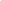 Las ofertas se deberán presentar en original en UN PAQUETE ÚNICO debidamente sellado e identificado, que en su interior contenga un sobre con la oferta técnica completa (en forma física) incluyendo la póliza original de seriedad de oferta, y otro sobre con la oferta económica completa (en forma física y digital). Los sobres interiores deberán estar sellados y sumillados.El contenido del medio magnético debe contar con la tabla de descripción de rubros, unidades, cantidades y precios, análisis de precios unitarios y el cronograma valorado de trabajo en Microsoft Project (MSP) y en Microsoft Excel que debe de contener curvas de inversión y ruta crítica por método PERT. Además, el oferente deberá presentar de manera obligatoria el cronograma de uso de materiales, uso de equipos y uso de mano de obra que deberá guardar relación directa con el cronograma valorado y los análisis de precios unitarios de la oferta económica.Las ofertas entregadas en otro lugar o después del día y hora fijados para su entrega-recepción no serán abiertas ni se tomarán en cuenta para la evaluación.El/La Secretario(a) del Comité de Evaluación de Ofertas recibirá las ofertas, conferirá comprobantes de recepción por cada oferta entregada y anotará, tanto en los recibos como en el sobre de la oferta, la fecha y hora de recepción. Alcance del precio de la ofertaEl precio de la oferta deberá cubrir el valor de la depreciación, operación y mantenimiento de los equipos, (si son de propiedad del oferente) y el costo de arrendamiento en el caso de ser alquilados, el costo de los materiales, equipos y accesorios a incorporarse definitivamente en el proyecto, mano de obra, transporte, etc.; los costos indirectos, los impuestos y tasas vigentes; así como, los servicios para la ejecución completa de la obra a contratarse, es decir, todo lo necesario para entregar la obra contratada lista para ser puesta en servicio. La evaluación y comparación de las ofertas se hará sobre esta base y el contratista seleccionado será responsable de todos los aranceles, impuestos y gravámenes en la ejecución del contrato.El participante deberá ofertar todos y cada uno de los rubros señalados en las Condiciones Particulares del Pliego, en el Formulario de Oferta Tabla de Descripción de Rubros, Unidades, Cantidades y Precios, para la obra que propone ejecutar.La evaluación del suministro de bienes debe excluir los aranceles e impuestos de importación pagaderos sobre los bienes importados y el impuesto al valor agregado o impuestos similares sobre los bienes suministrados localmente, pero debe incluir todos los costos asociados con el suministro, la entrega, el manejo y el seguro de los bienes para el destino final.Forma de pagoLos pagos se realizarán de la manera prevista en el numeral 10 de la Convocatoria y en el Contrato.AnticipoEn caso de que el oferente así lo requiera, se otorgará un anticipo hasta del veinte por ciento (20%) del valor del contrato. contra la presentación por el Contratista de una Garantía Bancaria Incondicional emitida en la forma y por un banco aceptable para el Contratante en los mismos montos y monedas del anticipo. La garantía deberá permanecer vigente hasta que el anticipo pagado haya sido reembolsado, pero el monto de la garantía será reducido progresivamente en los montos reembolsados por el Contratista. El anticipo no devengará intereses.Este anticipo, permitirá al contratista cubrir gastos de logística, movilización, adquisición o alquiler de equipos, adquisición de materiales y pagos de mano de obra de acuerdo con el avance de los trabajos.En el caso de que el oferente decida renunciar al anticipo, deberá informar oportunamente al GADM MANTA con el fin de establecer las cláusulas claras en el contrato. Al no recibir anticipo, no es necesaria la presentación de la garantía respectiva.El Contratista deberá usar el anticipo únicamente para pagar equipos, personal, materiales y gastos de movilización que se requieran específicamente para la ejecución del Contrato. El Contratista deberá demostrar que ha utilizado el anticipo para tales fines mediante la presentación de copias de las planillas u otros documentos al Administrador.El anticipo será reembolsado mediante la deducción de montos proporcionales de los pagos que se adeuden al Contratista, de conformidad con la valoración del porcentaje de las Obras que haya sido terminado. No se tomarán en cuenta el anticipo ni sus reembolsos para determinar la valoración de los trabajos realizados, Variaciones, eventos compensables o liquidación por daños y perjuicios.Pagos mensualesEl pago del valor total del contrato se realizará contra presentación de planillas mensuales, debidamente aprobadas por la fiscalización y autorizadas por el Administrador del contrato. De cada planilla se descontará la amortización del anticipo y cualquier otro cargo al contratista, que sea en legal aplicación del contrato. El monto del anticipo entregado por la Entidad será devengado proporcionalmente al momento del pago de cada planilla hasta la terminación del plazo contractual inicialmente estipulado y constará en el cronograma pertinente que es parte del contrato.Cronograma del procedimiento El cronograma que regirá el procedimiento será el siguiente: Nota Aclaratoria: Las fechas indicadas son referenciales, por ende, podrán ser ajustadas por el Comité Evaluador en función al número de ofertas recibidas; y, que califiquen en cada una de las etapas.PRESENTACIÓN Y APERTURA DE LAS OFERTAS TÉCNICAS  Dirección del ContratanteLugar: Dirección de Compras Públicas del Gobierno Autónomo Descentralizado Municipal del Cantón Manta.Dirección: Calle 9 y avenida 4Ciudad: Manta, provincia de Manabí.País: EcuadorAtención: Abg. Agustín Intriago Quijano – Alcalde del cantón MANTAPlazo para la presentación de OfertasPlazo para la presentación de Ofertas: Fecha: 24 de octubre de 2022Hora: 14h00No se aceptarán ofertas presentadas de manera electrónica. Lugar y fecha donde se realizará la apertura de las Ofertas Dirección: Edificio Municipal, calle 9 y avenida 4Fecha: 24 de octubre de 2022Hora: 15 h00Lugar: Salón de la ciudad.Ciudad: MANTA, Manabí País: EcuadorNota: Los representantes de los licitadores que no puedan asistir al acto de apertura presencial podrán hacerlo de forma virtual, debiendo al momento de entrega de su oferta entregar su información para el registro respectivo. La entidad contratante emitirá los datos respectivos para que se unan por VC.EVALUACIÓN Y COMPARACIÓN DE OFERTASLa oferta tendrá dos fases secuenciales claramente identificadas, la primera relativa a la evaluación del contenido técnico de la oferta y la segunda enfocada al contenido económico de la oferta.El Contratante comparará todas las Ofertas que se ajustan sustancialmente al documento de licitación, para determinar la Oferta evaluada como la más ventajosa.  ADJUDICACIÓN DEL CONTRATOEl Contratante adjudicará el Contrato al Oferente que ofrezca la Oferta Más Ventajosa, es decir, aquella que ha sido presentada por un Oferente que cumple con los criterios de calificación y que, además:(a)	se ajusta sustancialmente al documento de licitación; y(b)	tiene el costo evaluado más bajo.En el caso que el criterio de la máxima autoridad difiera con el emitido por el Comité de Evaluación, esta deberá emitir un informe donde exponga formalmente las causas de su decisión.Finalmente, la intención de adjudicación de dicho Oferente será sometida a la No Objeción por parte del BEI y de resultar favorable se notificará al adjudicatario y se continuará con el proceso.SECCIÓN IV: CRITERIOS DE EVALUACIÓNEvaluación de la ofertaLa oferta tendrá dos fases secuenciales claramente identificadas, la primera relativa a la evaluación del contenido técnico de la oferta y la segunda enfocada al contenido económico de la oferta.Primera Fase Integridad de las ofertas y verificación de requisitos mínimos. Metodología “Cumple/ No Cumple”.Integridad de la ofertaLa integridad de la oferta se evaluará considerando la presentación de los Formularios y requisitos mínimos previstos en el pliego, de acuerdo con el siguiente detalle:Formularios de la Oferta Técnica Presentación y compromiso.Datos generales del oferente.Nómina de socio(s), accionista(s) o partícipe(s) mayoritarios de personas jurídicas oferentes.Situación financiera del oferente.Experiencia del oferente.Personal Técnico propuesto para el proyecto.Equipo asignado al proyecto.Metodología y plan de trabajo para la construcción.Renuncia al Reajuste de Precios.Formulario de compromiso de participación del personal técnico y hoja de vida.Compromiso del personal asignado al proyecto.Hoja de vida del personal técnico clave asignado al proyecto.Formulario de compromiso de cumplimiento del equipo a asignarse al proyecto.Formulario de compromiso de asociación o consorcio (de ser procedente).Formulario pacto de integridadFormulario Compromiso Social y Ambiental.Original de la Garantía de Seriedad de la OfertaOferta EconómicaTabla de rubros, unidades, cantidades y precios.Cronograma valorado de trabajos.Análisis de precios unitarios.Equipo mínimoEL EQUIPO MÍNIMO requerido para este proceso se detalla a continuación:NOTAS:El oferente deberá presentar el listado del equipo que va a utilizar para la ejecución de la obra objeto de este pliego, el GADM MANTA requerirá que el oferente presente el compromiso de cumplimiento de este parámetro (Formulario 5.1.12)Con la presentación del Formulario 5.1.12 y únicamente si el oferente ha demostrado en su oferta que cuenta con la disponibilidad de la totalidad del equipo requerido, se determinará su cumplimiento, caso contrario será causal de rechazo de la oferta.En la etapa contractual el administrador del contrato, en coordinación con el fiscalizador, verificarán la disponibilidad del equipo solicitado en el presente pliego y que se cumpla con los compromisos generados en el formulario 5.1.12.Experiencia específica oferente (obras similares)En caso de personas jurídicas nacionales o extranjeras, debe tener existencia legal de mínimo cinco (5) años de constituida.Si el oferente es una persona natural deberá acreditar título de ingeniero civil/ingeniero hidráulico o afines al objeto de la contratación y que este título haya sido obtenido por lo menos diez (10) años antes de la publicación de la convocatoria.Se requiere que el oferente acredite experiencia de haber participado en proyectos cuyo objeto de contrato se refiere a CONSTRUCCIÓN Y/O REHABILITACIÓN DE REDES DE SISTEMAS DE AGUA POTABLE Y ALCANTARILLADO SANITARIO, como contratista, subcontratista o miembro de una asociación o consorcio en la ejecución de la obra, con la presentación de proyectos cuyos montos sumados sean iguales o superiores al 125% del presupuesto referencial determinado para este proceso, esto es seis millones ochocientos veintiséis mil cuarenta y tres con 75/100 dólares de los Estados Unidos de América (USD. $ 6’826.043,75). La experiencia deberá ser demostrada en tres (3) o más proyectos cuyo monto mínimo requerido por proyecto presentado sea el 30% del presupuesto referencial determinado en este proceso, esto es un millón seiscientos treinta y ocho mil doscientos cincuenta con 50/100 dólares de los Estados Unidos de América (USD. $ 1’638.250,50) y que se hayan ejecutado durante los últimos quince (15) años a partir de la fecha de publicación de este proceso de licitación (los 15 años cuentan a partir de la firma del acta de recepción provisional).El oferente puede demostrar la experiencia solicitada con la presentación de proyectos que abarquen en forma integral tanto agua potable como alcantarillado o en forma separada, es decir al menos uno de agua potable y otro de alcantarillado.La experiencia del oferente se justificará documentadamente mediante la presentación de actas de entrega recepción y/o certificados de obras de agua potable y alcantarillado conferidos por la entidad contratante. Se aceptarán proyectos en ejecución que se consideren sustancialmente terminados, cuando los mismos tengan un avance comprobado del 80% o más, siempre y cuando el valor facturado sea igual o mayor al monto mínimo establecido para este proceso, adjuntando certificaciones expedidas por las entidades contratantes, y respaldados por sus respectivas planillas aprobadas por el fiscalizador y el administrador del Contrato de Obra. Dentro de la documentación presentada que respalde la experiencia requerida deberá constar explícitamente: objeto de contrato, participación como Contratista, monto y fecha de ejecución.En los contratos en los cuales el oferente haya participado como miembro de una APCA, se considerará el 100% de la obra ejecutada como experiencia, siempre y cuando su porcentaje de participación sea igual o mayor al 35%.En caso de ser consorcio, asociaciones o compromiso de consorcio o asociación los requisitos señalados en los párrafos anteriores deberán ser cumplidos por todos sus miembros de manera agregada.NOTAS IMPORTANTES DE CUMPLIMIENTO OBLIGATORIO:Los documentos habilitantes deberán contener la siguiente información: objeto de contrato, participación como contratista, monto y fecha de ejecución, de acuerdo con el requisito mínimo solicitado.Para justificar la experiencia específica, el oferente deberá validar esta información documentadamente a través de actas de recepción y/o certificados de avance, en los que se detalle los requisitos exigidos. Para este caso se deberá observar lo siguiente:En caso de los certificados emitidos en el sector privado serán válidos aquellos que son conferidos por el contratante, para el caso del sector público serán válidos aquellos que hayan sido conferidos por autoridad competente, en los dos casos, estos certificados deberán estar validados junto a un contrato y facturas (para el sector privado) o acta de recepción y/o certificado de avance (para el sector público).Pera proyectos en ejecución el certificado de avance deberá contar con el sustento de respaldo siguiente: Planilla y comprobante de pago de la planilla.Se entenderá como obras en ejecución las obras que se encuentren a la fecha de presentación de la oferta desarrollando sus rubros contractuales y que no se encuentren suspendidas.Se reconocerá la experiencia presentada si el certificado emitido demuestra su participación efectiva en la ejecución del o los proyectos.Para la validación de los montos acreditables a la experiencia específica, se tomará en consideración el monto total ejecutado del proyecto reflejado en el acta de recepción y/o certificado de avance presentada. Adicionalmente, para medir la temporalidad de la experiencia se tomará en cuenta la fecha indicada en el acta de recepción provisional o similar declarada en el formulario 5.1.10.La entidad contratante en cualquier momento podrá solicitar los originales de las certificaciones presentadas y en el caso de detectar algún tipo de falsedad será causa para descalificar la oferta.Para certificados que se otorguen en monedas que no sean el dólar de los Estados Unidos de América, se utilizará la tasa de cambio vigente al último mes del año a los montos correspondientes a la liquidación de la obra (indicados en el formulario 5.1.10 y acta de culminación de trabajos o similar). Para obtener el tipo de cambio se deberá utilizar la página web INFOREURO: ec.europa.eu/budget/graphs/inforeuro.html.Si el oferente no cumple con alguno de los requisitos mínimos de formación, constitución o experiencia señalados, la oferta será rechazada.Personal técnico propuesto para el proyectoEl personal técnico mínimo, requerido para la ejecución de esta obra se detalla a continuación:Nota: El oferente deberá incluir el personal de apoyo que considere conveniente tales como dibujantes y técnico en elaboración de planillas. Para acreditar el cumplimiento del personal técnico de nacionalidad ecuatoriana deberán adjuntarse: copia del título profesional o certificado de la SENESCYT, para el caso de extranjeros, el título profesional avalado por la entidad pertinente. Además, deberá asegurar la participación en la obra, y no tener compromisos con otros oferentes u obras que interfieran en su participación. El personal técnico propuesto solo podrá presentar certificados de participación en obras al 100% terminadas, es decir que cuente con Acta de Recepción Provisional.El personal técnico propuesto deberá presentar certificados donde se detalle la participación en las obras para lo cual presentará como respaldo un certificado emitido por el administrador de contrato o la máxima autoridad de la entidad contratante.Todo personal técnico de nacionalidad extranjera deberá presentar un certificado de suficiencia del idioma español.NOTA: Los títulos obtenidos en el extranjero, previo a la firma del contrato, deben estar debidamente apostillados, siempre y cuando no esté registrados en la SENESCYT. Los títulos de los profesionales extranjeros deberán ser equivalentes a los títulos señalados en el cuadro anterior.El oferente podrá incluir personal adicional que a su juicio considere necesario, pero para efecto de evaluación se considerará solo el personal antes indicado.Presentación de compromiso de cumplimiento de este parámetro (Formulario 5.1.11). Experiencia mínima del personal técnico:Requerido para la ejecución de la obra se detalla a continuación: NOTAS: La experiencia del personal que lo solicite se puede demostrar con la presentación de un proyecto que abarque en forma integral tanto agua potable como alcantarillado o en forma separada, es decir al menos uno de agua potable y otro de alcantarillado.Los documentos habilitantes para acreditar la experiencia deberán contener la siguiente información: objeto de contrato, fecha, cargo ejercido dentro del proyecto y monto de ejecución.Para justificar la experiencia antes indicada, los profesionales deberán validar esta información documentadamente, a través de actas de recepción y/o certificados. Para este caso se deberá observar lo siguiente:En caso de los certificados emitidos en el sector privado serán válidos aquellos que son conferidos por el contratante, para el caso del sector público serán válidos aquellos que hayan sido conferidos por autoridad competente. Estos certificados deberán estar validados junto a un contrato y factura por los trabajos realizados (sector privado) o acta de recepción (sector público)Se reconocerá la experiencia presentada si el certificado emitido demuestra su participación efectiva en la ejecución del o los proyectos.Deberá asegurar la participación en la obra, y no tener compromisos con otros oferentes u obras que interfieran en su participación. El personal técnico propuesto solo podrá presentar certificados de participación en obras al 100% terminados.GADM MANTA, se reserva, durante cualquier fase del proceso de contratación, el derecho de constatar la veracidad y autenticidad de la información y de los documentos presentados.Presentación de compromiso de cumplimiento de este parámetro (Formulario 5.1.11).Metodología y plan de trabajo para la ejecución del proyecto.El oferente deberá presentar un documento que resuma la concepción del proyecto y lo plasme en la metodología a seguirse, aclarando que este documento debe ser propio de la obra y no se aceptará la copia total o parcial de las Especificaciones Técnicas y Requisitos Mínimos, o de un documento de un proyecto similar; en caso de detectar el incumplimiento de este requerimiento, se descartará la oferta presentada, pues se entenderá que el oferente no tiene la suficiente comprensión del proyecto a realizar.La metodología deberá contener, entre otros, los siguientes parámetros:Desarrollo de objetivos, actividades, acciones, productos y metas.Descripción del enfoque, alcance y plan del trabajo que revele el conocimiento de las condiciones generales, locales y particulares del proyecto; incluyendo la forma de ejecución del plan de manejo ambiental y social.Organigrama estructural del proyecto a ejecutarse y frentes de trabajo previstas para la ejecución de la obra.Programa o programas de actividades, asignación de profesionales y asignación de tiempo.Protocolos de bioseguridad.El plan de trabajo se realizará en detalle y cronológicamente, se verificará el desarrollo de los objetivos, acciones y metas.En los trabajos se deberá considerar el cómo brindará la atención inmediata de cualquier daño en los servicios (agua, luz, telefonía, etc.) ocasionados durante la ejecución de los trabajos, reparaciones que correrán a cuenta y riesgo del contratista.El Contratista deberá considerar obligatoriamente, las medidas de mitigación para que los impactos ambientales y sociales que generará la obra, no sean una constante diaria y para aquello empleará los mecanismos necesarios para mitigar los efectos negativos como el ruido de maquinarias, equipos, herramientas, vehículos, polvo, manejo de materiales nocivos, etc.El Contratista, al finalizar cada jornada diaria de trabajo, tiene la obligación de dejar en lo posible expedita las vías de acceso a la obra para el libre tránsito vehicular, dejará colocadas las vallas de identificación de la obra que sean necesarias y alertará los peligros a los transeúntes y automotores que circulan por la vía.La metodología debe estar basada en lo que establece el cronograma de trabajos, el plan de trabajo, el presupuesto de la obra, el plazo de ejecución previsto y las condiciones propias de la zona a intervenir, sin mencionar los costos ofertados, ya que esta forma parte de la oferta técnica.NOTA: Previo al inicio de obra, el contratista en conjunto con la fiscalización y representantes del beneficiario final, identificarán las medidas necesarias para la ejecución de las actividades relacionadas con la obra y su entorno (si los hubiera identificarán los bienes y materiales que pueden ser reutilizados en el proyecto o en otras obras municipales, programación de cierre de vías, etc.)  Información financieraAnálisis Índices FinancierosLos índices a considerarse son: Índice de Solvencia (activo corriente/pasivo corriente). Índice de Endeudamiento (pasivo total/patrimonio neto). Los factores para su cálculo estarán respaldados en la correspondiente declaración de impuesto a la renta de los dos ejercicio fiscales inmediatos anteriores (2020 y 2021) y el estado financiero (balances) de los dos últimos años (2020 y 2021), suscritos por un contador, con los documentos que lo acrediten como tal, presentados al órgano de control respectivo nacional o por el documento equivalente en el país de origen para aquellos oferentes extranjeros, el mismo que deberá ser apostillado y traducido al idioma español.Los índices financieros constituirán información de referencia respecto de los participantes en el procedimiento y en tal medida, su análisis se registrará conforme el detalle a continuación:NOTAS: El incumplimiento de estos índices será causal de rechazo o descalificación de la oferta.En el caso de compromisos de consorcios, se analizará los índices de cada uno de los consorciados y la ponderación determinará el cumplimiento.Patrimonio Se verificará que el patrimonio del oferente sea igual o superior a la relación que se determine con respecto del presupuesto referencial conforme el siguiente cuadro:Sobre la base del cuadro antes indicado el patrimonio exigido para este proceso en función del presupuesto referencial es de USD. 694.125,25. NOTA: El patrimonio establecido en el cuadro precedente se podrá verificar a través de la declaración del impuesto a la renta del último ejercicio fiscal (2021) realizado ante el servicio de rentas internas, o por el documento equivalente en el país de origen para aquellos oferentes extranjeros, el mismo que deberá ser apostillado y traducido al idioma español.En el caso de los compromisos de consorcios, se considerará la suma de los patrimonios de los partícipes.El patrimonio solicitado será exigible tanto para personas naturales como jurídicas.NOTA IMPORTANTE: La información financiera a la que hace referencia el numeral 4.1.7, forma parte de la oferta técnica y por ende debe constar en el sobre que contiene dicha oferta.Verificación de cumplimiento de integridad y requisitos mínimos de la ofertaUna vez realizada la verificación de cumplimiento de integridad de la oferta y requisitos mínimos bajo la modalidad de cumple o no cumple, se definirán las propuestas que cumplen integralmente con los parámetros mínimos pasan a la siguiente etapa de evaluación económica.Segunda FaseEvaluación en lo referente al precio más bajo acorde a lo dispuesto en el numeral 3.7.10, primera viñeta de la Guía de Adquisiciones (https://www.eib.org/en/publications/guide-to-procurement.htm) para proyectos financiados por el BEI, de las ofertas conformes y técnicamente aceptables (aplicado únicamente a las ofertas que cumplen con los requisitos mínimos señalados en la fase anterior).El Comité de Evaluación de Ofertas realizará la respectiva evaluación: Cronograma valorado de trabajos (incluye lo solicitado en el numeral 4.2.1)Tabla de descripción de rubros, unidades, cantidades y precios.Análisis de precios unitarios.Para determinar el grado de idoneidad de la oferta en cuanto al costo, se verificará el presupuesto de la oferta presentada en la tabla de cantidades y precios, se confrontará con los análisis de precios unitarios de cada rubro y de existir errores aritméticos el valor real de la oferta será el corregido.Se considerará a la oferta cuyo monto total sea el más bajo ofertado con respecto al presupuesto referencial establecido para este proceso.Los costos ofertados no deberán incluir impuestos, el contratista seleccionado será responsable de todos los derechos, impuestos y gravámenes en la ejecución del contrato.En el caso de requerir bienes o equipos importados para la ejecución de la obra, el contratista debe excluir los derechos de importación y los impuestos pagaderos sobre los bienes importados y el impuesto sobre el valor añadido o impuestos similares sobre los bienes suministrados localmente, pero debe incluir todos los costes relacionados con el suministro, la entrega, la manipulación y el seguro de los bienes hasta el destino final dentro de los costos indirectos.   Cronograma valorado de ejecución del proyecto El oferente deberá presentar un cronograma que demuestre la secuencia lógica entre las acciones propuestas, el tiempo, los resultados esperados, frentes de trabajo, organigrama y desarrollo de actividades.El cronograma será analizado tomando en consideración el plazo ofertado, el cual no podrá ser mayor al plazo establecido por la Contratante, caso contrario será motivo de exclusión de la oferta.Las actividades deberán estar suficientemente diferenciadas para permitir su adecuado control y seguimiento. El cronograma deberá guardar relación directa con la metodología y plan de trabajo propuestos, los rendimientos de los precios unitarios, el equipo, y su utilización.El oferente que presente un cronograma que no resuma la concepción del proyecto conforme a la metodología, se le descartará la oferta presentada, pues se entenderá que el oferente no tiene la suficiente comprensión del proyecto a realizar.El cronograma valorado de los trabajos, debe contemplar el de uso de materiales, de equipos, uso de mano de obra, cronograma que debe estar en formato de diagrama de Gantt, ruta crítica en Microsoft Project o similares, curva de inversión y tabla de rendimientos de insumos que deben guardar concordancia con los usados en los análisis de precios unitarios. El oferente deberá presentar el cronograma valorado (tiempo/monto), línea base y ruta crítica de obra en la oferta física y en digital en formato Microsoft Project y Excel.Tabla de descripción de rubros, unidades, cantidades y preciosLa lista de cantidades de obra, precios unitarios y valor total de la oferta debe estar debidamente indicada.El oferente no podrá modificar, suprimir, adicionar o, de cualquier manera, alterar los ítems de obra, sus unidades y cantidades; toda vez que esta información se requiere para realizar la comparación de las ofertas.En el caso que el Oferente no incluya un ítem, se considerará como no ofrecido el ítem, y, por lo tanto, la Oferta será rechazada.Análisis detallado de los precios unitarios (desglose de precios unitarios)Los proponentes deberán adjuntar el análisis de precios unitarios (costos directos más indirectos).El Comité de Evaluación de Ofertas examinará las ofertas económicas para determinar si están completas, es decir si incluyen la totalidad de los análisis de precios unitarios, y en el evento que, el proponente no incluya el análisis del precio unitario de uno o varios rubros, el GADM Manta solicitará la convalidación o entrega de los documentos al oferente, los mismos que deberán coincidir con los precios unitarios de la tabla de rubros, cantidades y precios..Se verificará los siguientes ítems:El valor de los materiales puestos al pie de la obra.Los jornales y sueldos, aumentados en el porcentaje por prestaciones sociales calculados por el contratista en la oferta. (mínimos establecidos por la Contraloría General del Estado): www.contraloria.gob.ec/informativo/salariosmanoobraCualquier error u omisión en el análisis de precios unitarios, será asumido económicamente a costa del proponente. Si en la oferta se encuentran diferencias entre los valores de los precios unitarios consignados en los distintos documentos que los requieren, prevalecerá, para todo efecto, el informado en el análisis de precios unitarios.Revisión aritmética Solo en el caso de aquellas Ofertas que accedan a la segunda fase, la Contratante verificará si contienen errores aritméticos. De haber, dichos errores serán corregidos de la siguiente manera: cuando haya una discrepancia entre los montos indicados en cifras y en palabras, prevalecerán las cifras, a menos que la cantidad expresada en palabras corresponda a un error aritmético; cuando haya una discrepancia en el valor del análisis del precio unitario (formulario 5.1.6) y el valor unitario del rubro mostrado en la Tabla de descripción de rubros, unidades, cantidades y precios (formulario 5.1.5), prevalecerá el valor del análisis de precio unitario (formulario 5.1.6) y se corregirá el valor del precio total del rubro mostrado en la Tabla de descripción de rubros, unidades, cantidades y precios (formulario 5.1.5), obtenido de la multiplicación de dicho precio unitario corregido por la cantidad correspondiente, si hay un error en un total que corresponde a la suma o resta de subtotales, los subtotales prevalecerán y se corregirá el total.No se solicitará, ofrecerá o permitirá cambios en los precios ni en la esencia de la Oferta, excepto para confirmar correcciones de errores aritméticos.La Contratante ajustará el monto indicado en la Oferta de acuerdo con el procedimiento antes señalado para la corrección de errores y el nuevo monto se considerará de obligatorio cumplimiento para el Oferente. Si el Oferente no estuviera de acuerdo con el monto corregido, la Oferta será rechazada y se ejecutará la Garantía de Seriedad de la Oferta.Si la oferta corregida supera el presupuesto referencial, ésta será rechazada.Ofertas significativamente bajasSe considera oferta significativamente baja aquellas que presenten una oferta económica que fuese inferior al presupuesto referencial en un porcentaje igual o superior al quince (15%) por ciento de este.En caso de detectar una oferta significativamente baja, el contratante solicitará al/los oferente/s que brinde aclaraciones por escrito, en un plazo de cinco (5) días hábiles, en las que se deberá incluir un análisis pormenorizado del valor de su oferta en relación con el objeto del contrato, el alcance, el cronograma propuesto, los plazos, la distribución de riesgos y responsabilidades, y cualquier otro requisito establecido en el pliego, relacionado con la oferta económica.A la vista de las justificaciones de los oferentes cuya oferta haya sido clasificada como significativamente baja, así como del informe emitido por el Comité de Evaluación de Ofertas, éste propondrá motivadamente a la entidad contratante la admisión de la oferta o su exclusión.NOTA: En caso de que, una vez evaluada la oferta económica, si el Comité de Evaluación de Ofertas verifica un error o inconsistencia relacionado con el valor de una determinada oferta, solicitará la convalidación respectiva, para lo cual fijará un término no mayor a tres días. Ofertas Desequilibradas o con Pagos Iniciales AbultadosSi la Oferta por un contrato basado en la medición de ejecución de obra con el costo evaluado más bajo está, a juicio del Contratante, seriamente desequilibrada o implica pagos iniciales abultados, el Contratante puede pedir al Oferente que presente aclaraciones por escrito que incluyan, por ejemplo, análisis pormenorizados de precios para demostrar la coherencia del precio de la Oferta con el alcance de las Obras, la metodología propuesta, el cronograma y cualquier otro requisito establecido en el documento de licitación.Después de evaluar la información y los análisis pormenorizados de precios presentados por el Oferente, el Contratante puede, según proceda:aceptar la Oferta, osolicitar que el monto de la Garantía de Fiel Cumplimiento se incremente a expensas del Oferente hasta un nivel que no supere el 20 % del Precio del Contrato, orechazar la Oferta.Obligaciones de las PartesObligaciones del contratistaEl Contratista asumirá la responsabilidad sobre la ejecución total de la obra, para que ésta se realice en óptimas condiciones técnicas. Será obligación primordial del Contratista, ejecutar la obra de acuerdo con los diseños, planos, especificaciones y toda la documentación que forma parte del contrato. Deberá disponer de elementos de protección personal para visitantes, y proveedores quienes solo deben ingresar con la autorización directa del personal administrativo designado por el contratista y/o la Fiscalización. Desde la firma del acta de inicio y entrega del sitio de la obra hasta la entrega definitiva a la fiscalización y a la entidad contratante el contratista está en la obligación de señalizar y regular el tránsito en el sector de los trabajos, como prevención de riesgos a los usuarios y personal de la obra.El contratista será el único responsable de los accidentes que se presenten como consecuencia de la ejecución de la obra por deficiencia en la señalización y todas las normas de seguridad necesarias, eximiendo al GADM Manta y al BEI de cualquier repercusión legal.Todo elemento o material de construcción que vaya a ser implementado en la obra deberá dar cumplimiento a lo estipulado en los planos constructivos y en las especificaciones de construcción, para lo cual la Fiscalización podrá solicitar al Contratista muestras de los diferentes materiales en el momento que lo considere conveniente. Todo material dispuesto por el contratista será nuevo, de primera calidad, deberá cumplir con las normas de calidad vigentes y con las indicaciones señaladas en las especificaciones.El Contratista antes de iniciar cualquier trabajo, deberá revisar y estudiar cuidadosamente todos los planos y documentos que contienen el proyecto, con el fin de verificar detalles, dimensiones, cantidades y especificaciones de materiales e informar a la fiscalización cualquier novedad detectada. Se asume que las cotas y dimensiones de los planos deben coincidir, pero será siempre obligación por parte del Contratista el verificar los planos y las medidas antes de iniciar los trabajos. Cualquier duda deberá consultarla por escrito en forma oportuna a la fiscalización. Inspeccionar el lugar de la obra para determinar aquellas condiciones que puedan afectar los trabajos a realizar. Suministrar el personal competente y adecuado para ejecutar los trabajos a los que se refieren los planos y las especificaciones, en la mejor manera posible. El Contratista deberá mantener en el sitio los equipos adecuados a las características y magnitud de la obra y en la cantidad requerida, de manera que se garantice su ejecución de acuerdo con los planos, especificaciones de construcción, programas de trabajo y dentro de los plazos previstos. El Contratista deberá mantener los equipos de construcción en óptimas condiciones, con el objeto de evitar demoras o interrupciones debidas a daños en los mismos. La mala calidad de los equipos o los daños que ellos puedan sufrir, no serán causal que exima al Contratista del cumplimiento de sus obligaciones. Los trabajos se deberán ejecutar de manera que no se causen molestias a personas, ni daños a estructuras, servicios públicos, ni otras propiedades cuya destrucción o menoscabo no estén previstos en los planos, ni sean necesarios para la construcción de las obras. Los materiales suministrados y demás elementos que el Contratista emplee en la ejecución de las obras deberán ser de primera calidad y adecuados al objeto que se les destinan. Los materiales y elementos que el Contratista emplee en la ejecución de las obras sin la aprobación de la fiscalización podrán ser rechazados por esta cuando no los encuentre adecuados. La aprobación de la Fiscalización de los materiales, no exonera la responsabilidad del Contratista por la calidad de la obra. Todo trabajo rechazado por no cumplir con las especificaciones exigidas, por defecto en los materiales, en los elementos empleados, en la mano de obra o por deficiencia en los equipos de construcción, deberá ser reconstruido o reparado por cuenta del Contratista y dentro del plazo que determine el Fiscalizador mediante comunicación escrita. Además, el Contratista queda obligado a retirar del sitio donde se ejecuten los trabajos los materiales o elementos defectuosos, a su costa, cuando así lo exija la fiscalización y la Contratante en las visitas de supervisión de obra.Durante su permanencia en la obra correrá a cargo del contratista la construcción, mejoramiento y conservación de las obras provisionales o temporales que no forman parte integrante del proyecto, tales como oficinas, bodegas, talleres.Pagar cumplidamente al personal a su cargo los sueldos, prestaciones, seguros, bonificaciones y demás beneficios complementarios que ordene la ley. El Contratante bajo ningún concepto, asumirá responsabilidades por omisiones legales del Contratista en este aspecto. El Contratista deberá dar cumplimiento a la legislación vigente sobre higiene y seguridad industrial establecida para la industria de la construcción. Una vez finalizada la obra, el Contratista deberá elaborar y entregar en original y medio digital los planos de taller o tal como fue construida “As Built” de la misma, lo cual debe cumplir previo a la suscripción del Acta de Recepción provisional. Será obligación del Contratista que el personal empleado durante el transcurso de la obra sea el mencionado y calificado en la oferta y demuestre que es competente e idóneo, además de contar con la experiencia suficiente para acometer de la mejor manera las labores encomendadas. En el caso de cualquier cambio en el personal ofertado, previo a su ingreso deberá ser calificado y aprobado por la fiscalización y la entidad Contratante para constatar que tenga igual o mejor calificación del ofertado.En obras que estén sujetas a los procesos de revisión y recibo por parte de las empresas de servicios públicos, el Contratista deberá dar cumplimiento a las observaciones e instrucciones impartidas por los inspectores y/o funcionarios de las mismas.Al final de cada mes, la fiscalización y el contratista cuantificarán en conjunto los rubros ejecutados en el periodo vigente. El Contratista y la fiscalización para la facturación procederán conforme se determina en el numeral 2.38 y 2.43 (Facturación).Si la Fiscalización no aprueba o no expresa las razones fundadas de su objeción, transcurrido el plazo establecido, se entenderá que la planilla está aprobada y debe ser pagada por GADM MANTA.Además, el contratista presentará con las planillas el estado de avance del proyecto y un cuadro informativo resumen, que indicará, para cada concepto de trabajo, el rubro, la descripción, unidad, la cantidad total y el valor total contratado, las cantidades y el valor ejecutado hasta el mes anterior, en el período en consideración, y la cantidad y el valor acumulado hasta la fecha, incluyendo el valor de los rubros subcontratados. Estos documentos se elaborarán según el modelo preparado por la Fiscalización y serán requisito indispensable para tramitar la planilla correspondiente. De igual manera se acompañará a las planillas un anexo que contenga el análisis de las medidas tomadas relacionadas con el cumplimiento de los aspectos ambientales y sociales, previstos o detectados en el proceso de ejecución de los trabajos.Las planillas de avance de obra, deberán contener como información mínima lo siguiente: todos los requisitos administrativos correspondientes al contrato y a el Contratista, planilla de IESS (Seguro de los trabajadores), los aportes y fondos de reserva de los trabajadores que estuviese empleando en la obra y una copia de las planillas de pago al IESS, anexos fotográficos de los rubros ejecutados, de igual manera los justificativos de las cantidades de obra acompañados mediante gráficos o planos que permitan identificar el porcentaje de ejecución del rubro y adjuntar los ensayos de materiales para garantizar la calidad de la obra y demás documentos que exija el contrato que corren por cuenta del Contratista con el respectivo control de la fiscalización.Responsabilidad por daños y reclamos El Contratista deberá cumplir con todas las disposiciones del Código del Trabajo, demás leyes del país, acuerdos suscritos con la OIT y documentos contractuales y dejar a salvo al Contratante de cualquier juicio, demanda o reclamo por cualquier daño o perjuicio que ocasione a cualquier persona o propiedad durante la ejecución de la obra contratada. Los daños y las implicaciones que se ocasionen en redes de servicios públicos, andenes, separadores, pavimentos, edificaciones y demás estructuras vecinas a la obra, por causas imputables al Contratista, serán reparados y cubiertos por su cuenta y a costa suya. El transporte de equipos, de materiales de excavaciones, materiales pétreos y demás materiales provenientes de los trabajos o con destino a las obras, se hará por las rutas aprobadas por la Fiscalización. El Contratista tendrá en cuenta las disposiciones sobre tránsito automotor emanadas por las autoridades competentes. En todo caso, el Contratista cuidará especialmente de no poner en peligro vidas o propiedades y será responsable de los daños que se deriven del empleo de sus sistemas constructivos durante la ejecución de las obras. Para los trabajos de cargue y descargue de equipos, materiales y escombros el contratista deberá tramitar ante la autoridad competente y con anticipación a la suscripción del acta de inicio de los trabajos el plan de manejo de tráfico. Programa de salud ocupacional El Contratista, además de la obligación de establecer y ejecutar en forma permanente el programa de salud ocupacional según lo establecido en las normas vigentes sobre la materia, será responsable de los perjuicios ocasionados por la falta de medidas de salubridad en su ambiente de trabajo. Las políticas Ambientales y SocialesEl BEI pretende añadir valor mediante la mejora de la sostenibilidad social y ambiental de todos los proyectos que financia y, como tal, los proyectos deben cumplir con los requisitos ambientales y sociales del Banco. Los constructores son responsables del cumplimiento de las exigencias ambientales y sociales del BEI. En cuanto a la contratación, el contratista está obligado a cumplir con las leyes laborales aplicables y las normas nacionales e internacionales de protección del medio ambiente, salud y seguridad, incluidos aquellos contenidos en cualquier pertinente de la Organización Internacional del Trabajo (OIT) los convenios y acuerdos internacionales sobre protección del medio ambiente. El Contratista se obliga a ejecutar las obras de acuerdo con las disposiciones legales vigentes sobre el medio ambiente y las normas especiales para el trámite y obtención de las autorizaciones y permisos específicos otorgados por autoridad competente, tales como manejo y disposición de residuos sólidos y líquidos domésticos, manejo de materiales y sobrantes de obra, vertimiento de aguas residuales, concesión de aguas y registro de vallas.Durante el desarrollo del proyecto el contratista será el responsable del cumplimiento de todas las medidas de manejo ambiental a implementar y de los requerimientos que la Autoridad Ambiental disponga.Obligaciones de la contratanteA continuación, se describen las obligaciones de la contratante que son aquellas señaladas en el numeral 2.35 de las condiciones Generales del pliego.Dar solución a las peticiones y problemas que se presentaren en la ejecución del contrato, en un término de quince (15) días contado a partir de la petición escrita formulada por el contratista. En el caso de ajustes y/o aclaraciones de los diseños, la contratante deberá informar y coordinarlo con el beneficiario final, en su calidad de responsable de los estudios.Proporcionar al contratista los documentos, permisos y autorizaciones que se necesiten para la ejecución correcta y legal de la obra, y realizar las gestiones que le corresponda efectuar al contratante, ante los distintos organismos públicos, a partir de la petición escrita formulada por el contratista.En caso de ser necesario, celebrar los contratos complementarios.Contratar a la Fiscalización del Contrato.Entregar oportunamente y antes del inicio de las obras la información técnica y todo lo previsto en el contrato, en tales condiciones que el contratista pueda iniciar inmediatamente el desarrollo normal de sus trabajos; siendo dé cuenta del GAD Municipal del cantón Manta los costos de expropiaciones, indemnizaciones, derechos de paso y otros conceptos similares.El GADM Manta será responsable de obtener todos los permisos ambientales que requiere la obra para su ejecución, así como la vigilancia de la ejecución del plan de manejo ambiental, mitigaciones y/o compensaciones, de ser el caso.Obligaciones adicionales del contratante se determinará de acuerdo al contrato estipulado para este proceso.El GADM Manta proporcionará la siguiente información al contratista, para su reproducción o en archivo digital:Planos MemoriasEspecificaciones Técnicas de ObraCroquis de ubicación de la obra a construirseEl GADM Manta verificará el cumplimiento de las medidas realizadas por el contratista para la prevención, detección y erradicación de lavado de activos y financiamiento de delitos en concordancia con la “Ley de prevención de lavado de activos y del financiamiento de delitos”.Ejecución del contratoInicio, planificación y control de obraDesde la firma del acta de inicio y entrega del sitio, la fiscalización tendrá la obligación de supervisar el cumplimiento del proyecto, para el efecto, en cada informe de aprobación de planilla verificará el cumplimiento por parte del contratista, y adjuntará copias de los documentos habilitantes antes descritos.El contratista y la fiscalización serán los responsables directos de los valores consignados en las planillas de ejecución de trabajos o avance de obra, en base a la supervisión in situ de los trabajos.Supervisión y desarrollo de los trabajos La coordinación y vigilancia de la ejecución y cumplimiento del contrato serán ejercidos por la fiscalización, quien representará a la Contratante ante el Contratista. La Fiscalización está autorizada para impartir instrucciones u órdenes al Contratista sobre asuntos de responsabilidad de éste, revisar los libros de contabilidad y exigirle la información que considere necesaria y el Contratista estará obligado a suministrarla dentro de los términos del contrato, excepto lo que expresamente se estipule. Todas las comunicaciones u órdenes de fiscalización serán expedidas o ratificadas por escrito. Semanalmente o cada vez que se estime conveniente, se deberán celebrar reuniones en la obra con participación del Superintendente del Contratista, el residente del Contratista y la Fiscalización, para analizar los diferentes aspectos técnicos y administrativos relacionados con el proyecto, sin perjuicio de que participen otros funcionarios de las diferentes áreas o de otras entidades. De cada una de estas reuniones se levantará un acta, donde se plasmarán los compromisos acordados para resolver todos los problemas inherentes a la obra, la cual permanecerá en custodia de la Contratante.SECCIÓN V: FORMULARIOS DE LICITACIÓN PÚBLICA INTERNACIONALFORMULARIOS DE LA OFERTA TECNICAFORMULARIO PRESENTACIÓN Y COMPROMISONOMBRE DEL OFERENTE: ……………………………………………………………El que suscribe, en atención a la convocatoria efectuada por el GADM MANTA para la ejecución de________________________ ___________________, luego de examinar el pliego del presente procedimiento de ejecución de obras, al presentar esta oferta por (sus propios derechos, si es persona natural) / (representante legal o apoderado de ....... si es persona jurídica), (procurador común de…, si se trata de asociación o consorcio) declara que:El oferente o cada uno de sus integrantes en caso de APCA, e incluyendo todos los subcontratista o proveedores requeridos para ejecutar cualquier parte del contrato tenemos nacionalidad de países elegibles [indicar la nacionalidad del Oferente, incluso de la de todos los miembros que comprende el Oferente, si el Oferente es una Asociación en Participación o Consorcio, y la nacionalidad de cada subcontratista y proveedor].El oferente, la empresa o cada uno de sus integrantes en caso de APCA, incluyendo todos los subcontratistas o proveedores para ejecutar cualquier parte del Contrato, no han sido declarados adjudicatarios fallidos o contratistas incumplidos por el SERCOP bajo las leyes del país de la entidad contratante o normativas oficiales. Para el caso de oferentes, empresas o APCA de origen extranjero declaran que no tienen ninguna sanción por incumplimiento de contrato por parte de Instituciones de su país de origen o a nivel internacional, que impida el suscribir contratos. El Oferente, si es persona natural, o cada uno de sus integrantes en caso de empresas o APCA, declaran que en los últimos cinco (5) años antes de la fecha de presentación de las ofertas, no les ha sido declarada la terminación unilateral de un contrato, o se ha hecho efectiva una garantía, con ocasión del incumplimiento de sus obligaciones contractuales.Nos comprometemos que dentro del proceso de adjudicación (y en caso de resultar adjudicatarios), en la ejecución del contrato, a observar las leyes sobre fraude y corrupción, incluyendo soborno, aplicables en el país de la entidad contratante.Declaramos y garantizamos que no estamos inmersos en lo establecido en el numeral 2.5 (Integridad) de la sección II del presente pliego. Ofrecemos ejecutar la obra de conformidad con el pliego de Licitación en un plazo de ____________ (____) días.Ofrecemos ejecutar la obra de conformidad con el pliego de Licitación por el valor que se señala en el sobre que contiene la oferta económica.La única persona o personas interesadas en esta oferta está o están nombradas en ella, sin que incurra en actos de ocultamiento o simulación con el fin de que no aparezcan sujetos inhabilitados para contratar con el Estado.La oferta se hace en forma independiente y sin conexión abierta u oculta con otra u otras personas, compañías o grupos participantes en este procedimiento de ejecución de obras y, en todo aspecto, es honrada y de buena fe. Por consiguiente, asegura no haber vulnerado y que no vulnerará ningún principio o norma relacionada con la competencia libre, leal y justa; así como declara que no establecerá, concertará o coordinará –directa o indirectamente, en forma explícita o en forma oculta- posturas, abstenciones o resultados con otro u otros oferentes, se consideren o no partes relacionadas en los términos de la normativa aplicable; asimismo, se obliga a abstenerse de acciones, omisiones, acuerdos o prácticas concertadas o y, en general, de toda conducta cuyo objeto o efecto sea impedir, restringir, falsear o distorsionar la competencia, ya sea en la presentación de ofertas y posturas o buscando asegurar el resultado en beneficio propio o de otro proveedor u oferente, en este procedimiento de contratación. En tal virtud, declara conocer que se presumirá la existencia de una práctica restrictiva, por disposición del Reglamento para la aplicación de la Ley Orgánica de Regulación y Control del Poder de Mercado, si se evidencia la existencia de actos u omisiones, acuerdos o prácticas concertadas y en general cualquier conducta, independientemente de la forma que adopten, ya sea en la presentación de su ofertas, o buscando asegurar el resultado en beneficio propio o de otro proveedor u oferente, en este proceso de contratación.Al presentar esta oferta, cumple con toda la normativa general, sectorial y especial aplicable a su actividad económica, profesión, ciencia u oficio; y, que los equipos vehículos y materiales que se incorporarán a la obra, así como los que se utilizarán para su ejecución, en caso de adjudicación del contrato, serán de propiedad del oferente o arrendados y contarán con todos los permisos que se requieran para su utilización. Suministrará el personal técnico, la mano de obra, equipos y materiales requeridos para la construcción del proyecto, de acuerdo con el pliego, realizará las obras en el plazo y por los precios unitarios indicados en el Formulario de Oferta; que, al presentar esta oferta, ha considerado todos los costos obligatorios que debe y deberá asumir en la ejecución contractual, especialmente aquellos relacionados con obligaciones sociales, laborales, de seguridad social, ambientales y tributarias vigentes.El oferente adjudicatario, una vez suscrito el contrato, acepta presentar al inicio de la ejecución contractual, la documentación relacionada con el equipo mínimo requerido por la entidad contratante en el pliego, conforme a lo establecido en el formulario 5.1.12.Bajo juramento declara expresamente que no ha ofrecido, ofrece u ofrecerá, y no ha efectuado o efectuará ningún pago, préstamo o servicio ilegítimo o prohibido por la ley; entretenimiento, viajes u obsequios, a ningún funcionario o trabajador de la Entidad Contratante que hubiera tenido o tenga que ver con el presente procedimiento de contratación en sus etapas de planificación, programación, selección, contratación o ejecución, incluyéndose preparación del pliego, aprobación de documentos, calificación de ofertas, selección de contratistas, adjudicación o declaratoria de procedimiento desierto, recepción de productos o servicios, administración o supervisión de contratos o cualquier otra intervención o decisión en la fase precontractual o contractual.Acepta que en el caso de que se comprobare una violación a los compromisos establecidos en los numerales 1, 2, 3, 4, 5, 6, 7, 8, 9, 10, 11 y 12 que anteceden, la Entidad Contratante le descalifique como oferente, o dé por terminado en forma inmediata el contrato, observando el debido proceso, para lo cual se allana a responder por los daños y perjuicios que tales violaciones hayan ocasionado. Conoce las condiciones del sitio de la obra, ha estudiado los planos, especificaciones técnicas y demás información del pliego, las aclaraciones y respuestas realizadas en el proceso, y en esa medida renuncia a cualquier reclamo posterior, aduciendo desconocimiento por estas causas.Entiende que las cantidades indicadas en el Formulario de Oferta para este proyecto son solamente aproximadas y, por tanto, sujetas a aumento o disminución, por lo que está dispuesto a efectuar los aumentos y/o disminuciones de las cantidades requeridas que fueren necesarios, a los precios unitarios de la oferta, y dentro de los límites indicados en los planos y especificaciones técnicas, y utilizando la modalidad que aplique de acuerdo con la LOSNCP.De resultar adjudicatario, manifiesta que suscribirá el contrato comprometiéndose a ejecutar la obra sobre la base de los estudios con los que cuente la Entidad Contratante, los mismos que declara conocerlos; y en tal virtud, no podrá aducir error, falencia o cualquier inconformidad de dichos estudios, como causal para solicitar ampliación del plazo, contratación de rubros nuevos o contratos complementarios. Conoce y acepta que la Entidad Contratante se reserva el derecho de adjudicar el contrato, cancelar o declarar desierto el procedimiento, si conviniere a los intereses nacionales o institucionales, sin que dicha decisión cause ningún tipo de reparación o indemnización a su favor. Se somete a las disposiciones del Convenio de Financiamiento del BEI (el Contrato de Préstamo, la Guía de Contratación BEI, y demás disposiciones emitidas por BEI, y en lo no previsto en dichos documentos se regirá a la normativa ecuatoriana, y el pliego de cada proceso.Garantiza la veracidad y exactitud de la información y documentación, así como de las declaraciones incluidas en los documentos de la oferta, formularios y otros anexos, así como de toda la información que como proveedor incluye en su oferta, al tiempo que autoriza a la Entidad Contratante a efectuar averiguaciones para comprobar u obtener aclaraciones e información adicional sobre las condiciones técnicas, económicas y legales del oferente. Acepta que, en caso de que se comprobare administrativamente por parte de la entidad contratante que el oferente o contratista hubiere alterado o faltado a la verdad sobre la documentación o información que conforma su oferta, dicha falsedad será causal para descalificarlo del procedimiento de contratación y se ejecutará la garantía de seriedad de la oferta, previo el trámite respectivo; y, sin perjuicio de las acciones judiciales a las que hubiera lugar.No contratará a personas menores de edad para realizar actividad alguna durante la ejecución contractual; y que, en caso de que las autoridades del ramo determinaren o descubrieren tal práctica, se someterán y aceptarán las sanciones que de tal práctica puedan derivarse, incluso la terminación unilateral y anticipada del contrato, con las consecuencias legales y reglamentarias pertinentes.Bajo juramento declaro, no estar incurso en las inhabilidades generales y especiales para contratar que a continuación se detallan:  a) Quienes se hallaren incursos en las incapacidades establecidas por el Código Civil; b) El Presidente, el Vicepresidente de la República, los ministros y secretarios de Estado, los legisladores, los presidentes o representantes legales de las Entidades Contratantes previstas en esta Ley, los prefectos y alcaldes; los concejales municipales y los vocales de las juntas parroquiales, en su respectiva jurisdicción así como los cónyuges o parientes dentro del cuarto grado de consanguinidad y segundo de afinidad, de los dignatarios, funcionarios indicados en este numeral; c) Los servidores públicos, esto es, funcionarios y empleados, que hubieren tenido directa o indirectamente vinculación en cualquier etapa del procedimiento de contratación o tengan un grado de responsabilidad en el procedimiento o que por sus actividades o funciones, se podría presumir que cuentan con información privilegiada; d) Los que, no habiendo estado inhabilitados en el procedimiento precontractual, al momento de celebrar el contrato, lo estuvieren; e) Los deudores morosos del Estado o sus instituciones; f) Las personas naturales o jurídicas, incluidos sus representantes legales, que hubieren realizado los estudios, los diseños y los proyectos de ingeniería o arquitectura, que presenten algún tipo de vinculación respecto a los ejecutores de las obras; y, los que hubieren elaborado las especificaciones de los bienes a adquirirse; salvo que el contrato se refiera a fiscalización, supervisión, o actualización de los estudios, diseños o proyectos; g) Los miembros de directorios u organismos similares o del Comité de Evaluación de Ofertas  de la entidad convocante, sus cónyuges o parientes hasta el cuarto grado de consanguinidad y segundo de afinidad; h) Los funcionarios, servidores o empleados que hayan intervenido en la etapa precontractual o contractual y que con su acción u omisión pudieren resultar favorecidos, su cónyuge o sus parientes hasta el cuarto grado de consanguinidad o segundo de afinidad, así como las personas jurídicas de derecho privado o sociedades de hecho en las que los indicados funcionarios, servidores o empleados, su cónyuge o sus parientes hasta el cuarto grado de consanguinidad y segundo de afinidad tengan participación, aún en el caso de que los referidos funcionarios, servidores o empleados hubieren renunciado a sus funciones; e i) Los que de manera directa hayan estado vinculados con la elaboración, revisión o aprobación del pliego, relacionados con el contrato a celebrarse. Autoriza a la entidad contratante, el levantamiento del sigilo de las cuentas bancarias que se encuentran a nombre del oferente y a nombre de las personas naturales o jurídicas a las que representa, durante cualquier etapa del procedimiento precontractual, contractual y de ejecución del cual participa con su oferta y mientras sea proveedor del Estado.Declaro que, en caso de ser una persona que ejerza una dignidad de elección popular o ejerza un cargo en calidad de servidor público, no utilizaré para el presente procedimiento de contratación pública de forma directa o indirecta fondos o recursos provenientes de bienes o capitales de cualquier naturaleza que se encuentren domiciliados en aquellos territorios considerados por la entidad competente como paraísos fiscales.En caso de personas jurídicas o que la oferta se presente a través de un compromiso de asociación o consorcio o, de una asociación o consorcio constituido, declaro que si uno o más accionistas, partícipes mayoritarios o socios que conforman la misma, así como representantes legales o procuradores comunes, según corresponda, ejerzan una dignidad de elección popular o ejerzan un cargo de servidor público, no utilizarán para el presente procedimiento de contratación pública de forma directa o indirecta fondos o recursos provenientes de bienes o capitales de cualquier naturaleza que se encuentren domiciliados en aquellos territorios considerados por la entidad competente como paraísos fiscales. Declaro libre y voluntariamente que la procedencia de los fondos y recursos utilizados para el presente procedimiento de contratación pública son de origen lícito; para lo cual, proporcionaré a la entidad contratante, al Banco Europeo de Inversiones  y a los organismos de control competentes, la información necesaria referente al representante legal, en el caso de personas jurídicas; o, del procurador común de los compromisos de asociación o consorcio o de las asociaciones o consorcios constituidos; así como de sus socios o partícipes, hasta identificar a la última persona natural. En caso de que resuelva subcontratar la ejecución de parte de la obra que se le adjudicare, subcontratará hasta el 30% del valor de la oferta la ejecución de los rubros determinados en ella.El oferente adjudicatario, una vez suscrito el contrato, acepta presentar al inicio de la ejecución contractual, la documentación relacionada con el equipo mínimo requerido por la entidad contratante en el pliego, conforme lo establecido en el formulario 5.1.12.En caso de que sea adjudicatario, conviene en:Firmar el contrato dentro del término de 15 días desde la notificación con la resolución de adjudicación. Como requisito indispensable previo a la suscripción del contrato presentará las garantías correspondientes. (Para el caso de empresas extranjeras y Consorcios el término será el señalado en el presente pliego).Aceptar que, en caso de negarse a suscribir el respectivo contrato dentro del término señalado, se ejecutará la Garantía de Seriedad de la Oferta y se tomarán las acciones legales correspondientes.Garantizar todo el trabajo que efectuará de conformidad con los documentos del contrato, y mantener o reparar la obra hasta su recepción definitiva.Presentar, previo a la suscripción del contrato, los requerimientos correspondientes al nivel de transferencia de tecnología que corresponda,Autorizar a los organismos de control correspondientes, el levantamiento del sigilo bancario de las cuentas nacionales y extranjeras, que se encuentran a nombre del oferente y a nombre de su representante legal, en el caso de personas jurídicas; o, del procurador común de los compromisos de asociación o consorcio o de las asociaciones o consorcios constituidos; a partir de la etapa contractual del procedimiento en el cual participa con su oferta.Adicionalmente, las cuentas bancarias y sus movimientos, de todas las personas naturales o jurídicas que consten como socios o accionistas, en cualquier nivel de la estructura accionaria de una persona jurídica o consorcio oferente, cuando estén relacionadas con el flujo de los recursos públicos, no estarán sujetas a sigilo bancario, tributario, societario ni bursátil. Estarán sujetas a esta disposición, inclusive las personas declaradas como beneficiarios finales, o cualquier persona que se beneficie de transacciones bancarias en el flujo de los recursos públicos. En consecuencia, en la letra D (DECLARACIÓN DE BENEFICIARIO FINAL), del formulario 5.1.3., declaro la identidad de la persona natural que será el beneficiario final de los recursos públicos y/o quien ejerza el control de las cuentas bancarias relacionadas o inmersas en el flujo de los recursos públicos obtenidos como consecuencia del contrato respectivo.Así mismo, declaro conocer que toda la información relacionada con los pagos recibidos como contratista o subcontratista del Estado; así como, sus movimientos financieros, tendrán el carácter de públicos y deberán ser difundidos a través de un portal de información o página web destinada para el efecto, que permitan detectar con certeza el flujo de los fondos públicos. No se podrá alegar reserva tributaria, societaria, bursátil ni bancaria sobre este tipo de información. (Si el oferente fuere extranjero, se añadirá un literal que dirá: d) Previamente a la firma del contrato, el oferente se compromete a domiciliarse en el país conforme lo disponen el artículo 6 y la Sección XIII de la Ley de Compañías; y, a obtener el RUP).Para constancia de lo ofertado, suscribo este formulario,---------------------------------------------------------------------------------------------------------------------FIRMA DEL OFERENTE, SU REPRESENTANTE LEGAL, APODERADO O PROCURADOR COMÚN (según el caso) **(LUGAR Y FECHA)FORMULARIO DE DATOS GENERALES DEL OFERENTE.NOMBRE DEL OFERENTE: (determinar si es persona natural, jurídica, consorcio o asociación; en este último caso, se identificará a los miembros del consorcio o asociación. Se determinará al representante legal, apoderado o procurador común, de ser el caso).NOTA: Todos los casilleros deben estar debidamente llenos con la información que se solicita.Para constancia de lo ofertado, suscribo este formulario,---------------------------------------------------------------------------------------------------------------------FIRMA DEL OFERENTE, SU REPRESENTANTE LEGAL, APODERADO O PROCURADOR COMÚN (según el caso) **(LUGAR Y FECHA)FORMULARIO DE NÓMINA DE SOCIO(S), ACCIONISTA(S) O PARTÍCIPE(S) MAYORITARIOS DE PERSONAS JURÍDICAS, Y DISPOSICIONES ESPECÍFICAS PARA PERSONAS NATURALES, OFERENTES. DECLARACIÓN En mi calidad de representante legal de ……. (razón social) declaro bajo juramento y en pleno conocimiento de las consecuencias legales que conlleva faltar a la verdad, que:Libre y voluntariamente presento la nómina de socios, accionistas o partícipes mayoritarios que detallo más adelante. Que la compañía a la que represento …… (el oferente deberá agregar la palabra SI, o la palabra NO, según corresponda a la realidad) está registrada en la BOLSA DE VALORES.(En caso de que la persona jurídica tenga registro en alguna bolsa de valores, deberá agregar un párrafo en el que conste la fecha de tal registro, y declarar que en tal virtud sus acciones se cotizan en la mencionada Bolsa de Valores.)Me comprometo a notificar a la entidad contratante la transferencia, cesión, enajenación, bajo cualquier modalidad de las acciones, participaciones o cualquier otra forma de participación, que realice la persona jurídica a la que represento. En caso de no hacerlo, acepto que la entidad contratante declare unilateralmente terminado el contrato respectivo. (Esta declaración del representante legal solo será obligatoria y generará efectos jurídicos si la compañía o persona jurídica NO cotiza en bolsa)Acepto que en caso de que alguno de los accionistas, partícipes o socios de mi representada se encuentren inhabilitados por alguna de las siguientes inhabilidades:Generales:a. Quienes se hallaren incursos en las incapacidades establecidas por el Código Civil, o en las inhabilidades generales establecidas en la Ley;b. El Presidente, el Vicepresidente de la República, los ministros y secretarios de Estado, los legisladores, los presidentes o representantes legales de las Entidades Contratantes previstas en esta Ley, los prefectos y alcaldes; así como los cónyuges o parientes dentro del cuarto grado de consanguinidad y segundo de afinidad, de los dignatarios, funcionarios y servidores indicados en este numeral (los cónyuges o parientes dentro del cuarto grado de consanguinidad o segundo grado de afinidad se circunscribe a la entidad contratante en la que intervienen los dignatarios, funcionarios y servidores con los cuales existe el grado de consanguinidad o parentesco);c. Los servidores públicos, esto es, funcionarios y empleados, que hubieren tenido directa o indirectamente vinculación en cualquier etapa del procedimiento de contratación o tengan un grado de responsabilidad en el procedimiento o que, por sus actividades o funciones, se podría presumir que cuentan con información privilegiada;d. Los que, no habiendo estado inhabilitados en el procedimiento precontractual, al momento de celebrar el contrato, lo estuvieren; y, e. Los deudores morosos del Estado o sus instituciones, (para extranjeros se verificará la lista negra del BEI y multilaterales de crédito).Especiales:a. Los consejeros provinciales, los concejales municipales y los vocales de las juntas parroquiales, en su respectiva jurisdicción;b. Las personas naturales o jurídicas, incluidos sus representantes legales, que hubieren realizado los estudios, los diseños y los proyectos de ingeniería o arquitectura, que presenten algún tipo de vinculación respecto a los ejecutores de las obras; y, los que hubieren elaborado las especificaciones de los bienes a adquirirse; salvo que el contrato se refiera a fiscalización, supervisión, o actualización de los estudios, diseños o proyectos;c. Los miembros de directorios u organismos similares o del Comité de Evaluación de Ofertas de la entidad convocante, sus cónyuges o parientes hasta el cuarto grado de consanguinidad y segundo de afinidad; d. Los funcionarios, servidores o empleados que hayan intervenido en la etapa precontractual o contractual y que con su acción u omisión pudieren resultar favorecidos, su cónyuge o sus parientes hasta el cuarto grado de consanguinidad o segundo de afinidad, así como las personas jurídicas de derecho privado o sociedades de hecho en las que los indicados funcionarios, servidores o empleados, su cónyuge o sus parientes hasta el cuarto grado de consanguinidad y segundo de afinidad tengan participación, aún en el caso de que los referidos funcionarios, servidores o empleados hubieren renunciado a sus funciones; e. Los que de manera directa hayan estado vinculados con la elaboración, revisión o aprobación del pliego, relacionados con el contrato a celebrarse.Si se comprobare la intervención de un oferente inhábil, éste quedará eliminado del respectivo proceso precontractual, sin derecho a reclamo alguno;f. Los cónyuges o parientes dentro del cuarto grado de consanguinidad y segundo de afinidad de los consejeros provinciales, concejales municipales y vocales de las juntas parroquiales en su respectiva jurisdicción; g. Las personas jurídicas con respecto de forma específica a la entidad contratante, en las que sean socios, accionistas o directivos: los funcionarios, servidores o dignatarios que están inhabilitados de forma general o especial, o sus cónyuges.Garantizo la veracidad y exactitud de la información; y autorizo a la entidad contratante, al Banco Europeo de Inversiones - BEI o a los órganos de control a efectuar averiguaciones para comprobar tal información.En caso de que la persona jurídica tenga entre sus socios, accionistas, partícipes mayoritarios o sus representantes legales a alguien considerada como “Persona Expuesta Políticamente (PEP)” de conformidad a lo previsto en los artículos 42 y 45 del Reglamento General a la Ley Orgánica de Prevención, Detección y Erradicación del Delito de Lavado de Activos y del Financiamiento de Delitos deberá detallar a continuación los nombres, apellidos y números de identificación de los mismos.”En caso de personas jurídicas o que la oferta se presente a través de un compromiso de asociación o consorcio o, de una asociación o consorcio constituido, declaro que uno o más accionistas, partícipes, socios que conforman la misma, así como representantes legales o procuradores comunes, según corresponda, ejercen una dignidad de elección popular o un cargo en calidad de servidor público. (El oferente deberá agregar la palabra SI, o la palabra, NO, según corresponda).En caso de que la declaración sea afirmativa, el oferente deberá completar la siguiente información:8. Acepto que en caso de que el contenido de la presente declaración no corresponda a la verdad, la entidad contratante: a) Observando el debido proceso, aplique la sanción indicada en el último inciso del artículo 19 de la Ley Orgánica del Sistema Nacional de Contratación Pública;b) Descalifique a mi representada como oferente; o, c) Proceda a la terminación unilateral del contrato respectivo, en cumplimiento del artículo 64 de la Ley Orgánica del Sistema Nacional de Contratación Pública, si tal comprobación ocurriere durante la vigencia de la relación contractual. Además, me allano a responder por los daños y perjuicios que estos actos ocasionen.NÓMINA DE SOCIOS, ACCIONISTAS O PARTÍCIPES:TIPO DE PERSONA JURÍDICA:	Compañía Anónima 				Compañía de Responsabilidad Limitada 				Compañía Mixta 				Compañía en Nombre Colectivo 				Compañía en Comandita Simple 				Sociedad Civil 				Corporación					Fundación 				Asociación o consorcio 				OtraNOTA: Si el socio (s), accionista (s) o partícipe (s) mayoritario (s) es una persona jurídica, de igual forma, se deberá identificar los nombres completos de(l) (los) socio (s), accionista (s) o partícipe (s) hasta persona natural, para lo que se usará el siguiente formato:DISPOSICIONES ESPECÍFICAS PARA PERSONAS NATURALES.En caso de contar de forma directa o indirecta con bienes o capitales de cualquier naturaleza en aquellos territorios considerados por la entidad competente como paraísos fiscales, describirá a continuación los mismos:Declaro ser una “Persona Expuesta Políticamente (PEP)” de conformidad a lo previsto en los artículos 42 y 45 del Reglamento General a la Ley Orgánica de Prevención, Detección y Erradicación del Delito de Lavado de Activos y del Financiamiento de Delitos: SÍ ( ) o NO ( )Declaro que ejerzo una dignidad de elección popular o un cargo en calidad de servidor público. (El oferente deberá agregar la palabra SI, o la palabra, NO, según corresponda).En caso de que la declaración sea afirmativa, el oferente deberá completar la siguiente información: Notas: La presente Sección del Formulario de la oferta será llenado por personas jurídicas y personas naturales. (Esta obligación será aplicable también a los partícipes de las asociaciones o consorcios que sean personas jurídicas o naturales, constituidos de conformidad con el artículo 26 de la Ley Orgánica del Sistema Nacional de Contratación Pública.)La falta de presentación de esta Sección por parte de la persona jurídica o persona natural, será causal de descalificación de la oferta.DECLARACIÓN DE BENEFICIARIO FINALDeclaro que la(s) siguiente(s) persona(s) natural(es), sea que consten o no como socios o accionistas, en cualquier nivel de la estructura accionaria de la persona jurídica, son los beneficiarios finales y/o ejercen el control efectivo final de los movimientos financieros del oferente:Para constancia de lo ofertado, suscribo este formulario,---------------------------------------------------------------------------------------------------------------------FIRMA DEL OFERENTE, SU REPRESENTANTE LEGAL, APODERADO O PROCURADOR COMÚN (según el caso) **(LUGAR Y FECHA)NOTA: Las personas naturales no están obligadas a presentar la presente sección del Formulario de la oferta, a excepción de aquellas personas naturales que tengan de forma directa o indirecta bienes o capitales de cualquier naturaleza en aquellos territorios considerados por la entidad competente como paraísos fiscales, o aquellas consideradas como “Personas Expuestas Políticamente”.	SITUACIÓN FINANCIERALa situación financiera del oferente se demostrará con la presentación del formulario de declaración de impuesto a la renta de los dos ejercicios fiscales anteriores (2020 y 2021) que fue entregada al Servicio de Rentas Internas SRI o presentado ante el organismo que fuere del caso del país de origen o residencia, y los estados financieros (balances) de los dos últimos años (2020 y 2021)(Para el caso de oferentes no ecuatorianos u oferentes no domiciliados en el Ecuador, se presentará el documento que corresponda de acuerdo a las exigencias del país de origen o residencia).El participante presentará la información requerida por la entidad para los índices financieros por ella solicitada, conforme el siguiente cuadro:Nota: Este documento forma parte de la oferta técnica.Para constancia de lo ofertado, suscribo este formulario,---------------------------------------------------------------------------------------------------------------------FIRMA DEL OFERENTE, SU REPRESENTANTE LEGAL, APODERADO O PROCURADOR COMÚN (según el caso) **(LUGAR Y FECHA)TABLA DE DESCRIPCIÓN DE RUBROS, UNIDADES, CANTIDADES Y PRECIOSPRECIO TOTAL DE LA OFERTA: (EN LETRAS) SIN IVA.PLAZO: EN DÍAS Para constancia de lo ofertado, suscribo este formulario,---------------------------------------------------------------------------------------------------------------------FIRMA DEL OFERENTE, SU REPRESENTANTE LEGAL, APODERADO O PROCURADOR COMÚN (según el caso) **(LUGAR Y FECHA)ANÁLISIS DE PRECIOS UNITARIOSESTE PRECIO NO INCLUYE IVA.NOTAS: Los valores de los desgloses de precios unitarios y del valor total de la oferta deberán presentarse redondeado a dos decimales y debidamente sumillada cada hoja.METODOLOGÍA Y PLAN DE TRABAJO DE CONSTRUCCIÓN Indicar con el suficiente detalle la metodología, plan de trabajo, uso de equipos, de personal y procedimientos a seguirse para los diferentes trabajos de ejecución de las obras. Usar las hojas que se consideren necesarias. El oferente no reproducirá las especificaciones técnicas de la obra para describir la metodología que propone usar. No se deberá mencionar dentro del plan y metodología de trabajo valores económicos y deberá cumplir con lo manifestado en el numeral 4.1.6.Para constancia de lo ofertado, suscribo este formulario,---------------------------------------------------------------------------------------------------------------------FIRMA DEL OFERENTE, SU REPRESENTANTE LEGAL, APODERADO O PROCURADOR COMÚN (según el caso) **(LUGAR Y FECHA)CRONOGRAMA VALORADO DE TRABAJOSNota: El oferente deberá presentar el cronograma valorado (tiempo/monto), línea base y ruta crítica de obra en la oferta física y en digital en formato Microsoft Project y Excel.Este Formulario forma parte de la oferta económica.Para constancia de lo ofertado, suscribo este formulario,---------------------------------------------------------------------------------------------------------------------FIRMA DEL OFERENTE, SU REPRESENTANTE LEGAL, APODERADO O PROCURADOR COMÚN (según el caso) **(LUGAR Y FECHA)RENUNCIA AL REAJUSTE DE PRECIOS NOMBRE DEL OFERENTE: ………………………………………………………. Yo, xxxxxxxxxxxxxxxxxxxxx, luego de analizar el presupuesto referencial establecido por la Gobierno Autónomo Descentralizado Municipal de Manta, para la ejecución de la obra: xxxxxxxxxxxxxxxxxxxxxx libre y voluntariamente, renuncio al derecho a percibir el reajuste de precios.Para constancia de lo ofertado, suscribo este formulario,---------------------------------------------------------------------------------------------------------------------FIRMA DEL OFERENTE, SU REPRESENTANTE LEGAL, APODERADO O PROCURADOR COMÚN (según el caso) **(LUGAR Y FECHA)EXPERIENCIA ESPECÍFICA DEL OFERENTE NOTA: Para cada uno de los proyectos se adjuntará el acta de recepción provisional o definitiva según el caso.Para constancia de lo ofertado, suscribo este formulario,---------------------------------------------------------------------------------------------------------------------FIRMA DEL OFERENTE, SU REPRESENTANTE LEGAL, APODERADO O PROCURADOR COMÚN (según el caso) **(LUGAR Y FECHA)PERSONAL TÉCNICO PROPUESTO PARA EL PROYECTONOTA: De acuerdo con los artículos 24 y 25 de la Ley de Ejercicio Profesional de la Ingeniería, se deberá cumplir con lo siguiente:Las empresas nacionales o extranjeras, para realizar trabajos de ingeniería en el Ecuador, deberán contar con los servicios de un ingeniero ecuatoriano en ejercicio legal de su profesión, en calidad de representante técnico afín a la naturaleza del trabajo que se realice. Las empresas nacionales o extranjeras, así como los consorcios de las empresas nacional y/o extranjeras que se formaren para la ejecución de trabajos de ingeniería deberán tener, obligatoriamente para la realización de dicho trabajo, un personal de ingenieros empleados en el proyecto no menor del 80% del total de ingenieros, hasta el año décimo de su establecimiento en el país; a partir del undécimo año deberán incrementar el porcentaje de profesionales nacionales en un 4% por año, hasta completar un 90%. En caso de que no hubiere en el país profesionales nacionales especializados en la labor que efectúan esas empresas o consorcios, éstos quedan obligados a emplearlos para su capacitación en el campo de especialidad.Para constancia de lo ofertado, suscribo este formulario,---------------------------------------------------------------------------------------------------------------------FIRMA DEL OFERENTE, SU REPRESENTANTE LEGAL, APODERADO O PROCURADOR COMÚN (según el caso) **(LUGAR Y FECHA)EQUIPO ASIGNADO AL PROYECTO**La columna con información de matrícula deberá ser completada exclusivamente tratándose de vehículos y equipo caminero.NOTA: deberá acompañar toda la documentación que justifique el alquiler, la propiedad, la disponibilidad del equipo y, de ser el caso, la autorización para su uso.Para constancia de lo ofertado, suscribo este formulario,-------------------------------------------------------FIRMA DEL OFERENTE, SU REPRESENTANTE LEGAL, APODERADO O PROCURADOR COMÚN (según el caso) **(LUGAR Y FECHA)**Nota: Los formularios de la oferta que se compone por todos los documentos enumerados del 5.1.1 al 5.1.12 requieren todos ser firmados y llenados en su totalidad.FORMULARIO DE COMPROMISO DE PARTICIPACIÓN DEL PERSONAL CLAVE Y TÉCNICO / HOJA DE VIDACOMPROMISO DEL PROFESIONAL ASIGNADO AL PROYECTOHoja ____ de ___Yo, (nombre del profesional), me comprometo con (nombre del oferente) a prestar mis servicios en calidad de (título profesional), para (cargo asignado) durante la realización del proyecto, en caso de adjudicación, adjuntando al presente compromiso mi hoja de vida actualizada correspondiente, numeral 5.2.2 de este formulario.Así mismo declaro que este compromiso lo contraigo única y exclusivamente con el presente oferente y conozco que, en caso de incluir mi nombre en otra (s) propuesta(s), todas, incluyendo la presente, serán descalificadas, quedando mi nombre vetado para siguientes procesos, cuyo financiamiento lo efectúe el BEI. __________________________Lugar y Fecha__________________________(Firma, Nombre y Número de identidad)(Profesional Asignado al Proyecto)Notas:Este formulario deberá estar directamente firmado por el profesional para ser considerado en el proyecto, exclusivamente. No se aceptarán documentos escaneados.Incluir información de cada experiencia profesional en el formato detallado en el numeral 5.2.2 de este formulario.HOJA DE VIDA ACTUALIZADA DEL PERSONAL CLAVE Y TÉCNICO ASIGNADO AL PROYECTOHoja ___ de ___	Nombres completos:		__________________________________	Lugar y fecha de nacimiento:	__________________________________Correo electrónico:		__________________________________Número telefónico: 		__________________________________Nacionalidad: 			__________________________________	Título profesional:		__________________________________	Fecha de graduación:		__________________________________	Título IV nivel:			__________________________________	Fecha de obtención:		__________________________________Experiencia profesional:Certificación:El suscrito certifica que esta hoja de vida describe correctamente a mi persona, mis conocimientos profesionales, mi experiencia y estoy disponible para asumir el trabajo en caso de que se adjudique el contrato. Entiendo que cualquier falsedad o interpretación falsa aquí descrita podrá conducir a la descalificación de la oferta y a sanciones (civiles o penales) por el Banco. A su vez declaro que mi participación es única y exclusiva con un solo oferente, caso contrario acepto que en caso de participar con varios oferentes estas serán rechazadas. 										[día/mes/año]Nombre del Profesional			 Firma 					Fecha										[día/mes/año]Nombre del Representante legal del oferente Firma					Fecha(El mismo que firma la Propuesta)Nota: La hoja de vida de cada profesional deberá estar actualizada a la fecha de presentación de la propuesta.Se debe acompañar los certificados respectivos, los mismos que en cualquier momento la entidad contratante solicitará la presentación de los originales para verificar su autenticidad. Si se detectare cualquier indicio de falsedad o alteración, la oferta será descalificada.FORMULARIO DE COMPROMISO DE CUMPLIMIENTO DE PARÁMETROS EN ETAPA CONTRACTUAL.Yo, ……………………………………., en mi calidad de oferente como (persona natural / representante legal / procurador común) de ……………………………, de profesión ……………., en caso de resultar adjudicatario del contrato materia del presente proceso, me comprometo a:Ejecutar el contrato con el personal técnico capacitado y suficientemente experimentado en el objeto contractual, el cual deberá reunir las condiciones de experiencia, probidad y preparación académica, conforme a los parámetros señalados por la entidad contratante en el pliego precontractual y conforme se requiera para el cumplimiento adecuado del cronograma valorado.Presentar y disponer del equipo mínimo solicitado a partir del inicio del plazo contractual, conforme a los requerimientos del cronograma valorado, conforme a los parámetros señalados por la entidad contratante y al listado que se detalla en el presente pliego.Entregar la metodología de construcción solicitada por la entidad contratante en el pliego y conforme a lo señalado en el formulario de la oferta, la cual deberá promover el uso eficiente y aprovechamiento de los recursos e insumos para el cumplimiento del objeto contractual, dentro de los plazos y costos proyectados.La documentación referente a los parámetros será entregada al administrador del contrato y al fiscalizador al inicio de la obra para su verificación, estado de funcionalidad y disponibilidad conforme a lo incluido en la oferta, lo cual constará explícitamente en el contrato.La presentación de este formulario no será considerada como un parámetro de verificación de la oferta, sin embargo, deberá encontrase debidamente firmado al presentarse la oferta, caso contrario la oferta será descalificada por falta de integridad de la misma.Para constancia de lo ofertado, suscribo este formulario,-------------------------------------------------------FIRMA DEL OFERENTE, SU REPRESENTANTE LEGAL, APODERADO O PROCURADOR COMÚN (según el caso) **(LUGAR Y FECHA)FORMULARIO DE COMPROMISO DE ASOCIACIÓN O CONSORCIOComparecen a la suscripción del presente compromiso, por una parte, ………. ………, debidamente representada por …………… …………; y, por otra parte, ……… representada por …………… …………. Los comparecientes, en las calidades que intervienen, capaces para contratar y obligarse, acuerdan suscribir el presente compromiso de Asociación o Consorcio para participar en el proceso licitatorio convocado por…………………, para………………….En caso de resultar adjudicados, los oferentes comprometidos en la conformación de la asociación o consorcio, declaran bajo juramento que formalizarán el presente compromiso mediante la suscripción de la pertinente escritura pública y se habilitará al Consorcio constituido en el RUP.Los promitentes asociados o consorciados presentarán la información considerando los porcentajes de participación en relación a índices, calidades, condiciones, experiencia o cualquier otro indicador puntuable, conforme al siguiente detalle:(Se deberá adjuntar cuadro con el detalle antes referido)Atentamente,Promitente Consorciado 1		Promitente Consorciado 2RUC No.						RUC. No.Promitente Consorciado (n)RUC No.FORMULARIO DE PACTO DE INTEGRIDAD (MODELO NORMAS BEI)“Declaramos y convenimos que ni nosotros ni nadie, incluyendo cualquiera de nuestros directores, empleados, agentes, socios de la empresa o subcontratistas, cuando éstos existan, actuando en nuestro nombre con la debida autoridad o con nuestro conocimiento o consentimiento, o facilitados por nosotros, Se ha comprometido o se compromete en cualquier Conducta Prohibida (como se define a continuación) en relación con el proceso de licitación o en la ejecución o suministro de cualquier obra, bienes o servicio para la ______________________________________________________________________ (el “Contrato”) y se compromete a informar si cualquier caso de Conducta Prohibida llegará a la atención de cualquier persona de nuestra organización que tenga la responsabilidad de asegurar el cumplimiento de este Pacto.Durante el plazo del proceso de licitación y si logramos la adjudicación, durante el período de vigencia del Contrato, nombraremos y mantendremos un funcionario que cumpla satisfactoriamente a sus requerimientos y con quien tenga pleno e inmediato contacto, con el deber y los poderes necesarios, para asegurar el cumplimiento de este Pacto. Si (i) hubiéramos sido, o cualquier director, empleado, agente o socio de la empresa en participación, si existiera, actuando como se ha dicho anteriormente, ha sido condenado en cualquier tribunal de cualquier delito que involucre Conducta Prohibida en relación con cualquier proceso o disposición de licitación de obras, bienes o servicios durante los cinco años inmediatamente anteriores a la fecha del presente Pacto, o (ii) cualquier director, empleado, agente o representante de un socio de la empresa en participación, cuando exista, haya sido despedido o haya renunciado a cualquier empleo por estar implicado en alguna Conducta Prohibida, o (iii) nosotros, o cualquier director, empleado, o socios de la empresa en participación, en los casos en que éstos existan, actuando como se ha dicho anteriormente, han sido excluidos por las instituciones de la UE o por cualquier banco multilateral de desarrollo (incluido el Banco Mundial, el Banco Africano de Desarrollo, Banco Asiático de Desarrollo, Banco Europeo de Reconstrucción y Fomento, Banco Europeo de Inversiones o Banco Interamericano de Desarrollo) de participar en un procedimiento de licitación por conducta prohibida, detallamos la condena, el despido o la renuncia, Con detalles de las medidas que hemos tomado, o tomaremos, para asegurar que ni esta empresa ni ninguno de nuestros directores, empleados o agentes cometen ninguna Conducta Prohibida en relación con el Contrato [dar detalles si es necesario].En caso de que se nos adjudique el Contrato, otorgamos al Ejecutor del Proyecto, al Banco Europeo de Inversiones (BEI) y a los auditores nombrados por cualquiera de ellos, así como a cualquier autoridad o institución u organismo de la Unión Europea competente en virtud del derecho de la Unión Europea, el derecho de inspección de nuestros registros y los de todos nuestros subcontratistas bajo el Contrato. Aceptamos conservar estos registros generalmente de acuerdo con la ley aplicable, pero en cualquier caso durante al menos seis años a partir de la fecha de cumplimiento sustancial del Contrato.” A efectos del presente Pacto, la Conducta Prohibida incluye, Práctica corrupta es el ofrecer, el dar, recibir o solicitar, directa o indirectamente, cualquier cosa de valor para influenciar indebidamente las acciones de otra parte. Práctica Fraudulenta es cualquier acto u omisión, incluyendo una declaración falsa, que de manera consciente o imprudentemente engaña o intenta engañar a una parte para obtener un beneficio financiero u otro beneficio o para evitar una obligación. La práctica coercitiva es perjudicar o dañar, o amenazar con perjudicar o dañar, directa o indirectamente, a cualquier parte o propiedad de cualquier parte, para influir indebidamente en las acciones de una parte. La práctica colusoria es un acuerdo entre dos o más partes diseñadas para lograr un propósito impropio, que incluye influir indebidamente en las acciones de otra parte La práctica obstructiva es (a) deliberadamente destruir, falsificar, alterar u ocultar material de evidencia a la investigación; y / o amenazar, acosar o intimidar a cualquier parte para impedir que divulgue su conocimiento de asuntos relevantes para la investigación o para continuar la investigación, o b) actos destinados a obstaculizar de manera importante el ejercicio de los derechos contractuales de auditoría o acceso a la información del BEI o los derechos que cualquier autoridad bancaria, reglamentaria o de examinación u otro organismo equivalente de la Unión Europea o de sus Estados miembros pueda tener de conformidad con Reglamento o tratado o de conformidad con cualquier acuerdo en el que el BEI haya suscrito para aplicar tal ley, reglamento o tratado; Lavado de Activos (blanqueo de capitales) está definido en la Política Antifraude del Banco.El Financiamiento del Terrorismo está definido en la Política Antifraude del Banco. Ejecutor del Proyecto: la persona designada como tal en los documentos de licitación o en el Contrato.IMPORTANTE: Cabe señalar que, en el Compromiso de Integridad, se pide al solicitante que efectúe una autodeclaración de todas las sanciones y/o exclusiones (incluidas las decisiones similares que tengan por efecto imponer condiciones al solicitante o a sus filiales o excluir a dicho solicitante o a sus filiales, como la suspensión temporal, la no exclusión condicional, etc.) impuestas por las instituciones europeas o por cualquier banco multilateral de desarrollo (incluidos el Grupo del Banco Mundial, el Banco Africano de Desarrollo, el Banco Asiático de Desarrollo, el Banco Europeo de Reconstrucción y Desarrollo, el Banco Europeo de Inversiones o el Banco Interamericano de Desarrollo), independientemente de la fecha de emisión y de que hayan expirado o no dichas decisiones y de la situación actual de cualquier sanción y/o exclusión. A este respecto, cualquier omisión o tergiversación, realizada a sabiendas o por falta de diligencia, puede considerarse fraude con arreglo a la Política Antifraude del BEI. Por consiguiente, el Contratante se reserva el derecho de rechazar cualquier solicitud que presente un Compromiso de Integridad inexacto o incompleto, y podrá provocar el rechazo de la solicitud por prácticas prohibidas.Para constancia de lo ofertado, suscribo este formulario,-----------------------------------------------------------------------FIRMA DEL OFERENTE, SU REPRESENTANTE LEGAL, APODERADO O PROCURADOR COMÚN (según el caso) **(LUGAR Y FECHA)FORMULARIO COMPROMISO SOCIAL Y AMBIENTAL (MODELO NORMAS BEI)Nosotros, los abajo firmantes, nos comprometemos a cumplir –y a asegurarnos de que todos nuestros subcontratistas cumplan– todas las leyes y reglamentos laborales vigentes en el país de ejecución del contrato, así como todas las leyes y reglamentos nacionales y cualesquiera obligaciones dimanantes de los convenios internacionales y acuerdos multilaterales pertinentes en materia de protección del medio ambiente aplicables en el país de ejecución del contrato.Normas laborales. Nos comprometemos igualmente a respetar los principios de los ocho convenios fundamentales de la OIT relativos a: trabajo infantil, trabajo forzoso, no discriminación y libertad de asociación y derecho a la negociación colectiva. Nos comprometemos a i) pagar salarios y prestaciones sociales y a observar las condiciones de trabajo (entre otras, las referentes a la duración de la jornada laboral y al número de días de vacaciones) no inferiores a los establecidos para .la profesión o industria donde se realiza el trabajo; y ii) conservar registros completos y exactos de empleo de los trabajadores en el centro de trabajo.Relaciones con los trabajadores. Por consiguiente, nos comprometemos a desarrollar y aplicar una política de recursos humanos y procedimientos aplicables a todos los trabajadores empleados en el proyecto de acuerdo con la Norma 8 del Manual Ambiental y Social del BEI. Supervisaremos e informaremos regularmente de su aplicación a [insertar nombre de la Autoridad Contratante], así como de cualesquiera medidas correctivas que se consideren necesarias en cada momento.Salud, protección y seguridad públicas y laborales. Nos comprometemos a i) cumplir toda la normativa en materia de salud y seguridad en el trabajo vigente en el país de ejecución del contrato; ii) elaborar y aplicar los planes y sistemas de gestión en materia de seguridad y salud necesarios, de conformidad con las medidas definidas en el Plan de Gestión Social y Ambiental (PGSE) del proyecto y las Directrices de la OIT relativas a los sistemas de gestión y la seguridad y la salud en el trabajo; iii) facilitar a los trabajadores contratados para el proyecto acceso a instalaciones higiénicas y seguras adecuadas, así como alojamientos conformes con las disposiciones de la Norma 9 del Manual Social y Ambiental del BEI a los trabajadores que viven en el lugar de trabajo; y iv) usar sistemas de gestión de la seguridad que se ajusten a las normas y los principios internacionales en materia de derechos humanos, si tales sistemas son necesarios para el proyecto.Protección del medio ambiente Nos comprometemos a tomar todas las medidas razonables para proteger el medio ambiente dentro y fuera del lugar de trabajo y a limitar las molestias a personas y bienes derivadas de la contaminación, el ruido, el tráfico y otros resultados de las operaciones. A tal efecto, las emisiones, vertidos en superficie y residuos de nuestras actividades cumplirán los límites, las especificaciones o estipulaciones definidas en [insertar el título del documento pertinente] y la normativa nacional e internacional aplicable en el país de ejecución del contrato.Actuación social y ambiental. Nos comprometemos a i) remitir [insertar la periodicidad indicada en los documentos de licitación] informes de seguimiento social y ambiental a [insertar el nombre de la Autoridad Contratante]; y ii) cumplir las medidas que se nos han asignado conforme están establecidas en las licencias ambientales [insertar el título del documento pertinente si procede] y llevar a cabo cualesquiera acciones correctivas y preventivas establecidas en el informe anual de seguimiento social y ambiental. A tal efecto, desarrollaremos y pondremos en marcha un Sistema de Gestión Social y Ambiental acorde con el tamaño y la complejidad del Contrato y proporcionaremos a [insertar el nombre de la Autoridad Contratante] información detallada de i) los planes y procedimientos, ii) las funciones y responsabilidades y iii) los informes de seguimiento y revisión correspondientes.Declaramos que el precio que hemos ofrecido para este contrato incluye todos los costes relacionados con las obligaciones de actuación social y ambiental que nos corresponden en virtud de este contrato. Nos comprometemos a i) volver a evaluar, en consulta con [inserte el nombre de la Autoridad Contratante], cualesquiera cambios en el diseño del proyecto que puedan potencialmente causar impactos sociales o ambientales negativos; ii) trasladar a [inserte el nombre de la Autoridad Contratante] notificación escrita y puntual de cualesquiera riesgos o impactos sociales o ambientales imprevistos que surjan durante el cumplimiento del contrato y la ejecución del proyecto no tenidos previamente en cuenta; y iii) en consulta con [inserte el nombre de la Autoridad Contratante], ajustar las medidas de mitigación y seguimiento social y ambiental conforme sea necesario para garantizar el cumplimiento de nuestras obligaciones sociales y ambientales.Personal para asuntos sociales y ambientales. Facilitaremos el seguimiento y supervisión permanente por parte de la autoridad contratante de nuestro cumplimiento de las obligaciones sociales y ambientales descritas anteriormente. A tal efecto, designaremos y mantendremos en plantilla hasta la finalización del contrato un Equipo de Gestión Social y Ambiental (cuya dotación en material y personal se ajustará al tamaño y la complejidad del Contrato) que será razonablemente satisfactorio para la Autoridad Contratante y al que la Autoridad Contratante tendrá acceso pleno e inmediato, y al que se habrán asignado los deberes y conferido los poderes necesarios para garantizar el cumplimiento de este Compromiso Social y Ambiental.Otorgamos a la Autoridad Contratante y al BEI, así como a los auditores nombrados por cualquiera de ellos, el derecho a inspeccionar todas nuestras cuentas, registros, datos electrónicos y documentos relacionados con los aspectos sociales y ambientales del contrato en vigor, al igual que todos los de nuestros subcontratistas.Nombre 					En calidad deFirmadoDebidamente autorizado para firmar el contrato en nombre y representación deFechaPARTE 2 – INFORMACIÓN TÉCNICA DEL SUBPROYECTOSECCIÓN VI:	INFORMACIÓN TÉCNICA DEL SUBPROYECTOOBJETO DE LA CONTRATACIÓN Y ESPECIFICACIONES TÉCNICASInformación generalEl terremoto ocurrido el pasado 16 de abril de 2016, provocó la interrupción de las dinámicas sociales y productivas en las provincias afectadas, generando impactos directos en los medios de vida en las poblaciones.Entre los daños ocasionados se encuentra la ruptura e inhabilitación de las redes de servicios de agua potable y alcantarillado de las parroquias Tarqui, más conocida como “Zona 0 de Manta” que fue destruida casi totalmente y Los Esteros, devastada cerca de un 40%.Muchos sectores se encuentran actualmente deshabitados, entre otras razones, por la ausencia de servicios básicos, en especial por la falta de agua potable y alcantarillado sanitario.Motivos para emprender el proyecto y objetivos claveDesde lo social: Como resultado de la suspensión del servicio de agua potable los habitantes de las parroquias mencionadas no cuentan con la cobertura necesaria para satisfacer sus necesidades básicas, además, los constantes cortes del servicio de agua potable e insalubridad provocada por afloramiento de aguas negras, la presencia de fugas en las líneas de agua potable y sus consecuentes reparaciones, limitan brindar un mejor servicio a otros sectores interconectados. Desde lo técnico: Agua Potable: Mejorar el caudal, la continuidad y la ampliación de la cobertura de la dotación del servicio colocando tuberías que satisfagan la demanda requerida.Control de pérdidas de agua no contabilizada.Aguas servidasLos diámetros de las tuberías de redes terciarias no cumplen la normativa mínima vigente, además de recibir descargas ilícitas de aguas lluvias que provocan la saturación del sistema sanitario, se requiere la ampliación en diámetro y control de conexiones ilegales para mejorar la eficiencia y el sostenimiento del sistema.Desde lo ambiental: Agua PotableCambio de materiales y tecnología para la distribución y medición del agua potable garantizando la calidad y continuidad adecuada buscando eliminar la contaminación.Alcantarillado SanitarioControlar la insalubridad provocada por los reboses y desacoples en los colectores y redes terciarias del alcantarillado sanitario.Desde lo económico: Con la ejecución de este subproyecto se busca aumentar los ingresos y reducir los costos causados por la operación y mantenimiento de los sistemas mencionados en las condiciones actuales.Objetivos claveMejorar el servicio integral de dotación de agua potable, su tratamiento y control de pérdidas, mediante la reconstrucción de las redes de distribución y medición.Mitigar impactos ambientales y sociales mediante la regularización del sistema de alcantarillado sanitario, particularmente en su red de recolección.Descripción técnica del subproyecto(Incluidos los principales aspectos y capacidades pertinentes). El subproyecto consiste en el cambio y ampliación integral de redes de distribución de agua potable y de aguas servidas de las parroquias Tarqui y los Esteros. La nueva red se alimentará de la reserva del sistema “Colorado” ubicada en la cota 90 msnm de la parroquia Colorado del cantón Manta.Para dimensionar el subproyecto se han tomado en cuenta los siguientes aspectos:Existe un porcentaje elevado de agua no contabilizada (mayor al 55%); El sistema de conducción y distribución de agua potable del cantón datan de los años 70.Deterioro prematuro de las tuberías.Las tuberías de aguas servidas presentan corrosión, desgaste y desacople en ciertos tramos.Representación gráfica de las coberturas de los dos sistemas a intervenirse, definiendo con color verde al territorio que será intervenido con agua potable y con color rojo el área de cobertura del alcantarillado sanitario terciario:Cobertura de agua potable Área a intervenir AA.PP.: 177.26 haMetros de tubería a colocar AA.PP.: 59.351 m.Tipo de tubería: PVC estructuradaDiámetros de tubería: 90 mm - 250 mm Cajetines y medidores domiciliarios: 2.740 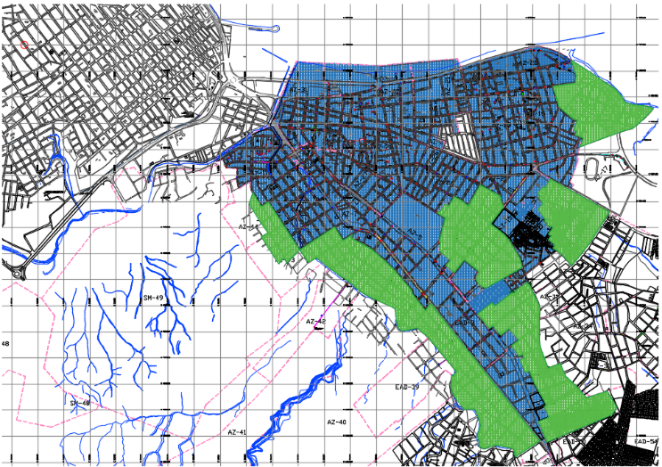 Cobertura de alcantarillado sanitario.Área a intervenir AA.SS.: 146.02 haMetros de tubería a colocar AA.SS.: 38.739 m.Tipo de tubería: PVC estructuradaDiámetros de tubería: 160 mm Cajas domiciliarias a instalarse: 2.166 prefabricadas de PVC Ø 400 mm.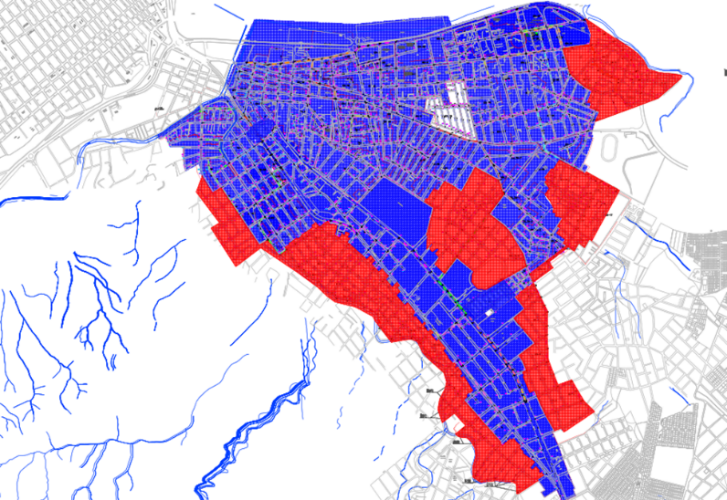 La intervención en vías y calles es reducida a excepción de los sitios donde se requiera la reconstrucción de colectores existentes, previo una limpieza e inspección y comprobación de su estado.Los sistemas de distribución de agua potable y recolección de aguas servidas dan servicio a más de 15.000 habitantes asentados en un área de 250 Ha aproximadamente.Entidad(es) responsable(s) del diseño, la construcción y la supervisión del subproyectoLa entidad responsable del desarrollo de los estudios y diseños definitivos es el Gobierno Autónomo Descentralizado Municipal de Manta, a través de la Empresa Pública Aguas de Manta, pero cualquier cambio en el proceso constructivo deberá ser elaborado, diseñado y aprobado por la Fiscalización e informado al GADM MANTA para su conocimiento, y de ser necesario, objeción.La entidad responsable de la contratación de la construcción del subproyecto será el GADM Manta en calidad de Coejecutor, previa suscripción del Convenio Subsidiario con el Ministerio de Transporte y Obras Públicas (MTOP), entidad responsable de la ejecución del Proyecto BEI. La contratación de la construcción se realizará mediante un proceso de Licitación Pública Internacional con evaluación ex post, para lo cual se prepararán los documentos precontractuales, mismos que serán sometidos a la No Objeción del BEI, cumpliendo con los acuerdos, responsabilidades y compromisos que se señalan en el Convenio de Financiamiento, la Guía de Adquisiciones (https://www.eib.org/en/publications/guide-to-procurement.htm) del BEI, y la Ley Orgánica del Sistema Nacional de Contratación Pública (LOSNCP) y su Reglamento.En el convenio subsidiario de cooperación suscrito entre el Ministerio de Transporte y Obras Públicas y el GADM Manta, constan los compromisos de las partes, tales como la delegación al GADM de Manta para la contratación de la obra, el seguimiento que el MTOP realizará durante las diferentes etapas de la implementación, la gestión de la infraestructura, procedimiento de desembolsos, acuerdo de confidencialidad, sostenibilidad de las inversiones, mecanismo de preguntas inquietudes y quejas de los diferentes actores, etc. Uno de los compromisos más importantes es que el Municipio como entidad contratante y beneficiario directo de la obra, mantendrá en todo momento mecanismos de control que garantice el cumplimiento del contratista como del fiscalizador; y, coordinará con ellos todas las acciones que permitan el cumplimiento de los objetivos trazados. A su vez, dicha información será transmitida al MTOP para la supervisión correspondiente.La fiscalización será financiada con recursos del préstamo cumpliendo con lo acordado con el BEI en las misiones efectuadas en marzo y junio de 2019, y ejecutada por un tercero mediante contratación a cargo del GADM Manta conforme a los lineamientos establecidos en el Convenio de Financiamiento, la Guía de Adquisiciones (https://www.eib.org/en/publications/guide-to-procurement.htm) del BEI, la Ley Orgánica del Sistema Nacional de Contratación Pública (LOSNCP), su Reglamento y el Convenio Subsidiario de Cooperación MTOP y GADM Manta.Vida útil Técnica/Económica prevista (años).El período de diseño del sistema de agua potable se estima de 25 años para las tuberías principales y secundarias de distribución, y el periodo de diseño del sistema de drenaje sanitario se estima de 25 años para todos los componentes, excepto el equipo de bombeo, para el que se adopta una vida útil aproximada de 10 años.Autorización requerida para la realización del SubproyectoEl subproyecto cuenta con las siguientes autorizaciones:Licencia ambiental otorgada por el Ministerio del Ambiente mediante Resolución No. 393 del 27 de septiembre del 2010.Certificado de registro ambiental No. MAE-RA-2018-388794, del 7 de noviembre del 2018 otorgado por el GAD Provincial de Manabí.Viabilidad técnica emitida por la Secretaría del Agua mediante oficio No.  SENAGUA –SDHMB.16-2018-1047-O. del 16 de noviembre del 2018.Impacto Medio Ambiental y Social del SubproyectoImpacto ambientalEl Código Orgánico del Ambiente, en su artículo 162 establece como obligatoriedad que “…Todo subproyecto, obra o actividad, así como toda ampliación o modificación de los mismos, que pueda causar riesgo o impacto ambiental, deberá cumplir con las disposiciones y principios que rigen al Sistema Único de Manejo Ambiental, en concordancia con lo establecido en el presente Código”. Debido a que el promotor del subproyecto a financiar por el BEI es el GADM Manta, a través de la Empresa Pública de Aguas de Manta, por Ley, le corresponde al Gobierno Autónomo Descentralizado de la provincia de Manabí emitir la autorización para la ejecución del subproyecto en función de sus características particulares y de la magnitud de sus impactos o riesgos ambientales establecidos en el Sistema Único de Manejo Ambiental. Mitigación de impactos negativos durante del proceso de reconstrucciónLos impactos ambientales considerados como significativos son: Presencia en el aire de sustancias que alteran su calidad, debido a la maquinaria pesada durante la construcción para cargar y descargar materiales de construcción y residuos de construcción (escombros).Impactos a las viviendas aledañas al área de implantación del subproyecto por almacenamiento temporal de materiales y el uso de equipo pesado.Riesgos a la salud y seguridad de los trabajadores, habitantes y transeúntes por trabajos en zanjas.Riesgos a la salud y seguridad de los trabajadores por contacto con aguas grises debido a las conexiones de alcantarillado sanitario.El contratista está obligado a planificar e implementar las acciones para el cumplimiento de las disposiciones y medidas del PMAS, así como en las especificaciones técnicas de construcción, documentos que forman parte del pliego de Licitación.El PMAS prevé acciones y medidas para prevenir, controlar o mitigar los posibles impactos ambientales que se generan con la ejecución del subproyecto, y este comprende los siguientes planes:El Plan de Prevención y Mitigación de ImpactosOrientado a tomar acciones y medidas para prevenir, controlar o mitigar los posibles impactos ambientales que se generan con la ejecución del subproyecto.Plan de Manejo de desechos y/o residuos sólidos y líquidos.Incorpora las estrategias y buenas prácticas ambientales para la gestión y el manejo de desechos (no reciclables que requieren definición de su disposición final) y de residuos (que puedan ser reutilizados o reciclados).Plan de Comunicación, Capacitación y Educación Ambiental.Concientiza y capacita al personal y trabajadores sobre los pasos prácticos del cumplimiento de la normativa ambiental y en seguridad y salud ocupacional vigente durante la etapa de construcción. Plan de Relaciones Comunitarias.Establece un conjunto de actividades que permitan una fluida y eficiente comunicación con los involucrados del subproyecto (stakeholders) de incorpora una propuesta para el manejo de quejas del subproyecto que interactuará con los sistemas implementados por la Empresa Pública de Aguas de Manta y el GAD Municipal.Plan de Contingencias.Dirigido a solventar cualquier eventualidad o calamidad, para lo cual deben seguir las normas establecidas.Plan de Seguridad y Salud Ocupacional.Incluye las medidas tendientes a prevenir accidentes, riesgos laborales y naturales que puedan producirse en el área tanto en la fase de construcción como en la fase de operación, dando cumplimiento a las leyes ecuatorianas y la normativa de la OIT.Plan de monitoreo y seguimientoPermite implementar un sistema de seguimiento y evaluación de variables ambientales desde el inicio hasta el fin de la obra. Estará compuesto por:Plan de Cierre, abandono y entrega del áreaEntrega y limpieza de la obra a los promotores, bajo los estándares y lineamientos de calidad establecidos por la entidad contratante.Las obligaciones para el cumplimiento de los planes de mitigación ambiental serán incorporadas en los respectivos documentos precontractuales (pliegos) tanto para la contratación del Constructor como de la Fiscalización.Impacto SocialLa ejecución de las obras del subproyecto va a generar una serie de impactos sociales que deberán ser detectados y solucionados oportunamente, para evitar conflictividad, especialmente en los sectores de la población que se encuentran ubicados en las calles aledañas a la ejecución de los trabajos.Los impactos sociales considerados como significativos son: Afectación por los ruidos relacionados con las actividades propias de la construcción del subproyecto.Alteración del bienestar ciudadano, especialmente de quienes habitan en las inmediaciones al sitio del subproyecto, por posibles interrupciones de acceso a sus viviendas y libre movilidad.Alteración del bienestar ciudadano, especialmente de quienes habitan en las inmediaciones al sitio del subproyecto, por suspensión de los servicios de abastecimiento de agua potable y descarga de aguas sanitarias.Molestias por el polvo en el medioambiente que afecta a la salud de los habitantes relacionado con las actividades propias de la construcción del subproyecto.Malestar de la ciudadanía por horarios de trabajo nocturnos.El GADM MANTA, a través de la Empresa de Agua de Manta (EPAM), previamente ha socializado el subproyecto en la comunidad, sin embargo, se debe minimizar los impactos negativos que los cambios por la ejecución de las obras generarán, por ello, se debe realizar una buen planificación y ejecución coordinada de actividades entre el contratista, el fiscalizador y las dependencias de la: Desarrollo Comunitaria, Atención al Cliente y Comunicación Social. Involucramiento de actores y participación ciudadanaEl GADM MANTA ha institucionalizado un mecanismo que promueve la participación ciudadana y el involucramiento de actores a través del componente llamado “Diálogos de confianza, que permite un acercamiento directo a la ciudadanía para informar, promocionar y comprometer el apoyo a los subproyectos que ejecuta la Empresa de Agua. Manejo de quejas y reclamosEl GADM MANTA, a través de la EPAM, mantiene un mecanismo mediante el cual canaliza las quejas o reclamos de la ciudadanía a través del área de “Atención al Cliente” y el Departamento de reclamos técnicos. La ciudadanía plantea sus requerimientos relacionados a: problemas técnicos en los sistemas, suspensión de los servicios, sobre facturación, etc. las mismas que son procesadas por las dependencias correspondientes y finalmente emiten un reporte de los resultados del trámite ingresado.El procedimiento de Mecanismo de Quejas y Reclamaciones es un proceso gratuito, transparente y accesible en el que una persona o grupo de personas podrá manifestar cualquier novedad, reclamo o inquietud relacionadas al subproyecto ejecutado por el GADM MANTA, en cualquiera de sus etapas (precontractual, en ejecución y cierre). En este proceso participan varias entidades: por una parte, el GADM MANTA como ejecutor-promotor, a través de la Oficina de Relaciones con la Comunidad; la EPAM con su oficina de atención ciudadana; y las organizaciones civiles o grupos de individuos beneficiarios o afectados por ejecución de las obras en cuestión.El mecanismo de quejas es accesible a todos, será ampliamente socializado para brindar asistencia a los reclamantes, para lo cual existirán varios canales de información presenciales, virtuales y telefónicos, en los que se podrán recibir quejas o reclamaciones de forma verbal o escrita. Los procedimientos para la recepción y procesamiento de las solicitudes de aclaración, quejas o agradecimientos, deben asegurar la no-discriminación, ni retaliación de ninguna forma hacia aquellas personas o actores que las hayan formulado.El mecanismo de quejas es un proceso conjunto de las entidades participantes, con asignación clara de sus ámbitos de tramitación y respuesta y cubre las novedades, reclamos o inquietudes recibidos de fuentes externas relacionadas con la fase de implementación del subproyecto ha sido diseñado para involucrar y brindar a las partes reclamantes condiciones justas, acceso a información, asesoramiento, conocimiento experto y asistencia por barreras en el acceso relacionadas con sus condiciones propias. PARTE 3 –PROYECTO DE CONTRATOSECCIÓN VII.	PROYECTO DE CONTRATO“II FASE DE LA RECONSTRUCCIÓN Y AMPLIACIÓN DE LOS SISTEMAS DE AGUA POTABLE Y ALCANTARILLADO SANITARIO DE LAS PARROQUIAS TARQUI Y LOS ESTEROS DEL CANTÓN MANTA, PROVINCIA DE MANABÍ”Nro. LPI-GADMM-002-2022Comparecen a la celebración del presente contrato, por una parte, el Gobierno Autónomo Descentralizado Municipal del cantón Manta, GADM Manta, representada por el Abg. Agustín Intriago Quijano, en su calidad de Alcalde, parte a la cual, en adelante, se le denominará la CONTRATANTE; y, por otra parte “XXXXXXXXXXXXXX”, representado legalmente por el XXXXXXXXXXXXXXXX, en su calidad de XXXXXXXXX, parte a la cual, en adelante y para efectos de este contrato se denominará simplemente, la CONTRATISTA.Los comparecientes son hábiles para contratar y obligarse, conforme a los documentos habilitantes legalmente conferidos que se adjuntan y en las calidades en las que intervienen, convienen en suscribir el presente contrato, al tenor de las siguientes estipulaciones y cláusulas: Cláusula Primera. - ANTECEDENTES:La Constitución de la República del Ecuador dispone que las instituciones del Estado, los servidores públicos y las personas que actúen en virtud de una potestad estatal ejercerán solamente las competencias y facultades que les sean atribuidas en la Constitución y la ley; las mismas que deberán regirse por los principios de eficacia, eficiencia, calidad, jerarquía, desconcentración, descentralización, coordinación, participación, planificación, transparencia y evaluación. Adicionalmente, se establece que el ejercicio de las competencias exclusivas no excluirá el ejercicio concurrente de la gestión en la prestación de servicios públicos y actividades de colaboración y complementariedad entre los distintos niveles de gobierno.El artículo 238 de la Carta Magna señala que: “Los gobiernos autónomos descentralizados gozarán de autonomía política, administrativa y financiera, y se regirán por los principios de solidaridad, subsidiariedad, equidad interterritorial, integración y participación ciudadana. En ningún caso el ejercicio de la autonomía permitirá la secesión del territorio nacional. Constituyen gobiernos autónomos descentralizados las juntas parroquiales rurales, los concejos municipales, los concejos metropolitanos, los consejos provinciales y los consejos regionales (…)”.El cuerpo normativo ibidem determina que el régimen de gobiernos autónomos descentralizados se regirá por la ley correspondiente, que establecerá un sistema nacional de competencias de carácter obligatorio y progresivo. En este sentido, indica que el ejercicio de las competencias exclusivas no excluirá el ejercicio concurrente de la gestión en la prestación de servicios públicos y actividades de colaboración y complementariedad entre los distintos niveles de gobierno.El artículo 126 del Código Orgánico de Organización Territorial, Autonomía y Descentralización, COOTAD, prescribe que el ejercicio de las competencias exclusivas establecidas en la Constitución para cada nivel de gobierno no excluirá el ejercicio concurrente de la gestión en la prestación de servicios públicos. En este marco, salvo el caso de los sectores privativos, los gobiernos autónomos descentralizados podrán ejercer la gestión concurrente de competencias exclusivas de otro nivel, conforme el modelo de gestión de cada sector al cual pertenezca la competencia y con autorización expresa del titular de la misma a través de un convenio.La República del Ecuador y el Banco Europeo de Inversiones, suscribieron el 16 de octubre de 1997 un contrato marco regulando las actividades del Banco en el territorio de la República del Ecuador, ratificado por el Decreto Presidencial 486-I, publicado en el Registro Oficial 113 de fecha 05 de julio del 2000. Mediante Carta de fecha 10 de noviembre de 2016, el Gobierno de la República del Ecuador reconoció a financiación de que se otorgue a futuro dentro del marco de dicho contrato.La República del Ecuador, en calidad de Prestataria, y el Banco Europeo de Inversiones (BEI), en calidad de Prestamista, el 14 de noviembre de 2016, suscribieron el Contrato de Financiación BEI FI No. 86381, Serapis No. 2016-0406, “RECONSTRUCCIÓN POST-TERREMOTO PRÉSTAMO MARCO”, por un monto de hasta USD 175.000.000,00 (ciento setenta y cinco millones de Dólares de los Estados Unidos de América), destinado a “Financiar proyectos que apoyarán la rehabilitación integral y la reconstrucción de la provincia de Manabí, en particular en el cantón XXXXXXX y zonas aledañas”.Mediante Certificaciones Presupuestarias Nos. XXX y XXX, la Dirección Financiera del GADM Manta, certificó la existencia de la partida presupuestaria signada con el No. XXXXXXXXX, denominada “ XXXXXXXXXXXXX ”, por un monto de total de XXXXXXXXXXX dólares de los Estados Unidos de América (USD. XXXXXXXXXXX), incluido el Impuesto al Valor Agregado.Mediante Resolución No. XXXXXXXXXXX de XXXXXXXXX de 2022, al Alcalde de XXXXXXX, autorizó el inicio del proceso de contratación para la ejecución de la obra denominada: “II FASE DE LA RECONSTRUCCIÓN Y AMPLIACIÓN DE LOS SISTEMAS DE AGUA POTABLE Y ALCANTARILLADO SANITARIO DE LAS PARROQUIAS TARQUI Y LOS ESTEROS DEL CANTÓN MANTA, PROVINCIA DE MANABÍ”, con un presupuesto referencial de XXX millones XXXXs mil XXXXX y XXXX con XX/100 dólares de los Estados Unidos de América (USD. XX.XXX.XXX,XX), más el Impuesto al Valor Agregado; según consta del Memorando No. xxxx-202-XXXX-M, de XX de XXXXXXXXX de 202X.Mediante comunicación No. BEI ……..XXXXXXXX……… de XXXXXX de 2022, el Banco Europeo de Inversiones aprobó el pliego signado con el código LPI-GADMM-002-2022 para contratar la ejecución de  la obra denominada: “II FASE DE LA RECONSTRUCCIÓN Y AMPLIACIÓN DE LOS SISTEMAS DE AGUA POTABLE Y ALCANTARILLADO SANITARIO DE LAS PARROQUIAS TARQUI Y LOS ESTEROS DEL CANTÓN MANTA, PROVINCIA DE MANABÍ”,, con un presupuesto referencial de XXX millones XXXXs mil XXXXX y XXXX con XX/100 dólares de los Estados Unidos de América (USD. XX.XXX.XXX,XX), más el Impuesto al Valor Agregado; con un plazo de ejecución de XXXXXXXXXXXX (XXX) días.Mediante publicación realizada en dos periódicos a nivel nacional, uno de circulación provincial, en el Diario Oficial de la Comunidad Europea (DOUE), así como en la página del Portal Institucional, el XXXXX de XXXXXXXXXXXX de 2022, el GADM Manta convocó a las personas naturales o jurídicas, nacionales y extranjeras, asociaciones de éstas o consorcios o compromisos de asociación,  legalmente capaces para contratar, a fin de que presenten sus ofertas técnico – económicas para la “II FASE DE LA RECONSTRUCCIÓN Y AMPLIACIÓN DE LOS SISTEMAS DE AGUA POTABLE Y ALCANTARILLADO SANITARIO DE LAS PARROQUIAS TARQUI Y LOS ESTEROS DEL CANTÓN MANTA, PROVINCIA DE MANABÍ”, de conformidad con el pliego y el cronograma del proceso.El XX de XXXXXXX de 2022, fecha determinada en el cronograma del proceso, se realizó la etapa de Preguntas, Respuestas y Aclaraciones, conforme consta del Acta suscrita por los integrantes del Comité de Evaluación de Ofertas. El XX de XXXXX de 2022, dentro del término establecido en el cronograma del proceso, los siguientes oferentes presentaron sus ofertas: “XXXXXXXXXXXXXXX, XXXXXXXXX, XXXXXXXXXXX, XXXXXXXXXXX, según consta del Acta de Apertura de la Oferta suscrita por el Comité de Evaluación de Ofertas.Mediante Informe contenido en el Memorando No. xxxxxxxxxx, de XXX de XXXXX de 2022, el Comité de Evaluación de Ofertas designada para este proceso, puso a consideración del Alcalde del GADM Manta el informe de evaluación de las ofertas presentadas para la ejecución del proyecto “II FASE DE LA RECONSTRUCCIÓN Y AMPLIACIÓN DE LOS SISTEMAS DE AGUA POTABLE Y ALCANTARILLADO SANITARIO DE LAS PARROQUIAS TARQUI Y LOS ESTEROS DEL CANTÓN MANTA, PROVINCIA DE MANABÍ”, en el que se recomendó adjudicar el Contrato a “XXXXXXXXXXX”, en virtud de cumplir con los parámetros de orden técnico, económico y legal establecidos en el pliego, y por un valor de XXXXXXXXXXXXXXX con XX/100 dólares de los Estados Unidos de América (USD XXXXXXXXXXXXX) y un plazo de ejecución de XXXXXXXXXX (XXX) días.El alcalde cumpliendo las disposiciones del pliego, con Oficio N° xxxxxxxxxx de fecha xx de xxx de 2022, comunicó al BEI el resultado del proceso de evaluación y la intención de Adjudicación y solicita la No Objeción del Banco.  Paralelamente comunicó al posible adjudicatario y a los demás oferentes la intención de adjudicación, dando inicio al plazo suspensivo.Una vez cumplido el plazo suspensivo y constatando que la Entidad contratante ha satisfecho adecuadamente las inquietudes y reclamos de los oferentes, el BEI con Oficio N° xxxxxxxxxxxxx de fecha xx de xxxx de 2022 emite su No Objeción al proceso de evaluación y a la intención de adjudicación. El Alcalde en su calidad de Representante Legal, una vez obtenida la No Objeción del BEI, mediante firma inserta en el documento referido en el numeral 1.15, aprobó el informe y dispuso la adjudicación, conforme la recomendación del Comité de Evaluación de Ofertas y los ajustes y precisiones realizada por el Banco.Mediante Resolución N°. XXXXXXXX-2022, de XX de XXXXXXX de 2022, el Alcalde de MANTA, resolvió adjudicar el Contrato para la ejecución de la obra: “II FASE DE LA RECONSTRUCCIÓN Y AMPLIACIÓN DE LOS SISTEMAS DE AGUA POTABLE Y ALCANTARILLADO SANITARIO DE LAS PARROQUIAS TARQUI Y LOS ESTEROS DEL CANTÓN MANTA, PROVINCIA DE MANABÍ”, XXXXXXXXXXXXX, por un valor total de XXXXXXXXXXXXXXXXXXXXXXXXXX con XX/100 dólares de los Estados Unidos de América ($ XXXXXXXXXXXXXXXX) más el Impuesto al Valor Agregado (IVA); y, un plazo de ejecución de XXXXXXXXXXXXXXXXXX (XXX) días, contado a partir de la fecha en que el anticipo se encuentre disponible.Cláusula Segunda. - DOCUMENTOS DEL CONTRATO: 2.1. Forman parte integrante del presente Contrato, los siguientes documentos que deben ser protocolizados en el mismo instrumento notarial:La Resolución de Adjudicación;El pliego (Condiciones Particulares); y,La oferta presentada por la CONTRATISTA. Forman parte de este contrato sin necesidad de protocolización:Los documentos que acreditan la calidad de los comparecientes y su capacidad para celebrar el contrato;Certificación Presupuestaria;Copia de Registro Único de Contribuyentes (RUC) de las dos partes;La Resolución de Adjudicación;  Garantías originales; Copia del Certificado de la habilitación del Registro Único de Proveedores (RUP) de la Contratista;El pliego (Condiciones Generales), incluyendo las especificaciones técnicas del objeto de la contratación, el mismo que se encuentra publicado en el Portal Institucional del GADM Manta.La oferta técnica y económica presentadas por la CONTRATISTA, con todos sus documentos que la conforman, la misma que reposa en los archivos del GADM Manta. La Resolución de Inicio de Proceso, Aprobación del Pliego y Designación del Comité de Evaluación de Ofertas; Resolución de Adjudicación; y,Copia de la certificación bancaria de la cuenta en la cual se depositará el anticipo. 2.2. Los documentos del Contrato son complementarios entre sí y lo exigido en uno sólo de ellos, tendrá la misma fuerza y validez como si hubiese sido estipulado en todos por igual. 2.3. Cualquier omisión en los detalles requeridos para el cumplimiento del Contrato, no podrá interpretarse como que la CONTRATISTA debe omitirlos o conlleve una autorización para afectar la integridad del Contrato.Cláusula Tercera. - INTERPRETACIÓN Y DEFINICIÓN DE TÉRMINOS:3.1. Los términos del Contrato deben interpretarse en su sentido literal, con el fin de revelar claramente la intención de los contratantes. En todo caso su interpretación sigue las siguientes normas: Cuando los términos estén definidos en la legislación ecuatoriana, contrato de financiación entre la República del Ecuador y el Banco Europeo de Inversiones, la Guía de Adquisiciones (https://www.eib.org/en/publications/guide-to-procurement.htm) del BEI o en este Contrato, se atenderá a tal definición;Si no están definidos se estará a lo dispuesto en el Contrato en su sentido natural y obvio, de conformidad con el objeto contractual y la intención de los contratantes. De existir contradicciones entre el Contrato y los documentos del mismo, prevalecerán las normas del Contrato; El contexto servirá para ilustrar el sentido de cada una de sus partes, de manera que haya entre todas ellas la debida correspondencia y armonía; y,En su falta o insuficiencia se aplicarán las normas contenidas en el Título XIII del Libro IV de la codificación del Código Civil, de la Interpretación de los Contratos. 3.2. 	De existir discrepancias entre el Contrato y sus documentos precontractuales, prevalecerán las normas del Contrato. De persistir las discrepancias se aplicarán de manera decreciente el siguiente orden de prelación: La Oferta de la CONTRATISTA; Las Especificaciones Técnicas contenidas en el Pliego; y, De continuar las contradicciones entre los documentos del Contrato, el GADM Manta determinará la prevalencia de un texto, de conformidad con el objeto contractual.Cláusula Cuarta. - OBJETO DEL CONTRATO: 4.1. La CONTRATISTA se obliga para con el GADM Manta a ejecutar, terminar y entregar a entera satisfacción la Contratante la obra que corresponde a la “II FASE DE LA RECONSTRUCCIÓN Y AMPLIACIÓN DE LOS SISTEMAS DE AGUA POTABLE Y ALCANTARILLADO SANITARIO DE LAS PARROQUIAS TARQUI Y LOS ESTEROS DEL CANTÓN MANTA, PROVINCIA DE MANABÍ”.4.2. La CONTRATISTA se compromete al efecto, a realizar dicha obra, con sujeción a su oferta, planos, diseños, especificaciones técnicas generales y particulares de la obra, anexos, instrucciones del GADM Manta y demás documentos contractuales, tanto los que se protocolizan en este instrumento, cuanto los que forman parte del mismo sin necesidad de protocolización, y respetando la normativa legal aplicable.4.3. La CONTRATISTA en la ejecución de la obra utilizará materiales de primera calidad; empleando las más avanzadas técnicas de ingeniería, con los métodos más eficientes y eficaces, con utilización de mano de obra altamente especializada y calificada; tanto la CONTRATISTA como sus trabajadores y subcontratistas, de haberlos, emplearán diligencia y cuidado en los trabajos, de tal modo que responden hasta por culpa leve.4.4. Corresponde a la CONTRATISTA proporcionar la dirección técnica, proveer la mano de obra, el equipo y la maquinaria, requeridos y los materiales necesarios para ejecutar debidamente la obra de acuerdo a las especificaciones técnicas, el cronograma de ejecución de los trabajos y dentro del plazo convenido, a entera satisfacción del GADM Manta.4.5. Queda expresamente establecido que constituye obligación de la CONTRATISTA, ejecutar la obra objeto del Contrato, conforme a las especificaciones técnicas, todos los rubros detallados en la siguiente Tabla de Descripción, Unidades, Cantidades y Precios de su oferta calificada.Cláusula Quinta. - PRECIO DEL CONTRATO:5.1. El valor total de este Contrato, que el GADM Manta pagará a la CONTRATISTA, es de XXXXXXXXXXXXXXXXXXX con XX/100 DÓLARES DE LOS ESTADOS UNIDOS DE AMÉRICA (USD. XXXXXXXXXXXXXXX) más el Impuesto al Valor Agregado (IVA), de conformidad con la oferta presentada por la CONTRATISTA, valor que se desglosa de la siguiente manera: TABLA DE RUBROS, UNIDADES, CANTIDADES Y PRECIOSINCLUIR TABLA DE RUBROS 5.2. 	El valor del presente Contrato constituye la única compensación económica al CONTRATISTA, por todos los costos que tuviere que pagar para la ejecución del objeto contractual; donde deberán estar incluidos los costos totales por la obra requerida (mano de obra, materiales, insumos, equipos, bienes, bodegaje y trasporte de materiales y equipos, instalación, seguro, costos indirectos, utilidad, honorarios, impuestos, tasas, servicios y otros vinculados con el cumplimiento de la totalidad de las obligaciones contractuales); es decir, absolutamente todo lo necesario para que el CONTRATISTA cumpla con el objeto del Contrato, a plena satisfacción del GADM Manta y dentro de los plazos establecidos en este instrumento.Los precios presentados por LA CONTRATISTA son de su exclusiva responsabilidad, así como el cumplimiento de las especificaciones técnicas. Cualquier omisión se interpretará como voluntaria y tendiente a conseguir precios y condiciones que le permitieron presentar una oferta más ventajosa.5.3. 	Si se crearen nuevos impuestos, tasas, contribuciones o se suprimieren los existentes de modo que afecten directamente a los precios establecidos en la tabla precedente, los mismos serán modificados de acuerdo a la incidencia de los imprevistos constantes en esta cláusula, procurando así restablecer el equilibrio económico del contrato y la debida ejecución del mismo conforme lo prescrito en el artículo 5 de la Ley Orgánica del Sistema Nacional de Contratación Pública. En caso de que no se lograre restablecer el equilibrio económico para una de las partes, éstas podrán resolver la terminación del contrato de mutuo acuerdo. Cláusula Sexta. - FORMA DE PAGO:El GADM Manta pagará al CONTRATISTA el precio total del contrato, con cargo a la partida presupuestaria Nro. XXXXXXX, denominada “XXXXXXXXXXXXX”, de la siguiente manera:6.1.	Si el adjudicatario así lo hubiere aceptado se otorgará un anticipo de hasta el VEINTE POR CIENTO (20%) del valor del contrato, previa la presentación de la garantía respectiva, misma que deberá cubrir el 100% del valor entregado.(Si el Contratista no desea que el entreguen anticipo, estas cláusulas y de las garantías se deberán ajustar a lo acordado entre las partes).El anticipo que el GADM Manta otorga al CONTRATISTA para la ejecución de la obra objeto de este Contrato, no podrá ser destinado a fines ajenos a esta contratación.El valor por concepto de anticipo será depositado en la Cuenta XXXX No. XXXXXXXXX del (Nombre institución financiera con presencia en Ecuador), según el certificado bancario entregado por el CONTRATISTA. El CONTRATISTA autoriza expresamente se levante el sigilo bancario de la cuenta en la que se depositará el anticipo. El Administrador del Contrato designado por el GADM Manta verificará que los movimientos de la cuenta correspondan estrictamente al proceso de ejecución contractual.6.2. Se cancelará contra entrega de la factura correspondiente y planillas mensuales, presentadas por el CONTRATISTA, siguiendo para este efecto, el proceso de aprobación por parte de la FISCALIZACIÓN.El CONTRATISTA no alegará mora por parte del GADM Manta, mientras no se amortice la totalidad del anticipo otorgado.6.3. El anticipo se devengará proporcionalmente en las planillas presentadas hasta la terminación del plazo contractual inicialmente estipulado y constará de un cronograma que será parte del Contrato.6.4. Discrepancias: Si existieren discrepancias entre las planillas presentadas por el CONTRATISTA y las cantidades de obra calculadas por la Fiscalización, ésta notificará al CONTRATISTA las discrepancias encontradas. El CONTRATISTA tendrá un plazo de cinco (5) días luego de la notificación, para realizar las correcciones a las discrepancias. Si no se receptara respuesta, dentro de este plazo, se entenderá que el CONTRATISTA ha aceptado la liquidación hecha por la Fiscalización y dará paso al pago. Cuando se consiga un acuerdo sobre tales divergencias, se procederá como se indica en el tercer inciso del numeral 6.7 y siguientes de esta cláusula.En caso de que el CONTRATISTA no acepte la liquidación hecha por la Fiscalización, podrá recurrir al Administrador del Contrato, quien resolverá sobre la discrepancia, dentro del plazo de cinco días (5) posteriores a la petición del CONTRATISTA.El formulario de la planilla deberá dejar suficiente espacio al final, para que la Fiscalización anote las divergencias encontradas, el monto corregido de la planilla y sus correspondientes descuentos.6.5. El GADM Manta pagará las planillas aprobadas por la Fiscalización evitando caer en el retardo injustificado de pagos,6.6. Todos los pagos que se hagan al CONTRATISTA por cuenta de este Contrato, se efectuarán con sujeción a los precios unitarios de los diferentes rubros y por las cantidades reales de trabajo realizadas a satisfacción del GADM Manta.6.7. Medición para efectos de facturación y pago: La medición de los rubros ejecutados debe efectuarse conjuntamente entre Contratista y Fiscalizador como un proceso continuo durante todo el período de ejecución. Se emplearán las unidades de medida y precios unitarios establecidos en la "Tabla de Descripción de Rubros, Unidades, Cantidades y Precios" para cada rubro. Las mediciones parciales de la obra realizada, no implican entrega por parte del CONTRATISTA, ni recepción por parte del GADM Manta; las obras serán recibidas parcial o totalmente, siguiendo el procedimiento estipulado para tal efecto.Las cantidades de obra no incluidas en una medición por discrepancia u omisión, serán incluidas en la planilla del siguiente mes, o cuando se haya dirimido la discrepancia o establecido la omisión, su pago se calculará conforme a los precios unitarios correspondientes, más los reajustes respectivos, de haber lugar a ello.6.8. Planillas de liquidación: El CONTRATISTA presentará una planilla de liquidación en función de lo que se establece en los literales a), b), c), d) y e) del numeral 6.9. Esta planilla de liquidación se pagará con la presentación del Acta de Recepción Provisional suscrita.A la solicitud de Recepción Definitiva, se acompañará la documentación que pruebe haber cancelado las obligaciones patronales adquiridas para el trabajo y cualquier otra obligación que hubiere sido legalmente notificada al GADM Manta y, previo a la suscripción del Acta de Recepción Definitiva se elaborará la liquidación económica definitiva del Contrato que constará en el Acta.6.9. Trámite de las planillas: Para el trámite de las planillas se observarán las siguientes reglas:Las planillas serán preparadas por capítulos y siguiendo el orden establecido en la "Tabla de Cantidades y Precios", con sujeción a los precios unitarios por los diferentes rubros; y, por las cantidades reales de trabajos ejecutados. Se adjuntarán los anexos de medidas, aprobaciones, pruebas de laboratorio y otros que correspondan. Como anexo a la planilla el contratista debe incluir un informe de las acciones realizadas en el período para dar cumplimiento del PMAS.Junto con las planillas, el CONTRATISTA presentará el estado de avance de la obra y un cuadro informativo resumen en el que se precise el rubro, descripción, unidad, cantidad total y el valor total contratado; las cantidades y el valor ejecutado hasta el mes anterior y en el período en consideración; la cantidad y el valor acumulado hasta la fecha. Los documentos mencionados en el numeral anterior, se elaborarán según el modelo preparado por el GADM Manta y será requisito indispensable para tramitar el pago de la planilla correspondiente. El contratista deberá considerar que la planilla no será recibida si en la misma no constan todos los documentos establecidos en la lista de control del contratista, que se encuentran detallados en el pliego y en las especificaciones técnicas y requisitos mínimos que forman parte de este contrato. Dentro de los cinco (5) primeros días del periodo siguiente al de ejecución, el CONTRATISTA preparará la correspondiente planilla y deberá presentarla a la Fiscalización para su aprobación; de hacerlo fuera de este plazo será sancionado con la multa correspondiente. La Fiscalización tendrá un plazo de cinco (5) días para aprobar u objetar las planillas; en caso de tratarse de fiscalización desempeñada por funcionarios del GADM Manta el plazo se extiende a un máximo de diez (10) días, contado a partir de la recepción física de las mismas; luego de este procedimiento, la Fiscalización en forma inmediata remitirá las planillas aprobadas al Administrador del Contrato, quien tramitará el pago correspondiente, dentro del plazo de cinco (5) días contado a partir de su recepción física. Si la Fiscalización realiza observaciones a la planilla y no la aprueba ésta será devuelta al contratista quien tendrá un plazo de tres (3) días para solventarlas y reingresarlas a la Institución; de hacerlo fuera de este plazo será sancionado con la multa correspondiente. Este se considerará como el primer reingreso. El Fiscalizador tendrá un plazo máximo de tres (3) días para aprobarla u objetarla. El contratista tendrá un máximo de dos (2) reingresos, luego de lo cual se le aplicará la multa correspondiente por incumplimiento de sus obligaciones. 6.10. Requisito previo al pago de las planillas: Junto con las planillas, el CONTRATISTA entregará el certificado de no adeudar al Instituto Ecuatoriano de Seguridad Social, los aportes y fondos de reserva de los trabajadores que estuviese empleando en la obra y una copia de las planillas de pago al IESS, sin este requisito el GADM Manta no realizará pago alguno, conforme a lo dispuesto en los Arts. 86 y 87 de la Ley de Seguridad Social, publicada en el Suplemento del Registro Oficial No. 465, de 30 de noviembre de 2001. 6.11. De los pagos que deba hacer, el GADM Manta retendrá igualmente las multas que procedan, de acuerdo con el Contrato.6.12. Pagos Indebidos: El GADM MANTA se reserva el derecho de reclamar al CONTRATISTA, en cualquier tiempo, antes o después de la ejecución de la obra, sobre cualquier pago indebido por error de cálculo o por cualquier otra razón, debidamente justificada, obligándose el CONTRATISTA a satisfacer las reclamaciones que por este motivo llegare a plantear el GADM Manta, reconociéndose el interés calculado a la tasa máxima del interés convencional, establecido por el Banco Central del Ecuador.Cláusula Séptima. - GARANTÍAS:7.1. Garantía de Fiel Cumplimiento de Contrato: El CONTRATISTA, para seguridad del cumplimiento de este Contrato y para responder por las obligaciones que contrajere frente a terceros relacionados con el Contrato, entrega a favor del GADM Manta una garantía de fiel cumplimiento equivalente al cinco por ciento (5%) del precio del Contrato, sin el Impuesto al Valor Agregado (IVA); constante en la póliza No. XXXXXX emitida por XXXXXXXX, por el monto de XXXXXXXXXXXXX (US XXXX), con vigencia de XXXXXXXX días desde el XX de XXX de XXXX hasta el XX de XXX de XXX.LA CONTRATISTA está obligada a mantener vigente esta garantía hasta la suscripción del Acta de Entrega Recepción Definitiva.La garantía de fiel cumplimiento del contrato se devolverá una vez suscrita el Acta de Recepción Definitiva. LA CONTRATISTA se obliga a rendir garantía adicional de fiel cumplimiento previo a la celebración de un contrato complementario, órdenes de trabajo o similares, considerando el monto total del contrato.7.2. Garantía de Buen Uso de Anticipo: El CONTRATISTA entrega a favor del GADM MANTA una garantía bancaria por el buen uso de anticipo, correspondiente al ciento por ciento (100%) del desembolso que realizará el GADM MANTA en calidad de anticipo, que en el presente caso es del veinte por ciento (20%) del valor total del Contrato, sin IVA, para asegurar que estos recursos se destinen al cumplimiento del objeto contractual; constante en la póliza No. XXXXX, emitida por XXXX, por el monto asegurado de XXXXXX (US XXXX), correspondiente al cien por ciento (100%) del valor que el GADM MANTA entregará en calidad de anticipo; y, con vigencia de XXXX (xx) días contados desde el XX de XX de XXXX hasta el XX de XXXXX de XXXX.La garantía del anticipo se devolverá cuando éste sea devengado en su totalidad. (Si el Contratista renuncia a recibir el anticipo, no será necesario que se rinda esta garantía)7.3. Garantía Técnica: Serán presentadas en el caso de que la obra materia del procedimiento de contratación contemple la provisión o instalación de equipos.  Se exigirá, además al momento de la suscripción del contrato y como parte integrante del mismo, una garantía del fabricante, representante, distribuidor o vendedor autorizado, la que se mantendrá vigente de acuerdo con las estipulaciones establecidas en el pliego. Estas garantías son independientes y subsistirán luego de cumplida la obligación principal. Cualquiera de estas garantías entrará en vigencia a partir de la entrega recepción del bien.La entidad contratante podrá requerir los seguros o condiciones de protección para las personas que presten sus servicios en la ejecución de las obras, en la elaboración, transporte, entrega y colocación de bienes y en cualquier tipo de prestación de servicios, que considere pertinentes. La contratante, adicionalmente, podrá solicitar validación del representante legal de la entidad emisora acerca de la legalidad de la póliza correspondiente.7.4. Características de las Garantías de Fiel Cumplimiento y de Buen Uso de Anticipo: Estas garantías son incondicionales, irrevocables, de cobro inmediato, renovables a simple petición del GADM MANTA y a costo del CONTRATISTA, válidas para el sector público. Serán renovadas por el CONTRATISTA, por lo menos diez (10) días antes de su vencimiento, caso contrario el GADM MANTA las renovará a costo del CONTRATISTA o las hará efectivas.7.5. Ejecución de Garantías: Las garantías contractuales podrán ser ejecutadas por el GADM Manta, en los siguientes casos:Garantía de Fiel Cumplimiento del Contrato:Cuando el GADM MANTA declare anticipada y unilateralmente terminado el Contrato, por causas imputables al CONTRATISTA. Garantía de Buen Uso del Anticipo:En caso de terminación unilateral del Contrato y que el CONTRATISTA no pague al GADM MANTA, el saldo adeudado del anticipo, después del término de diez días de notificado con la liquidación del Contrato.7.6. Garantía adicional: Si el valor contractual se incrementare por contratos complementarios, previa la suscripción del Contrato complementario, se deberá aumentar su cobertura según corresponda.7.7. Garantía Técnica: En caso de incumplimiento con lo establecido en la Garantía Técnica, se tomarán las acciones legales sobre la garantía técnica entregada por LA CONTRATISTA. (INCLUIR GARANTIA TÉCNICA SI LA OBRA INCLUYE BIENES)Cláusula Octava. - PLAZO:8.1.	El plazo máximo para la ejecución del objeto contractual, de los trabajos contratados es de XXXXXXX (XXX) DÍAS, de conformidad con lo establecido en la oferta, contado a partir al día siguiente de la fecha en la que el anticipo se encuentre disponible en la cuenta de LA CONTRATISTA. 8.2. 	La CONTRATISTA se obliga a iniciar los trabajos desde la fecha señalada en el numeral anterior y a continuarla ininterrumpidamente hasta la ejecución total de la obra contratada y terminarla a entera satisfacción del GADM Manta.8.3 La CONTRATISTA se compromete a aportar bajo su exclusiva responsabilidad, todos los recursos humanos y materiales para cumplir los plazos de esta cláusula. Si es necesario, de acuerdo al criterio de la Fiscalización, incorporará a la obra equipos adicionales, aumentará el personal, trabajará sobre tiempos, aumentará turnos y en general, hará todo lo necesario para cumplir con los plazos establecidos en el Cronograma Valorado vigente, sin que esto dé lugar a compensación económica adicional alguna para la CONTRATISTA.Cláusula Novena. - PRÓRROGAS DE PLAZO: 9.1. El GADM Manta prorrogará el plazo total o los plazos parciales en el siguiente caso, y siempre que el CONTRATISTA así lo solicite por escrito, justificando los fundamentos de la solicitud, dentro del plazo de cinco (5) días siguientes a la fecha de producido el hecho que motiva la solicitud.a) Por fuerza mayor o caso fortuito aceptado como tal por el Administrador del Contrato, previo informe de la Fiscalización. Tan pronto desaparezca la causa de fuerza mayor o caso fortuito, la CONTRATISTA está obligada a continuar con la ejecución de la obra, sin necesidad de que medie notificación por parte del Administrador del Contrato;b) Cuando el GADM Manta ordene la ejecución de trabajos adicionales, o cuando se produzcan aumentos de las cantidades de obra estimadas y que constan en la Tabla de Rubros, Unidades, Cantidades y Precios, para lo cual se utilizarán las figuras legales correspondientes;c) Por suspensiones en los trabajos o cambios de las actividades previstas en el cronograma, motivadas por el GADM MANTA u ordenadas por ella, a través de la Fiscalización y que no se deban a causas imputables a la CONTRATISTA; y,d) Si el GADM Manta no hubiera solucionado los problemas administrativos-contractuales o constructivos en forma oportuna, cuando tales circunstancias incidan en la ejecución de los trabajos.9.2. En casos de prórroga de plazo, las partes elaborarán un nuevo cronograma, que, suscrito por las partes, sustituirá al original o precedente y tendrá el mismo valor contractual del sustituido.9.3. Cuando las prórrogas de plazo modifiquen el plazo total, se necesitará la autorización del administrador del Contrato y del XXXXXXXXXXXX del GADM Manta, previo informe de la Fiscalización. Cláusula Décima. - MULTAS:El CONTRATISTA conviene en pagar al GADM Manta por concepto de multas (excepto en el evento de caso fortuito o fuerza mayor, conforme a lo dispuesto en el artículo 30 del Código Civil, debidamente comprobado y aceptado por el GADM Manta de acuerdo con las siguientes estipulaciones:10.1. Por cada día de retardo en la entrega del objeto del Contrato, se aplicará la multa diaria del diez por mil (10/1000) sobre el porcentaje de las obligaciones que se encuentran pendientes de ejecutar determinados por la fiscalización, o por incumplimiento de cualesquiera de las obligaciones que contrae en virtud del mismo.La Contratista notificará dentro de los (15 días) subsiguientes de ocurridos los hechos. Vencido este plazo, de no mediar dicha notificación, se entenderán como no ocurridos los hechos que alegue LA CONTRATISTA como causa para la no ejecución de la obra a la cual está obligada. Las multas legítimamente impuestas no serán devueltas bajo ningún concepto. Por cada día de retraso en el cumplimiento de las observaciones establecidas por la Comisión de Recepción Provisional, y que motivan la negativa a recibir la obra.En estos casos la multa, se aplicará:Desde el siguiente día de haber concluido el plazo contractual hasta cuando el Contratista comunique al Contratante que los trabajos han terminado y solicite la recepción provisional;Desde el siguiente día de que el Contratante notifique al Contratista la negativa a recibirse la obra en forma provisional;10.2. Se aplicará una multa equivalente al cinco por mil (5/1000) sobre el porcentaje de las obligaciones que se encuentran pendientes de ejecutar, cada vez que el CONTRATISTA no haya cumplido con la ejecución del 80% del valor de las obras programadas para el período, de acuerdo al cronograma valorado de trabajos, más el 100% de lo programado acumulado de períodos anteriores, a la presentación de cada planilla mensual.10.3. El GADM Manta sancionará al CONTRATISTA, con multa diaria y por el número de días que dure el incumplimiento, el equivalente al uno por mil (1/1000) sobre el porcentaje de las obligaciones que se encuentran pendientes de ejecutar y que corresponden al valor total programado del período en el cual se ha incurrido en el incumplimiento, según el cronograma valorado vigente, en los siguientes casos:Si entrega de la planilla fuera de los tiempos establecidos (en el numeral 6.9 Trámite de las planillas, de este contrato); Si no dispone del personal técnico u operacional del equipo, de acuerdo a los compromisos contractuales expresado en su oferta;Si en el proceso de ejecución de las obras no acatare las órdenes del Administrador del Contrato, Fiscalización y/o del Gerente del Proyecto, durante el tiempo que dure este incumplimiento;Sí, no instalare el letrero de identificación de la obra, de acuerdo al modelo entregado para el efecto;Si demora los pagos a su personal o a sus subcontratistas en dos ocasiones consecutivas Por el incumplimiento con la fecha indicada para resolver las inconformidades técnicas;Por no entregar en los plazos previstos los programas de trabajo y ocupación, los planos, memorias técnicas, entre otras;Por ausencia del lugar del proyecto del superintendente y/o cualquier profesional del personal técnico principal, sin la autorización de la Fiscalización;Por incumplimiento en las normas de seguridad industrial para el personal y protección del medio ambiente;Por incumplimiento del plan de manejo ambiental;Por incumplimiento de las obligaciones patronales con el Instituto Ecuatoriano de Seguridad Social (IESS); Si no cumple con la contratación de la mano de obra no calificada con personal de acuerdo con el porcentaje y obligatoriedad establecido en el pliego, y en las especificaciones técnicas y requisitos mínimos; y,Por no ubicar el Equipo Mínimo y/o maquinaria o retirarlos sin causa justificada y/o sin la autorización respectiva de la Fiscalización.El GADM Manta, notificará al Contratista el valor de las multas establecidas en los numerales que anteceden y las mismas serán deducidas del valor de la planilla correspondiente o los valores que estén pendientes de pago.10.6. Si el valor de las multas impuestas llegare a superar el monto de la garantía de fiel cumplimiento de contrato sin IVA, el GADM Manta, podrá declarar, anticipada y unilateralmente, la terminación del Contrato.Cláusula Décima Primera. - DEL REAJUSTE DE PRECIOS: El presente contrato no contempla reajuste de precios.Cláusula Duodécima. - CESIÓN DE CONTRATOS Y SUBCONTRATACIÓN:12.1. La CONTRATISTA no podrá ceder, asignar o transferir en forma alguna ni todo ni parte de este Contrato. Sin embargo, podrá subcontratar determinados trabajos, previa autorización del GADM Manta (administrador del contrato), e informe favorable de la Fiscalización, siempre que el monto de la totalidad de lo subcontratado no exceda del treinta (30%) del valor total del Contrato principal y el subcontratista esté habilitado en el RUP.12.2. La CONTRATISTA será la única responsable ante el GADM Manta por los actos u omisiones de sus subcontratistas y de las personas directa o indirectamente empleadas por ellos.Cláusula Décima Tercera. - OTRAS OBLIGACIONES DE LA CONTRATISTA:13.1. A más de las obligaciones establecidas en este Contrato y en las Condiciones Específicas del pliego, la CONTRATISTA está obligada a cumplir con cualquiera otra que se derive natural y legalmente del objeto del Contrato y sea exigible por constar en cualquier documento del mismo o en norma legal específicamente aplicable.13.2. La CONTRATISTA se compromete a ejecutar la obra sobre la base de los estudios con los que contó el GADM Manta y que fueron conocidos en la etapa precontractual; y en tal virtud, no podrá aducir error, falencia o cualquier inconformidad de dichos estudios, como causal para solicitar ampliación del plazo, contratación de rubros nuevos o contratos complementarios. Los eventos señalados se podrán autorizar y contratar solo si fueren solicitados por la fiscalización y aprobados por la administración.13.3. La CONTRATISTA deberá entregar al GADM Manta los planos AS-BUILT del proyecto luego de su ejecución y previo a la suscripción del Acta de Recepción Provisional.13.4. Ejecutar las obras de acuerdo con las leyes pertinentes, normas nacionales e internacionales aplicables, especificaciones técnicas y más requerimientos estipulados en este Contrato y las instrucciones dadas por el GADM Manta.13.5. Contratar la mano de obra no calificada preferentemente del lugar donde se ejecutará la obra, en los porcentajes establecidos en el pliego y en las especificaciones técnicas y requisitos mínimos. En caso de no existir mano de obra no calificada local, podrá contratar la misma en la provincia donde se realiza la obra. 13.6. Dar cabal cumplimiento a la Normativa de Seguridad e Higiene del Trabajo del Instituto Ecuatoriano de Seguridad Social (IESS).13.7. Cumplir las obligaciones establecidas en el Código de Trabajo y exonerar de manera expresa, al GADM Manta de toda responsabilidad laboral con respecto al personal del CONTRATISTA y Subcontratistas.13.8. Adoptar las acciones encaminadas a prevenir cualquier acto ilegal o conducta desordenada entre su personal; preservar la paz, proteger a las personas y la propiedad del GADM Manta, y evitar cualquier comportamiento que perjudique los intereses de la misma.13.9. Dar las facilidades para que el Administrador del Contrato cumpla eficientemente sus funciones; entregar la información solicitada y permitir que personas autorizadas por el GADM Manta, supervisen el sitio, en cualquier momento, la ejecución de los trabajos, así como los equipos y materiales utilizados.13.10. Utilizar el valor del anticipo entregado por el GADM Manta, exclusivamente, en el cumplimiento del objeto del Contrato. 13.11. Realizar ensayos técnicos en laboratorios certificados:Estudio de Suelos Ensayos y Pruebas de Hormigones.Ensayos que el GADM Manta considere necesarios.13.12. Contar con el siguiente equipo de seguridad industrial y de las siguientes instalaciones provisionales: Ropa de trabajo mínima por trabajador: botas, casco, guantes, impermeables, gafas protectoras;Botiquín de primeros auxilios;Surtidor de agua; y,Batería sanitaria; 13.13. Cumplir con la normativa legal relacionados con la protección ambiental, salud y seguridad de los trabajadores.13.14. Contar con la disponibilidad de la maquinaria y equipo mínimo propuesto en la oferta durante la ejecución de la obra.13.15. Contar en obra con el personal técnico conforme a la oferta y a la necesidad de la ejecución, expresado en el cronograma de participación del personal técnico. 13.16. Colocar en sitios visibles todos los avisos y advertencias y construir las instalaciones y cerramientos provisionales requeridos por las normas vigentes, con la finalidad de evitar accidentes y para la debida protección del público, personal de la Fiscalización y personal del CONTRATISTA, especialmente si los trabajos afectan la vía pública o las instalaciones de servicios públicos.El contratista será el único responsable de los accidentes que se presenten como consecuencia de la ejecución de la obra por deficiencia en la señalización y todas las normas de seguridad necesarias, eximiendo al GADM Manta y al BEI de cualquier repercusión legal.13.17. Colocar el rótulo de obra de conformidad al detalle que se establece en las especificaciones técnicas.Los artes finales serán proporcionados por la Dirección de Comunicación del GADM Manta, en coordinación con el MTOP.13.18. Queda expresamente establecido que constituye obligación de la CONTRATISTA ejecutar conforme a las especificaciones técnicas, todos los rubros detallados en la Tabla de descripción de rubros, unidades, cantidades y precios que consta en el formulario de su oferta.13.19.	La CONTRATISTA está obligada a cumplir con cualquiera otra que se derive natural y legalmente del objeto del Contrato y sea exigible por constar en cualquier documento del mismo o en norma legal específicamente aplicable.13.20. La CONTRATISTA se obliga al cumplimiento de las disposiciones establecidas en el Código del Trabajo y en la Ley del Seguro Social Obligatorio, adquiriendo, respecto de sus trabajadores, la calidad de patrono, sin que el GADM Manta tenga responsabilidad alguna por tales cargas, ni relación con el personal que labore en la ejecución de los trabajos, ni con el personal de la subcontratista de que se hubiere contrato estos servicios.13.21. La CONTRATISTA se compromete, durante la ejecución del Contrato, a facilitar a las personas designadas por el GADM Manta, toda la información y documentación que éstas soliciten para disponer de un pleno conocimiento técnico relacionado con la ejecución de la obra, la utilización de los bienes incorporados a ella y la operación de la infraestructura correspondiente, así como de los eventuales problemas técnicos que puedan plantearse y de las tecnologías, métodos y herramientas utilizadas para resolverlos.Los delegados o responsables técnicos del GADM MANTA, tales como el administrador y el fiscalizador o empresa fiscalizadora contratados, deberán tener el conocimiento suficiente para la operación y mantenimiento de la obra o infraestructura a ejecutar, así como la eventual realización de ulteriores desarrollos. Para el efecto, la CONTRATISTA se compromete durante la ejecución de los trabajos, a facilitar a las personas designadas por el GADM Manta toda la información y documentación que le sea requerida, relacionada y/o atinente al desarrollo y ejecución constructivos.13.22. Queda expresamente establecido que constituye obligación del CONTRATISTA ejecutar conforme a las especificaciones técnicas, todos los rubros detallados en la Tabla de descripción de rubros, unidades, cantidades y precios que consta en el formulario de su oferta.13.23. El contratista debe cumplir con los compromisos generados en el formulario de compromiso de cumplimiento de parámetros en etapa contractual; esto es, la presentación de la documentación relacionada con el equipo mínimo requerido por la entidad contratante en el pliego, y los cronogramas de incorporación de estos; la presentación de la documentación relacionada con el personal técnico mínimo y su experiencia mínima; y, la presentación de la metodología de ejecución de la obra. Parámetros que serán utilizados a lo largo de la ejecución de la obra, y que, en caso de existir algún cambio o modificación, serán revisados y valorados por el fiscalizador y administrador del contrato en sus ámbitos de competencia respectivamente.13.24. Identificar e implementar las obras y actividades complementarias necesarias para la puesta en marcha del subproyecto, en cumplimiento de las normas técnicas, ambientales y sociales del BEI, previa autorización de la fiscalización y del administrador del contrato.13.25. Atender y dar respuesta a las observaciones realizadas durante el monitoreo y seguimiento de la AT del BEI.Cláusula Décimo Cuarta. - MANTENIMIENTO DE LA OBRA:El mantenimiento rutinario de la obra necesario para cubrir los defectos en la construcción del proyecto y cualquier deterioro, entre la Recepción Provisional y la Definitiva, estará a cargo del CONTRATISTA, para lo cual deberá proporcionar el personal y las instalaciones adecuadas, este mantenimiento se ejecutará bajo supervisión del GADM Manta.Cláusula Décimo Quinta. - OBLIGACIONES DE GADM MANTA:15.1. Dar solución a las peticiones y problemas que se presenten en la ejecución del Contrato, en un término no mayor a quince (15) días contado a partir de la petición escrita formulada por la CONTRATISTA.15.2. Proporcionar a la CONTRATISTA los documentos, permisos y autorizaciones que se necesiten para la ejecución correcta y legal de la obra, y realizar las gestiones que le corresponda efectuar al GADM Manta, ante los distintos organismos públicos, en un plazo de treinta (30) días contados a partir de la petición escrita formulada por la CONTRATISTA.15.3. En caso de ser necesario, celebrar los contratos complementarios en un plazo de veinte (20) días contados a partir de la autorización del GADM MANTA.15.4. Designar al Administrador del Contrato.15.5. Contratar o designar a la Fiscalización del Proyecto.15.6. Entregar oportunamente la información técnica y especificaciones adicionales para que la CONTRATISTA pueda iniciar inmediatamente el desarrollo normal de sus trabajos; siendo de cuenta del GADM MANTA, los costos de expropiaciones, indemnizaciones, derechos de paso y otros conceptos similares.15.7. El GADM MANTA será responsable de obtener todos los permisos ambientales que requiere la obra para su ejecución, así como la vigilancia de la ejecución del plan de Manejo Ambiental, mitigaciones y/o compensaciones.Cláusula Décimo Sexta. - CONTRATOS COMPLEMENTARIOS, DIFERENCIA EN CANTIDADES DE OBRA U ÓRDENES DE TRABAJO:En el caso de que fuere necesario ampliar, modificar o complementar una obra o servicio determinado por causas imprevistas o técnicas debidamente motivadas, presentadas durante su ejecución, la Entidad Contratante podrá celebrar con el contratista contratos complementarios para atender las modificaciones antedichas, siempre que se mantengan los precios de los rubros del contrato original.Si para la adecuada ejecución de una obra o prestación de un servicio, por motivos técnicos, fuere necesaria la creación de nuevos rubros, estos podrán incluirse en los contratos complementarios. El pago de los rubros nuevos estará conforme a los precios referenciales actualizados de la Entidad Contratante, si los tuviere; en caso contrario, se los determinará de mutuo acuerdo entre las partes previa notificación al BEI. La suma total de los contratos complementarios, órdenes de trabajo y diferencia en cantidades en ningún caso excederá el valor del monto de la asignación financiera aprobada por el BEI.Cláusula Décimo Séptima. - RECEPCIÓN PROVISIONAL Y DEFINITIVA DE LAS OBRAS:17.1. RECEPCIÓN PROVISIONAL: La recepción provisional se realizará, a petición del CONTRATISTA, cuando a juicio de éste se hallen terminados los trabajos contratados y así lo notifique al GADM MANTA y solicite tal recepción. Para el efecto, será necesario informe técnico por parte de la fiscalización.El GADM MANTA podrá presentar reclamos al CONTRATISTA, en el período que media entre la recepción provisional real o presunta y la definitiva, los que deberán ser atendidos en este lapso.17.2. RECEPCIÓN DEFINITIVA: Transcurrido el plazo de al menos seis (6) meses desde la recepción provisional o de la declaratoria de recepción provisional de pleno derecho, el CONTRATISTA solicitará una nueva verificación de la ejecución contractual de la obra, a efectos de que se realice la recepción definitiva de la misma, debiéndose iniciar en el plazo de diez (10) días contados desde la solicitud presentada por el CONTRATISTA. El contratista deberá contar con el informe técnico emitido por la fiscalización y de la Empresa Pública Aguas de Manta (EPAM), que será la entidad encargada de la operación y mantenimiento.17.3. Luego de la recepción provisional se efectuarán tres inspecciones bimensuales que comprobarán el estado de la obra y la resolución de las observaciones que fueron establecidas en la recepción provisional (de haberlas). En caso de existir objeciones por parte de la Fiscalización o del GADM MANTA, el CONTRATISTA está obligado a solucionarlas si le son imputables. El tercer informe bimensual de Fiscalización deberá indicar si la obra está o no en condiciones de ser recibida en forma definitiva, este informe de fiscalización deberá contar con aprobación técnica por parte del GADM MANTA, a través de la Empresa Pública Aguas de Manta.17.4. Si en el tercer informe bimensual, habiendo transcurrido el plazo de seis meses luego de la recepción provisional, Fiscalización estableció que la obra no está en condiciones de ser recibida en forma definitiva, se comunicará al Contratista para que proceda con la remediación que corresponda en un tiempo determinado, transcurrido el cual podrá notificarse la decisión del Contratante de terminar anticipada y unilateralmente el contrato. 17.5. Si la Comisión de recepción o el GADM MANTA encuentra algún defecto de construcción no advertido en la recepción provisional o en el período de prueba, conforme lo define la Norma 408-29 de la Contraloría General del Estado, estableciendo que la obra no está en condiciones de ser recibida en forma definitiva, se suspenderá el proceso de recepción y se comunicará al Contratista para que proceda con la remediación que corresponda en un tiempo determinado, transcurrido el cual podrá notificarse la decisión del Contratante de terminar anticipada y unilateralmente el contrato.Si el defecto fuere de menor importancia y a juicio del GADM MANTA puede ser subsanado dentro del proceso de recepción definitiva, se continuará con la misma, pero el Acta respectiva sólo se firmará una vez solucionado el problema advertido.17.6. Todos los gastos adicionales que demanden la comprobación, verificación y pruebas, aún de laboratorio, son de cuenta del CONTRATISTA.17.7. Si el GADM MANTA no hiciere ningún pronunciamiento respecto de la solicitud de recepción definitiva, ni la iniciare, una vez expirado el plazo de diez días, se considerará que tal recepción se ha efectuado de pleno derecho, para cuyo efecto un Juez de lo Civil o un Notario Público, a solicitud del CONTRATISTA notificará que dicha recepción se produjo.17.8. Operada la recepción definitiva presunta, el GADM MANTA tendrá el plazo de treinta (30) días para efectuar la liquidación del Contrato. Si no lo hiciese, el CONTRATISTA podrá presentar su liquidación al GADM MANTA. Si no se suscribe el acta de la liquidación técnico-económica en un nuevo plazo de treinta días, el CONTRATISTA notificará judicialmente con su liquidación al GADM MANTA.17.9. ACTAS DE RECEPCIÓN: En cuanto al contenido de las actas de recepción provisional y definitiva, se observará lo siguiente: Las actas de recepción provisional, parcial, total y definitivas serán suscritas por el contratista y los integrantes de la Comisión designada por la máxima autoridad de la entidad contratante o su delegado conformada por el administrador del contrato y un técnico que no haya intervenido en el proceso de ejecución del contrato.Las actas contendrán los antecedentes, condiciones generales de ejecución, condiciones operativas, liquidación económica, liquidación de plazos, constancia de la recepción, cumplimiento de las obligaciones contractuales, reajustes de precios pagados, o pendientes de pago y cualquier otra circunstancia que se estime necesaria.En las recepciones provisionales parciales, se hará constar como antecedente los datos relacionados con la recepción precedente. La última recepción provisional incluirá la información sumaria de todas las anteriores y deberá ser partes de las actas, los informes técnicos de viabilidad técnica por parte del GADM MANTA, a través de la Empresa Pública Municipal Aguas de Manta (EPAM).17.10. LIQUIDACIÓN DEL CONTRATO: En la liquidación económico contable del contrato se dejará constancia de lo ejecutado, se determinarán los valores recibidos por el contratista, los pendientes de pago o los que deban deducírsele o deba devolver por cualquier concepto, aplicando los reajustes correspondientes. Podrá también procederse a las compensaciones a que hubiere lugar. La liquidación final será parte del acta de recepción definitiva. Los valores liquidados deberán pagarse dentro de los diez días siguientes a la liquidación; vencido el término causarán intereses legales y los daños y perjuicios que justificare la parte afectada.Cláusula Décimo Octava. - RESPONSABILIDAD DEL CONTRATISTA:El CONTRATISTA, no obstante, la suscripción del Acta de Entrega Recepción Definitiva, responderá por los vicios ocultos que constituyen el objeto del Contrato, en los términos de la regla tercera del artículo 1937 de la Codificación del Código Civil, en concordancia con el articulo 1940 Ibídem, hasta por diez (10) años a partir de la fecha de recepción definitiva.Cláusula Décimo Novena. - DE LA ADMINISTRACIÓN DEL CONTRATO:19.1. El GADM Manta, nombra como Administrador de Contrato al XXXXXXXXXXXXXXXXXXXXXXX o su delegado, quien será responsable de tomar todas las medidas necesarias para su adecuada ejecución, con estricto cumplimiento de sus cláusulas, programas, cronogramas, plazos y costos previstos. 19.2. El Administrador del Contrato tendrá entre otras, las siguientes obligaciones y atribuciones:Exigir el cumplimiento de las leyes ecuatorianas, reglamentos y más disposiciones, por parte del CONTRATISTA y su personal;Inspeccionar por sí mismo o por intermedio de representantes autorizados del GADM MANTA el avance de los trabajos objeto del Contrato y velar porque se cumplan en los plazos, términos, condiciones y costos previstos;Controlar el avance de los trabajos de acuerdo con los cronogramas vigentes y aprobar los cambios propuestos por el CONTRATISTA, justificados por Fiscalización;Tramitar los cambios necesarios para la correcta ejecución de los trabajos;Cuantificar las demoras en el cumplimiento de la programación prevista y proponer los correctivos pertinentes;Autorizar el inicio de la obra o de cualquier trabajo no contemplado en los planos originales, que deba cargarse a los fondos destinados al proyecto, de ser necesario deberá solicitarse a la fiscalización y al responsable de los diseños, el análisis y aprobación respectivo.Aplicar las multas previstas en el Contrato;Elaborar y suscribir las Actas de Recepción Provisional y Definitiva;Vigilar que las garantías otorgadas por el CONTRATISTA, se encuentren vigentes;  Aprobar y autorizar los cambios de personal técnico requeridos por el GADM MANTA. El personal técnico deberá ser el mismo que consta en el listado de personal que se presentó en la Oferta. Para su reemplazo, el CONTRATISTA deberá solicitar por escrito, previamente al Administrador del Contrato su aprobación, acompañando la Hoja de Vida del profesional propuesto, quien obligatoriamente acreditará una capacidad técnica y experiencia iguales o superiores a las solicitadas en el pliego. El GADM MANTA en cualquier momento de la ejecución del Contrato se reserva el derecho de solicitar el cambio del personal del CONTRATISTA.Autorizar la subcontratación conforme lo establecido en este Contrato; Al inicio de la ejecución contractual el administrador del contrato, conjuntamente con el fiscalizador, deberán verificar que el contratista cumpla con los compromisos generados en el formulario de compromiso de cumplimiento de parámetros en etapa contractual; esto es, la presentación de la documentación relacionada con el equipo mínimo requerido por la entidad contratante en el pliego, y los cronogramas de incorporación de estos; la presentación de la documentación relacionada con el personal técnico mínimo y su experiencia mínima; y, la presentación de la metodología de ejecución de la obra. Parámetros que serán utilizados a lo largo de la ejecución de la obra, y que, en caso de existir algún cambio o modificación, serán revisados y valorados por el fiscalizador y administrador del contrato en sus ámbitos de competencia respectivamente. Informar y Coordinar con la Empresa Pública Municipal Aguas de Manta (EPAM) los avances de las obras, novedades y estado del proyecto que incluyan cronograma físico e inversiones mensualmente realizadas.19.3. De manera extraordinaria el GADM Manta podrá cambiar de Administrador del Contrato, para lo cual, bastará cursar al CONTRATISTA la respectiva comunicación, sin que sea necesario la modificación del texto contractual.Cláusula Vigésima. - DE LA FISCALIZACIÓN:La Fiscalización velará por la correcta ejecución de la obra, a fin de que la obra se ejecute de acuerdo a sus diseños definitivos, especificaciones técnicas, cronogramas de trabajo, recomendaciones de los diseñadores, normas técnicas aplicables, y en caso de requerirse deberá realizar diseños o los que se requiera para la correcta ejecución de la obra. La Fiscalización será realizada por terceros, contratados por el GADM Manta.Cláusula Vigésima Primera. - TERMINACIÓN DEL CONTRATO:El Contrato termina por las siguientes causas: 21.1. Por cabal cumplimiento de las obligaciones contractuales.21.2.	Por mutuo acuerdo de las Partes.21.3.	Por sentencia o laudo ejecutoriados que declaren la nulidad del Contrato o la resolución del mismo, por pedido del CONTRATISTA.21.4.	Por declaración Unilateral del Contratante, en caso de incumplimiento del contratista, en los siguientes casos: - Por incumplimiento del contratista;- Por quiebra o insolvencia del contratista;- Por suspensión de los trabajos, por decisión del contratista, por más de sesenta (60) días, sin que medie fuerza mayor o caso fortuito;- Por haberse celebrado contratos contra expresa prohibición de la LOSNCP;- En los demás casos estipulados en el contrato, de acuerdo con su naturaleza; y,- La Entidad Contratante también podrá declarar terminado anticipada y unilateralmente el contrato cuando, ante circunstancias técnicas o económicas imprevistas o de caso fortuito o fuerza mayor, debidamente comprobadas, el contratista no hubiere accedido a terminar de mutuo acuerdo el contrato. En este caso, no se ejecutará la garantía de fiel cumplimiento del contrato ni se inscribirá al contratista como incumplido. 21.5. Por muerte del contratista/o disolución de la persona jurídica;21.6 Por causas imputables al GADM MANTA, de acuerdo a las siguientes:- Por incumplimiento de las obligaciones contractuales por más de sesenta (60) días;- Por la suspensión de los trabajos por más de sesenta (60) días, dispuestos por la entidad sin que medie fuerza mayor o caso fortuito;- Cuando los diseños definitivos sean técnicamente inejecutables o no se hubieren solucionado defectos de ellos, en este caso, la Entidad Contratante iniciará las acciones legales que correspondan en contra de los consultores por cuya culpa no se pueda ejecutar el objeto de la contratación; y,-  Cuando, ante circunstancias técnicas o económicas imprevistas o de caso fortuito o fuerza mayor, debidamente comprobadas, la Entidad Contratante no hubiere accedido a terminar de mutuo acuerdo el contrato. 21.7. Si la CONTRATISTA no notificare al GADM MANTA acerca de la transferencia, cesión, enajenación de sus acciones, participaciones, o en general de cualquier cambio en su estructura de propiedad, dentro de los cinco (5) días hábiles siguientes a la fecha en que se produjo tal hecho. (PERSONA JURÍDICA).21.8.	Si el GADM MANTA, en función de aplicar lo establecido en el artículo 78 de la LOSNCP, no autoriza la transferencia, cesión, capitalización, fusión, absorción, transformación o cualquier forma de tradición de las acciones, participaciones o cualquier otra forma de expresión de la asociación, que represente el veinticinco por ciento (25%) o más del capital social de la CONTRATISTA. (PERSONA JURÍDICA).El procedimiento a seguirse para la terminación unilateral del Contrato será el previsto en el artículo 95 de la LOSNCP.Cláusula Vigésima Segunda. - SOLUCIÓN DE CONTROVERSIAS:22.1. De suscitarse divergencias o controversias relativas a la ejecución del presente Contrato, las partes tratarán de llegar a un entendimiento amigable, buscando siempre el mutuo equilibrio económico, caso contrario, las partes podrán recurrir al procedimiento de mediación, en el Centro de Mediación de la Procuraduría General del Estado. Si no se alcanzare acuerdo, el procedimiento aplicable será el establecido en el Código Orgánico General de Procesos; en este caso, será competente para conocer la controversia el Tribunal Distrital de lo Contencioso Administrativo, de Manta.En el caso de que todavía se mantuvieran las controversias, el arbitraje comercial internacional puede tener ventajas prácticas y el Banco anima a los promotores a utilizarlo cuando sea apropiado; este se lo canalizará a través de un país imparcial que no sea el Ecuador ni el país de origen de la empresa contratista.22.2. La legislación aplicable a este Contrato es la ecuatoriana. En consecuencia, la CONTRATISTA hace expresa renuncia a utilizar la vía diplomática para cualquier reclamo relacionado con el mismo, no podrá pactarse el sometimiento a arbitrajes nacionales.22.3. Las partes podrán someterse al procedimiento arbitral, previo informe favorable del Procurador General del Estado.Cláusula Vigésimo Tercera. - CONOCIMIENTO DE LA LEGISLACIÓN: La legislación aplicable a este contrato es la ecuatoriana. En consecuencia, LA CONTRATISTA declara conocer el ordenamiento jurídico ecuatoriano y por lo tanto, se entiende incorporado en el mismo en todo lo que sea aplicable al presente contrato, siempre tomando en consideración que el Contrato de Financiamiento y las Políticas de Adquisición del Banco Europeo de Inversiones están por mandato constitucional sobre la normativa de menor jerarquía, lo cual incluye el pliego del proceso de contratación, por lo cual solo se aplicará normativa de menos jerarquía en lo no dispuesto en los mismos.Cláusula Vigésimo Cuarta. - COMUNICACIONES ENTRE LAS PARTES:Todas las comunicaciones, sin excepción, entre las partes, relativas a los trabajos, serán formuladas por escrito y en idioma castellano. Las comunicaciones entre la Fiscalización y el CONTRATISTA se harán a través de documentos escritos, cuya constancia de entrega debe encontrarse en la copia del documento y se registrarán en el Libro de Obra.Cláusula Vigésimo Quinta- TRIBUTOS, RETENCIONES Y GASTOS:25.1. El GADM MANTA efectuará al CONTRATISTA las retenciones que dispongan las leyes tributarias: actuará como agente de retención del Impuesto a la Renta, de acuerdo al Artículo 45 de la Ley de Régimen Tributario Interno; con relación al Impuesto al Valor Agregado, procederá conforme a la legislación tributaria vigente.El GADM MANTA retendrá el valor de los descuentos que el Instituto Ecuatoriano de Seguridad Social ordenase y que corresponda a mora patronal, por obligaciones con el Seguro Social provenientes de servicios personales para la ejecución del Contrato de acuerdo al Arts. 86 y 87 de la Ley de Seguridad Social, publicada en el Registro Oficial, Suplemento No. 465, de 30 de noviembre de 2001.25.2. Es de cuenta de la CONTRATISTA el pago de los gastos notariales, copias certificadas del Contrato y los documentos que deban ser protocolizados. El CONTRATISTA entregará al GADM MANTA, dos (2) ejemplares.Cláusula Vigésimo Sexta. - DOMICILIO: 26.1. Para todos los efectos de este Contrato, las partes convienen en señalar su domicilio en la ciudad de MANTA, provincia de Manabí.26.2. Para efectos de comunicación o notificaciones, las partes señalan como su dirección, las siguientes:GADM MANTA:Att.: 		               xxxxxxxxxxxxxxxxDirección:		xxxxxxxxxxxxxxx. Ciudad:     		XXXXXXX - EcuadorTeléfono:		(593) xxxxxxxxxxxxxxEmail:		LA CONTRATISTA:Nombre		 XXXXXXXXXXXXXXDirección:		 XXXXXXXXXXXXXXCiudad:		XXXXXXXXXXXXXXTeléfono:		 XXXXXXXXXXXXXXE-mail:		 XXXXXXXXXXXXXX Cláusula Vigésima Séptima. - DECLARACIÓN DE LA CONTRATISTA:27.1. El Representante Legal de LA CONTRATISTA declara bajo juramento, que ni él ni su representada se hallan incursos en las prohibiciones mencionadas en el pliego que forman parte de este contrato.27.2. LA CONTRATISTA autoriza expresamente el levantamiento del sigilo bancario de la Cuenta XXX No., a nombre de Compañía XXXX, del Banco XXXXXXX, en la que será depositado el anticipo recibido. El Administrador del Contrato designado por el GADM MANTA verificará que los movimientos de la cuenta correspondan estrictamente al procedimiento de devengamiento del anticipo o ejecución contractual.Cláusula Vigésimo Octava. - ACEPTACIÓN DE LAS PARTES:Las partes declaran estar de acuerdo con el contenido de todas y cada una de las cláusulas materia del presente instrumento, por así convenir a sus respectivos intereses, por lo cual las aceptan y se ratifican en ellas. En base a lo expuesto, ninguna de las estipulaciones previstas podrá ser considerada como cláusula de adhesión o sometimiento, pues conlleva su expresa voluntad y conocimiento de causa.En virtud de lo expuesto, las partes suscriben el presente Contrato en dos (2) ejemplares del mismo contenido y valor, en XXXXXXXXXXXXXXXX, a los XX días del mes de XXXXXXX de 2022.SECCIÓN VIII. GLOSARIO DE TÉRMINOSDefiniciones: En el presente pliego, los siguientes términos serán interpretados de la manera que se indica a continuación:“Adjudicar”, resolución de él delegado de la máxima autoridad a través de la cual se genera derechos y obligaciones a favor del oferente ganador. “Adjudicatario”, es el oferente ganador a quien el GADM MANTA resuelve adjudicar el Contrato.APCA: Asociación en Participación, Consorcio o Asociación “Asistencia Técnica BEI”, equipo multidisciplinario que asegura el cumplimiento de los requisitos del BEI y una eficiente gestión integral (técnica, social, ambiental, económica y financiera) en la implementación del proyecto de Reconstrucción Post Terremoto PER.“BEI”, Banco Europeo de Inversiones“Contrato de Financiamiento”, el Banco Europeo de Inversiones BEI, ha suscrito con la República del Ecuador un contrato de financiamiento, por un valor de USD. 175.000.000 millones de dólares que tiene por objeto financiar el proyecto para la rehabilitación integral y la reconstrucción de la Provincia de Manabí, en particular en el cantón Portoviejo y zonas aledañas. “Comité de Evaluación de Ofertas ", es el responsable de llevar adelante el proceso, a la que le corresponde actuar de conformidad con el pliego aprobado, el contrato de Financiación BEI, la Guía de Licitaciones y las disposiciones administrativas que fueren aplicables.“El/La Contratista”, es el oferente adjudicatario, persona natural o jurídica, con quien se suscribe el contrato.“Cronograma Valorado”, es la programación del avance económico de la obra en función del plazo de ejecución establecido. “Entidad Contratante”, es la entidad pública que ha tramitado el procedimiento del cual surge o se deriva el proceso de contratación, en este caso el Gobierno Autónomo Descentralizado Municipal de Manta. “Especificaciones Técnicas”, son los documentos que se anexan al pliego considerando todos los rubros a contratarse, definidos en los estudios y diseños previos, completos, definitivos y actualizados, el plan de prevención/mitigación de impactos ambientales, y el plan de intervención social, los que han sido desarrollados cumpliendo con la normativa aplicable respecto de la contratación.“IVA” Impuesto al Valor Agregado, Es un impuesto que grava al valor de las transferencias locales o importaciones de bienes muebles, en todas sus fases de comercialización y al valor de los servicios prestados.“LOSNCP”, Ley Orgánica del Sistema Nacional de Contratación Pública.“Menor Costo”, Oferta económica con el precio más bajo. “RGLOSNCP”, Reglamento General de la Ley Orgánica del Sistema Nacional de Contratación Púbica. “Oferente”, es la persona natural o jurídica, asociación o consorcio que presenta una oferta.“Oferta”, es la propuesta para contratar, ceñida al pliego, presentada por el oferente a través de la cual se obliga, en caso de ser adjudicada, a suscribir el Contrato y a la ejecución de la obra o proyecto.“Organismo Ejecutor”, organismo encargado de ejecutar el proyecto, en este caso el Gobierno Autónomo Descentralizado Municipal de Manta.“Término”, la palabra término contempla solo días laborables. Patrimonio: Conjunto de bienes propios y de una persona natural o jurídica susceptibles de estimación económica.Precio de la oferta: Se entenderá por precio de la oferta al valor que el oferente haga constar en los Formularios de Oferta: Tabla de Descripción de Rubros, Unidades, Cantidades, Precios, etc. “Secretaría Técnica Adhoc del Comité para la Reconstrucción y Reactivación Productiva”, organismo ecuatoriano encargado de coordinar intersectorialmente las acciones necesarias para la reconstrucción y reactivación productiva de las zonas afectadas por el terremoto.“Subcontratación”, relación contractual entre el contratista y terceros, cuyo porcentaje será aprobado por el Administrador del Contrato. “SERCOP”, Servicio Nacional de Contratación Pública.SECCIÓN IX: ANEXOSNotificación de Intención de Adjudicación[Esta Notificación de Intención de Adjudicación será enviada a cada oferente que haya presentado una Oferta. [Enviar esta Notificación al Representante Autorizado nombrado en el Formulario de Información del oferente]A la atención del Representante Autorizado del oferenteNombre: [insértese el nombre del Representante Autorizado]Dirección: [indicar la dirección del Representante Autorizado]Números de teléfono: [insertar los números de teléfono o celular del Representante Autorizado]Dirección de correo electrónico: [insertar dirección de correo electrónico del Representante Autorizado][IMPORTANTE: insertar la fecha en que esta Notificación se transmite a los oferentes. La Notificación debe enviarse a todos los oferentes simultáneamente. Esto significa en la misma fecha y lo más cerca posible al mismo tiempo.]FECHA DE NOTIFICACIÓN: Esta notificación se envía por: [correo electrónico] el: Manta, xx de xxxxxx de 2021 [fecha] a las xxxxxx (hora local)Notificación de Intención de AdjudicaciónContratante: Gobierno Autónomo Descentralizado Municipal de MantaSubroyecto: [insertar nombre del proyecto]Código y nombre del Proceso: [indicar el nombre y código]País: [insertar el país donde se realiza el proceso]Fecha de publicación del proceso: [indicar la fecha en la cual fue lanzada el proceso de licitación]Fecha de pre adjudicación del proceso: [indicar la fecha en la cual fue pre adjudicado el proceso]Número de préstamo marco: Para la reconstrucción post terremoto No. FI 86381Esta Notificación le informa sobre nuestra intención de adjudicar el contrato, con el envío de esta comienza el Período de Suspensivo.Durante el Plazo Suspensivo usted puede:a)	solicitar una sesión informativa en relación con la evaluación de su Oferta, ob)	presentar un reclamo por escrito sobre la evaluación de su Oferta. Este reclamo debe seguir los lineamientos señalados en el numeral 2.30 del pliego.El pre-adjudicatarioOtros Oferentes [INSTRUCCIONES: ingresar los nombres de todos los oferentes. Si se evaluó el precio de la Oferta, incluya el precio evaluado, (caso contrario deje las casillas en blanco), así como el precio de la Oferta leído en la apertura del sobre 2 económico.]Razón por la cual su oferta no fue la pre- adjudicadaCómo solicitar una sesión informativa (a)Cómo presentar un reclamo por escrito (b)Plazo SuspensivoEn caso de dudas sobre los aspectos de esta Notificación, comunicarse al correo electrónico: procesotle@manta.gob.ec DECLARACIÓN DE IMPARCIALIDAD Y CONFIDENCIALIDAD NÚMERO 00XDE LA LICITACIÓN “II FASE DE RECONSTRUCCIÓN Y AMPLIACIÓN DE LOS SISTEMAS DE AGUA POTABLE Y ALCANTARILLADO SANITARIO DE LAS PARROQUIAS TARQUI Y LOS ESTEROS DEL CANTÓN MANTA, PROVINCIA DE MANABÍ”REFERENCIA DE LICITACIÓN: LPI-GADM- 002-2022Yo, el abajo firmante, por la presente declaro que acepto participar en la evaluación del proceso de la licitación arriba mencionada. Al hacer esta declaración, declaro tener conocimiento de lo siguiente:Los servidores públicos, consultores y todas las personas vinculadas a temas financieros, de ejecución y administración presupuestal, incluidos los actos preparatorios para la definición del subproyecto, así como las auditorías o el control del presupuesto, no tomarán ninguna acción ni medida que pueda acarrear un conflicto entre sus propios intereses y aquellos de la Unión Europea, en general, o del Banco Europeo de Inversiones, en particular. Si existe tal riesgo, la persona de que se trate se abstendrá de dicha acción. Él o ella elevará la cuestión al representante legal e informará a su superior jerárquico. El representante legal confirmará por escrito la existencia o no de un conflicto de intereses. En caso de que se constate la existencia de un conflicto de intereses, el agente de que se trate cesará todas sus actividades respecto del expediente. El servidor jerárquico superior adoptará personalmente cualquier otra medida suplementaria apropiada para eliminar el conflicto de interés reportado.Para los propósitos del numeral 1, un conflicto de intereses ocurre cuando el ejercicio imparcial y objetivo de las funciones del promotor, o el respecto de los principios de competencia, no discriminación o igualdad de tratamiento con respecto a los procesos de adquisiciones o contrataciones, se vea comprometido por razones familiares, afectivas, de afinidad política o nacional, de interés económico o por cualquier otro motivo de intereses compartidos con el beneficiario. El concepto de conflicto de interés cubre una situación en la cual el personal, funcionarios (o los consultores actuando en su representación) del promotor que están involucrados en la conducción de procedimientos de licitaciones o que pudieran influenciar el resultado que dichos procedimientos tienen, directa o indirectamente, un interés financiero, económico u otro interés personal que pudiera ser percibido como un compromiso de su imparcialidad e independencia en el contexto de los procesos de licitación o de ejecución del contrato. Declaro por tanto que, a mi leal saber y entender, no tengo conflicto de intereses con los oferentes que se han presentado para este contrato o subproyecto, incluidas las personas o miembros de un consorcio, socios de las empresas, así como los subcontratistas propuestos.Confirmo que, si durante la evaluación descubro que tal conflicto de intereses existe o podría existir, informaré inmediatamente al presidente del Comité de Evaluación de Ofertas los hechos que hagan presumir el conflicto de interés. En caso de que el presidente de dicho Comité confirme la existencia de conflicto, dejaré de participar en el Comité de Evaluación de Ofertas o en cualquier tarea asignada a mí, si ésta pudiera ser la causa del conflicto de intereses.Confirmo que he leído cuidadosamente y entiendo la información disponible a la fecha con lo que respecta a este procedimiento de licitación, incluyendo las disposiciones de la Guía Práctica de Licitaciones del BEI relativas al procedimiento de evaluación.Procederé a la ejecución de las tareas que me sean encomendadas con imparcialidad y objetividad. Igualmente declaro que, según mi buen entender, no estoy en ninguna situación que pueda poner en duda mi capacidad para evaluar las ofertas que se presentaren.Mantendré la más estricta confidencialidad durante y una vez expirada la asignación respecto a toda la información que llegue a mi conocimiento como resultado de mi participación en el procedimiento de evaluación de la mencionada convocatoria, así como toda la información relativa específicamente al objeto de esta convocatoria.Me comprometo a no revelar tal información a ninguna persona que no esté debidamente autorizada para acceder a ella, ni comentar con ninguna persona en lugares públicos u otros donde pueda ser oída por personas ajenas.Me comprometo a utilizar esta información únicamente en el contexto y para los fines de evaluación de esta convocatoria específica. Asimismo, me comprometo a cumplir los principios de protección de datos en caso de que los datos personales se divulguen o se comuniquen de cualquier otra forma en el contexto del procedimiento de evaluación. Tras la finalización de la evaluación, me comprometo a no conservar ni retener copias de ninguna información escrita ni de los modelos o plantillas utilizados en el desarrollo de mis tareas. Entiendo que toda divulgación no autorizada de información dará lugar al fin de mis funciones como miembro de este Comité de Evaluación de Ofertas y que también podré ser sujeto de acciones legales o judiciales. Me comprometo a mantener la presente obligación de confidencialidad una vez expirado mi mandato o asignación como miembro de este Comité de Evaluación de Ofertas. Además, me comprometo a respetar los principios de protección de información en caso de que los datos personales se divulguen o se difundan de cualquier otra manera en el contexto del procedimiento de evaluación. En concreto, solo procesaré los datos personales para los efectos de este procedimiento de evaluación del presente subproyecto.Para constancia de lo anteriormente expresado suscribo la presente declaración de forma voluntaria y sin coacción alguna, en la ciudad de _____________, a los ____ días del mes de _________ de 2021.__________________________________________FirmaNombres y apellidos:Documento de identidad:Cargo: Institución:PROCEDIMIENTOS DE RECLAMACIÓN EN MATERIA DE CONTRATACIÓN PÚBLICADE LA LICITACIÓN “II FASE DE RECONSTRUCCIÓN Y AMPLIACIÓN DE LOS SISTEMAS DE AGUA POTABLE Y ALCANTARILLADO SANITARIO DE LAS PARROQUIAS TARQUI Y LOS ESTEROS DEL CANTÓN MANTA, PROVINCIA DE MANABÍ”REFERENCIA DE LICITACIÓN: LPI-GADM- 002-2022A.	Reclamaciones contra una acción del promotorLa responsabilidad de dar curso a dichas reclamaciones y de resolverlas corresponde a los promotores. Si bien el Banco tiene el firme propósito de garantizar que solo los contratos adjudicados de acuerdo con su Guía de Contratación Pública puedan ser financiados con sus préstamos, la función del Banco se limita a comprobar que se cumplen las condiciones asociadas a su financiación. En el supuesto de que el Banco determine que el procedimiento de contratación pública no se ha ajustado a su Guía de Contratación Pública, podrá decidir retirar su financiación y aplicar cualquiera otra solución contractual posible, según proceda.Los reclamantes que deseen impugnar las acciones o decisiones de los promotores deberán formular sus objeciones a los promotores y/o los órganos de examen correspondientes (normalmente los mecanismos de recurso nacionales), de acuerdo con las disposiciones aplicables. Se insta a los licitadores a hacer uso de estos recursos para formular sus objeciones en tiempo útil, pudiendo remitir copia de dichas reclamaciones al Banco.B.	Requisitos de las reclamaciones contra la acción del Banco1.	¿Quién puede presentar una reclamación?Cualquier parte que tenga o haya tenido un interés legítimo en obtener la adjudicación de un contrato público concreto y que considere vulnerados sus derechos por cualquier presunta infracción de la Guía de Contratación Pública podrá presentar una reclamación ante el Comité de Reclamaciones en materia de Contratación Pública del Banco.  Esto incluye normalmente a cualquier licitador o licitador potencial. 2.	¿Contra qué acciones puede reclamarse?Los reclamantes pueden impugnar la decisión del Banco con respecto al cumplimiento del procedimiento de contratación pública de la Guía de Contratación Pública. Las alegaciones de Práctica Prohibida con relación a un procedimiento de contratación pública serán atendidas por los servicios competentes del BEI, de conformidad con la Política Antifraude del Banco.3.	¿Cómo reclamar?Las reclamaciones deberán presentarse por correo postal o correo electrónico (procurementcomplaints@eib.org). Las reclamaciones dirigidas al Banco a través de otros medios serán remitidas al Comité de Reclamaciones en materia de Contratación Pública.4.	¿Cuándo reclamar?Se insta a los reclamantes a presentar las reclamaciones antes de que expire el plazo suspensivo. Se advierte a los licitadores de que presentar una reclamación una vez transcurrido el plazo suspensivo puede dar lugar a una situación en la que ya no pueda rectificarse el procedimiento de contratación pública.C.	Procedimiento Una vez que el Banco haya recibido una reclamación, este acusará recibo de la misma e informará al promotor, pero no entablará conversaciones ni mantendrá correspondencia con ningún licitador sobre los detalles de una reclamación durante el proceso de revisión.(a)	Las reclamaciones presentadas antes de que el Banco haya emitido su no objeción a la adjudicación del contrato serán atendidas por los servicios del Banco a través de la diligencia debida normal del Banco. El fondo de la reclamación no se considerará hasta que el Banco decida si concede o no su no objeción a la adjudicación del contrato.(b)	Las reclamaciones presentadas después de que el Banco haya dado su no objeción a la adjudicación del contrato y durante el plazo suspensivo serán revisadas por el Comité de Reclamaciones en materia de Contratación Pública, que examinará el caso para que el Banco adopte una posición definitiva en cuanto a si debe confirmar o revocar la no objeción emitida por el Banco. El Banco suspenderá su no objeción hasta que el Comité de Reclamaciones en materia de Contratación Pública haya completado su revisión. El Banco adoptará su decisión dentro de los 30 días naturales siguientes a la presentación de la reclamación. En casos complejos este plazo podría ampliarse hasta 60 días naturales. (c)	En caso de reclamaciones recibidas una vez transcurrido el plazo suspensivo, el procedimiento de contratación pública ya no podrá rectificarse. No obstante, el Comité de Reclamaciones en materia de Contratación Pública examinará el caso para decidir si el Banco confirma o retira su financiación del contrato. El Banco informará al promotor una vez adoptada la decisión final. Paralelamente, el Banco también enviará una respuesta motivada al reclamante.ConceptoDíaHoraFecha de publicación de la convocatoria 23/9/202210H00Fecha de la visita al sitio de las obras 3/10/202210H00Fecha límite para efectuar preguntas y aclaraciones 17/10/202217H00Fecha para emitir respuestas y aclaraciones 27/10/202214H00Fecha límite de entrega de ofertas7/11/202214H00Fecha de apertura de las ofertas técnicas7/11/202215H00Fecha límite para solicitar convalidaciones errores y/o aclaraciones de ofertas técnicas18/11/202210H00Fecha límite de entrega de convalidaciones errores y/o aclaraciones de ofertas técnicas22/11/202211H00Fecha estimada para la obtención de la No Objeción BEI al informe de evaluación ofertas técnicas5/12/202217H00Fecha estimada de apertura de las ofertas económicas8/12/202217H00Fecha estimada para la obtención de la No Objeción BEI a la intención de adjudicación2/1/202317H00Fecha límite de notificación de intención de adjudicación (inicio de plazo suspensivo)3/1/202310H00Fecha límite de presentación de reclamos6/1/202314h00Fecha límite para dar contestación a los reclamos (fin de plazo suspensivo)13/1/202310H00Fecha de envío al BEI de los reclamos y las respuestas a lo solicitado13/1/202314H00Fecha estimada de adjudicación23/1/202310H00NUMERO DE OFERTAS RECIBIDASSE REQUIERE DE MAS PROFESIONALES N° DE MIEMBROS ADICIONALES1 a-5NO06 a 10SI211 a 15SI416 o masSI6ConceptoDíaHoraFecha de publicación de la convocatoria 23/9/202210H00Fecha de la visita al sitio de las obras 3/10/202210H00Fecha límite para efectuar preguntas y aclaraciones 17/10/202217H00Fecha para emitir respuestas y aclaraciones 27/10/202214H00Fecha límite de entrega de ofertas7/11/202214H00Fecha de apertura de las ofertas técnicas7/11/202215H00Fecha límite para solicitar convalidaciones errores y/o aclaraciones de ofertas técnicas18/11/202210H00Fecha límite de entrega de convalidaciones errores y/o aclaraciones de ofertas técnicas22/11/202211H00Fecha estimada para la obtención de la No Objeción BEI al informe de evaluación ofertas técnicas5/12/202217H00Fecha estimada de apertura de las ofertas económicas8/12/202217H00Fecha estimada para la obtención de la No Objeción BEI a la intención de adjudicación2/1/202317H00Fecha límite de notificación de intención de adjudicación (inicio de plazo suspensivo)3/1/202310H00Fecha límite de presentación de reclamos6/1/202314h00Fecha límite para dar contestación a los reclamos (fin de plazo suspensivo)13/1/202310H00Fecha de envío al BEI de los reclamos y las respuestas a lo solicitado13/1/202314H00Fecha estimada de adjudicación23/1/202310H00NÚMERO DEUNIDADESDESCRIPCIÓN DEL EQUIPOCARACTERÍSTICAS4VolquetasCapacidad de 10 ton5Retroexcavadoras de llantasPotencia de 85 HP o más1Excavadora de OrugaPotencia de 145 HP o más1Rodillo autopropulsado para zanjaPotencia de 1 TON o más5Compactadores tipo plancha Potencia de 5.5 HP o más5Vibro apisonadores Potencia de 5.5 HP o más1TanqueroCapacidad de 8 m³2Vibradores para hormigón  Potencia de 5.5 HP o más2ConcreterasPotencia de 8 HP (1 SACO) o más1Generador EléctricoPotencia 15 KVA o más1Bomba de achique para aguas residualesAlto caudal1Equipo TopográficoSistema GNSS RTK, Estación Total precisión 2” y Nivel precisión 2mm1Torre de iluminación con generador540.000 lúmenes o másFUNCIÓNTITULACIÓN ACADÉMICACANTIDADPARTICIPACIÓN (%)Superintendente de ObraIngeniero Civil1100%Residentes de ObraIngeniero Civil5100%Especialista HidrosanitarioIngeniero Civil, Hidráulico o Sanitario1100%Especialista AmbientalIngeniero Ambiental o Profesional con Maestría en Medio Ambiente180%Especialista en Seguridad Industrial y Salud OcupacionalIngeniero Industrial / Ingeniero en Seguridad Industrial y Salud Ocupacional / Profesional con Maestría en Seguridad Industrial y Salud Ocupacional1100%Especialista SocialSociólogo o Profesional afín / Maestría en Sociología o carreras afines1100%TopógrafoTopógrafo o Ingeniero Civil o Geógrafo1100%PERSONAL TÉCNICO PROPUESTOPERSONAL TÉCNICO PROPUESTOPERSONAL TÉCNICO PROPUESTOPERSONAL TÉCNICO PROPUESTOPERSONAL TÉCNICO PROPUESTOPERSONAL TÉCNICO PROPUESTOCANTCARGOEXPERIENCIA ESPECIFICA EN LOS ÚLTIMOS 10 AÑOSEXPERIENCIA ESPECIFICA EN LOS ÚLTIMOS 10 AÑOSEXPERIENCIA ESPECIFICA EN LOS ÚLTIMOS 10 AÑOSEXPERIENCIA ESPECIFICA EN LOS ÚLTIMOS 10 AÑOSCANTCARGOQUE HAYA PARTICIPADO COMO:MINIMO TRES (3) PROYECTOS DE:QUE SUMADOS DE UN MONTO DE:MONTO MÍNIMO POR PROYECTO PRESENTADO1SUPERINTENDENTE DE OBRAGerente / Director Técnico, superintendente o ContratistaConstrucción o rehabilitación de redes urbanas de sistemas de agua potable y alcantarillado sanitarioseis millones dólares de los Estados Unidos de América (USD $ 6.000.000,00)El monto mínimo requerido por proyecto será de dos millones de dólares de los Estados Unidos de América (USD. $ 2.000.000,00‬) 2RESIDENTES DE OBRA Superintendente, residente o contratistaConstrucción o rehabilitación de redes urbanas de sistemas de agua potable y/o alcantarillado sanitarioTres millones de dólares de los Estados Unidos de América (USD $ 3.000.000,00)El monto mínimo requerido por proyecto será de un millón de dólares de los Estados Unidos de América (USD. $ 1.000.000,00‬) 1ESPECIALISTA HIDROSANITARIOProfesional HidrosanitarioConstrucción o rehabilitación de redes urbanas de sistemas de agua potable y alcantarilladoCuatro millones quinientos mil dólares de los Estados Unidos de América (USD $ 4.500.000,00)El monto mínimo requerido por proyecto será de un millón quinientos mil dólares de los Estados Unidos de América (USD. $ 1.500.000,00‬) 1ESPECIALISTA AMBIENTALProfesional AmbientalConstrucción o rehabilitación de Infraestructura Urbana Civil.Cuatro millones quinientos mil dólares de los Estados Unidos de América (USD $ 4.500.000,00)El monto mínimo requerido por proyecto será de un millón quinientos mil dólares de los Estados Unidos de América (USD. $ 1.500.000,00‬) 1ESPECIALISTA EN SEGURIDAD Y SALUD OCUPACIONAL  Profesional en Seguridad Industrial y Salud OcupacionalConstrucción o rehabilitación de Infraestructura Urbana Civil.Tres millones de dólares de los Estados Unidos de América (USD $ 3.000.000,00)El monto mínimo requerido por proyecto será de un millón de dólares de los Estados Unidos de América (USD. $ 1.000.000,00‬) 1ESPECIALISTA SOCIALProfesional Social o SociólogoConstrucción o rehabilitación de Infraestructura Urbana Civil.Tres millones de dólares de los Estados Unidos de América (USD $ 3.000.000,00)El monto mínimo requerido por proyecto será de un millón de dólares de los Estados Unidos de América (USD. $ 1.000.000,00‬) 1TOPÓGRAFO TopógrafoLevantamiento topográfico/nivelación de terrenos en la construcción o rehabilitación de redes urbanas de sistemas de agua potable y alcantarilladoTres millones de dólares de los Estados Unidos de América (USD $ 3.000.000,00)El monto mínimo requerido por proyecto será de un millón de dólares de los Estados Unidos de América (USD. $ 1.000.000,00‬) ÍndiceIndicador solicitadoObservacionesSolvenciamayor o igual a 1,0Endeudamientomenor a 1,5Presupuesto Referencial USDPresupuesto Referencial USDMonto que debe cumplirse de Patrimonio USDMonto que debe cumplirse de Patrimonio USDFracción BásicaExcedentehastaPatrimonio exigido sobre la fracción básicaPatrimonio exigido sobre el excedente de la fracción básica1'000.000,015'000.000,00 incluido75.000,0012,5% sobre el exceso de la fracción básica5'000.000,0110'000.000,00 incluido625.000,0015% sobre el exceso de la fracción básica10'000.000,01 en adelanteEn adelante1’500.000,0017,5% sobre el exceso de la fracción básicaPARÁMETROCUMPLENO CUMPLEOBSERVACIONESIntegridad de la ofertaEquipo MínimoEste parámetro se considerará cumplido con la presentación del equipo mínimo, de acuerdo a lo señalado en los numerales 4.1.2 y 5.1.12, y Formulario 5.1.12.Experiencia Específica del OferenteEste parámetro se considerará cumplido con la presentación de los proyectos exigidos cumpliendo con el tipo, monto y número solicitado.Personal Técnico MínimoEste parámetro se considerará cumplido con la presentación del personal técnico mínimo y del Formulario 5.2 y 5.1.11.Experiencia Específica Mínima del Personal TécnicoEste parámetro se considerará cumplido con la presentación de los proyectos exigidos cumpliendo con el tipo, y monto solicitado.Metodología y Plan de TrabajoEste parámetro se considerará cumplido con la presentación de la metodología propuesta y del Formulario 5.3.Índices financierosEste parámetro se considerará cumplido cuando su valor cumpla con las exigencias solicitadasPatrimonio Este parámetro se considerará cumplido cuando su valor cumpla con la exigencia solicitadaDIRECCIÓN Y DATOS DE CONTACTODIRECCIÓN Y DATOS DE CONTACTOPaís:Ciudad:Calle (principal)No:Calle (intersección):Teléfono(s) fijo:Teléfono (s) celular:Correo electrónicoDATOS PERSONALES DEL REPRESENTANTE LEGAL DEL OFERENTEDATOS PERSONALES DEL REPRESENTANTE LEGAL DEL OFERENTENombre:Cédula de Ciudadanía o Pasaporte:Teléfono(s):Nacionalidad:Nombres completos del servidor público/ dignatarioCédula o RUCCargo o dignidad que ejerceEntidad o Institución que ejerce el cargo o dignidadNombres completos del socio(s), accionista(s), partícipe(s)Número de cédula deidentidad, ruc o identificación similar emitida por país extranjero, de ser el casoPorcentaje de participaciónen la estructura de propiedadde la persona jurídicaDomicilioFiscalNombres completos del socio(s), accionista(s), partícipe(s)Número de cédula de identidad, ruc o identificación similar emitida por país extranjero, de ser el casoPorcentaje de participación en la estructura de propiedad de la persona jurídicaDomicilioFiscalBien, capital o cuenta financieraDescripción y/o detalle de: 1) bienes; 2) acciones, participaciones o capitales; 3) cuenta/s financiera/s (Número de cuenta, nombre de la entidad financiera); o, 4) otros a describirPaís del Paraíso Fiscal que se encuentra el bien, capital, acciones, participaciones o cuenta/s financiera/s.Nombres completosCédula o RUCCargo o dignidad que ejerceEntidad o Institución que ejerce el cargo o dignidadNombreCédula/PasaporteNacionalidadNo (s). de Cuenta (s)Institución FinancieraÍndiceIndicador solicitadoIndicador declarado por el oferenteObservaciones (Adjuntar documentos de respaldo)Solvencia> 1Endeudamiento≤ 1.5ÍTEMDESCRIPCIÓNUNIDADCANTIDADPRECIO UNITARIOPRECIO TOTALAASS - TARQUI - LOS ESTEROSPRELIMINARES1LETRERO DE INFORMATIVO DE LA OBRA (6 x 4 M)U4,00NUEVOS COLECTORES Y REDES DOMICILIARIAS2REPLANTEO Y NIVELACIÓN DE TUBERÍA M38.739,003EXCAVACIÓN MECÁNICA EN SUELO SIN CLASIFICAR 0,00 A 2,00 M CON DESALOJOM355.784,164EXCAVACIÓN MECÁNICA EN SUELO SIN CLASIFICAR 2,01 - 4,00 M CON ENTIBADO METÁLICO Y DESALOJOM38.000,005SOBREACARREO MECÁNICO M3/Km79.493,046SUMINISTRO E INSTALACIÓN DE TUBERÍA PVC ESTRUCTURADA DI=160 MM (DN175) NORMA NTE INEN 2059M38.739,007SUMINISTRO E INSTALACIÓN DE MATERIAL SUB BASE CLASE I - INC. TRANSPORTE (TENDIDO, CONFORMADA Y COMPACTADA)M3508,038SUMINISTRO E INSTALACIÓN DE MATERIAL BASE CLASE I - INC. TRANSPORTE (TENDIDO, CONFORMADA Y COMPACTADA)M3338,699SUMINISTRO E INSTALACIÓN DE MATERIAL DE MEJORAMIENTO - INC. TRANSPORTE (TENDIDO, CONFORMADA Y COMPACTADA)M3208,9110RELLENO O CAMA DE ARENAM310.692,0511RELLENO DE ZANJA COMPACTADOM341.838,4412PERFILADA Y CORTE DE ASFALTOM21.612,8013PERFILADA Y CORTE DE HORMIGÓN SIMPLEM235.899,4914REPOSICIÓN DE ASFALTO DE 3"M21.612,8015IMPRIMACIÓN ASFÁLTICAM21.612,8016HORMIGÓN SIMPLE EN ACERA E=8-10Cm. F'c = 180 kg/cm2M235.899,4917PRUEBA DE ESTANQUEIDAD Y ESCURRIMIENTOM38.739,00CÁMARAS DOMICILIARIAS18SUMINISTRO E INSTALACIÓN DE CAJA DOMICILIARIA PVC ALINEADA D=175MM CON TAPA DE HA (INCLUYE MARCO Y CONTRAMARCO)U1.987,0019SUMINISTRO E INSTALACIÓN DE CAJA DOMICILIARIA CIEGA D=175MM (NC. TAPA)U179,0020SUMINISTRO E INSTALACIÓN DE CAJA DOMICILIARIA DE H.A. ESQUINA H=2,50 M CON TAPA DE HA (INCLUYE MARCO Y CONTRAMARCO)U628,00REHABILITACIÓN DE COLECTORES21LIMPIEZA DE COLECTORES EXISTENTESM100,00ABATIMIENTO Y NIVEL FREÁTICO22ABATIMIENTO DEL NIVEL FREÁTICO (BOMBEO)HORA300,00AAPP - TARQUI - LOS ESTEROSOBRA PRELIMINARES23REPLANTEO Y NIVELACIÓN DE TUBERÍA M57.087,3424EXCAVACIÓN MECÁNICA EN SUELO SIN CLASIFICAR 0,00 A 2,00 M CON DESALOJOM358.744,0625SOBREACARREO MECÁNICO M3/Km113.434,3526RELLENO O CAMA DE ARENAM314.867,1427SUMINISTRO E INSTALACIÓN DE MATERIAL SUB BASE CLASE I - INC. TRANSPORTE (TENDIDO, CONFORMADA Y COMPACTADA)M321.883,5428SUMINISTRO E INSTALACIÓN DE MATERIAL BASE CLASE I - INC. TRANSPORTE (TENDIDO, CONFORMADA Y COMPACTADA)M312.559,4929RELLENO DE ZANJA COMPACTADOM34.294,1430PERFILADA Y CORTE DE ASFALTOM21.403,0031REPOSICIÓN DE ASFALTO DE 3"M21.403,0032IMPRIMACIÓN ASFÁLTICAM21.403,00TUBERÍA Y ACCESORIOS33SUMINISTRO E INST. DE TUBERÍA P.V.C. UZ D=90mm x 1,00MpaM49.416,7734SUMINISTRO E INST. DE TUBERÍA P.V.C. UZ D=110mm x 1,00MpaM4.867,5535SUMINISTRO E INST. DE TUBERÍA P.V.C. UZ D=160mm x 1,00MpaM1.957,9436SUMINISTRO E INST. DE TUBERÍA P.V.C. UZ D=200mm x 1,00MpaM516,8137SUMINISTRO E INST. DE TUBERÍA P.V.C. UZ D=250mm x 1,00MpaM328,2738SUMINISTRO E INSTALACIÓN DE CODO DE PVC UZ 90MM x 45°U48,0039SUMIN, E INST. DE CODO DE PVC UZ 110MM x 45°U2,0040SUMIN, E INST. DE CODO DE PVC UZ 90MM x 90°U293,0041SUMIN, E INST. DE CODO DE PVC UZ 110MM x 90°U9,0042SUMIN, E INST. DE CODO DE PVC UZ 160MM x 90°U7,0043SUMIN, E INST. DE CODO DE PVC UZ 200MM x 90°U2,0044SUMIN, E INST. DE CODO DE PVC UZ 250MM x 90°U5,0045SUMIN, E INST. DE CODO DE PVC UZ 90MM x 22,50°U128,0046SUMIN, E INST. DE CODO DE PVC UZ 110MM x 22,50°U12,0047SUMIN, E INST. DE CODO DE PVC UZ 160MM x 22,50°U4,0048SUMIN, E INST. DE CODO DE PVC UZ 200MM x 22,50°U2,0049SUMIN, E INST. DE CODO DE PVC UZ 250MM x 22,50°U3,0050SUMIN, E INST. DE TEE DE PVC UZ 90MMU539,0051SUMIN, E INST. DE TEE DE PVC UZ 110MMU118,0052SUMIN, E INST. DE TEE DE PVC UZ 160MMU18,0053SUMIN, E INST. DE TEE DE PVC UZ 200MMU3,0054SUMIN, E INST. DE TEE DE PVC UZ 250MMU5,0055SUMIN, E INST. DE REDUCTOR DE PVC UZ 110MM A 90MMU146,0056SUMIN, E INST. DE REDUCTOR DE PVC UZ 160MM A 90MMU11,0057SUMIN, E INST. DE REDUCTOR DE PVC UZ 160MM A 110MMU14,0058SUMIN, E INST. DE REDUCTOR DE PVC UZ 200MM A 90MMU5,0059SUMIN, E INST. DE REDUCTOR DE PVC UZ 200MM A 110MMU5,0060SUMIN, E INST. DE REDUCTOR DE PVC UZ 200MM A 160MMU5,0061SUMIN, E INST. DE REDUCTOR DE PVC UZ 250MM A 200MMU5,0062HORMIGÓN SIMPLE F'c= 180Kg/Cm2 PARA BLOQUES DE ANCLAJES Y REPOSICIÓN DE ACERAM355,00ACOMETIDAS DOMICILIARIAS63SUMINISTRO E INSTALACIÓN DE ACOMETIDAS PARA CONSUMIDORES NORMALES DE 90MM CON SALIDA DE ½", INCLUYE EXCAVACIÓN MANUALU2.700,0064SUMINISTRO E INSTALACIÓN DE ACOMETIDAS PARA CONSUMIDORES NORMALES DE 110MM CON SALIDA DE ½", INCLUYE EXCAVACIÓN MANUALU100,0065SUMINISTRO E INSTALACIÓN DE ACOMETIDAS PARA CONSUMIDORES NORMALES DE 160MM CON SALIDA DE ½", INCLUYE EXCAVACIÓN MANUALU30,0066SUMINISTRO E INSTALACIÓN DE ACOMETIDAS PARA CONSUMIDORES NORMALES DE 200MM CON SALIDA DE ½", INCLUYE EXCAVACIÓN MANUALU20,0067SUMINISTRO E INSTALACIÓN DE ACOMETIDAS PARA CONSUMIDORES NORMALES DE 90MM CON SALIDA DE 3/4", INCLUYE EXCAVACIÓN MANUALU5,0068SUMINISTRO E INSTALACIÓN DE ACOMETIDAS PARA CONSUMIDORES NORMALES DE 110MM CON SALIDA DE 3/4", INCLUYE EXCAVACIÓN MANUALU5,0069SUMINISTRO E INSTALACIÓN DE ACOMETIDAS PARA CONSUMIDORES NORMALES DE 160MM CON SALIDA DE 3/4", INCLUYE EXCAVACIÓN MANUALU5,0070SUMINISTRO E INSTALACIÓN DE ACOMETIDAS PARA CONSUMIDORES NORMALES DE 90MM CON SALIDA DE 2", INCLUYE EXCAVACIÓN MANUALU5,0071SUMINISTRO E INSTALACIÓN DE ACOMETIDAS PARA CONSUMIDORES NORMALES DE 110MM CON SALIDA DE 2", INCLUYE EXCAVACIÓN MANUALU3,0072SUMINISTRO E INSTALACIÓN DE ACOMETIDAS PARA CONSUMIDORES NORMALES DE 160MM CON SALIDA DE 2", INCLUYE EXCAVACIÓN MANUALU3,0073SUMINISTRO E INSTALACIÓN DE MEDIDOR 1/2" R100 INCLUYE CAJA DE POLIPROPILENO Y EXCAVACIÓNU2.800,0074SUMINISTRO E INSTALACIÓN DE MEDIDOR 3/4" R160 INCLUYE CAJA DE POLIPROPILENO Y EXCAVACIÓNU50,0075SUMINISTRO E INSTALACIÓN DE MEDIDOR 2" R160 INCLUYE CAJA DE POLIPROPILENO Y EXCAVACIÓNU5,0076HORMIGÓN SIMPLE F'c= 180Kg/Cm2 PARA BLOQUES DE ANCLAJES Y REPOSICIÓN DE ACERAM3226,87VÁLVULAS77SUM. E INST. DE VÁLVULA DE COMPUERTA D=90MM. INC. CAJETÍNU17,0078SUM. E INST. DE VÁLVULA DE COMPUERTA D=110MM. INC. CAJETÍNU29,00HIDRANTES79SUMINISTRO E INSTALACIÓN DE HIDRANTES TIPO TRAFICO D=110mm (INC. MEDIDOR 4")U27,0080SUMIN, E INST. DE REDUCTOR DE PVC UZ 110MM A 90MMU16,0081SUMIN, E INST. DE CODO DE PVC UZ 110MM x 45°U58,0082SUMIN, E INST. DE TEE DE PVC UZ 90MMU16,0083SUMIN, E INST. DE TEE DE PVC UZ 110MMU11,0084SUMIN, E INST. DE TEE DE PVC UZ 160MMU2,0085SUMINISTRO E INSTALACIÓN DE UNIÓN UNIVERSAL DE D= 110 MM U93,0086SUMIN, E INST. DE REDUCTOR DE PVC UZ 160MM A 110MMU2,0087HORMIGÓN SIMPLE F'c= 180Kg/Cm2 PARA BLOQUES DE ANCLAJES Y REPOSICIÓN DE ACERAM35,00TOPAMIENTO DE RED EXISTENTE88SUMINISTRO E INSTALACIÓN DE TAPÓN DE PVC UZ 63MM PN 10U95,0089SUMINISTRO E INSTALACIÓN DE TAPÓN DE PVC UZ 90MM PN 10U1,0090SUMINISTRO E INSTALACIÓN DE TAPÓN DE PVC UZ 110MM PN 10U26,0091SUMINISTRO E INSTALACIÓN DE TAPÓN DE PVC UZ 160MM PN 10U11,0092SUMINISTRO E INSTALACIÓN DE TAPÓN DE PVC UZ 200MM PN 10U6,0093HORMIGÓN SIMPLE F'c= 180Kg/Cm2 PARA BLOQUES DE ANCLAJES Y REPOSICIÓN DE ACERAM333,14PRUEBA94PRUEBA HIDROSTÁTICA Y DESINFECCIÓN DE TUBERÍASM57.087,3495PRUEBA ZPT INCLUYE INFORME TÉCNICOM57.087,3496PRUEBA QPF INCLUYE INFORME TÉCNICOM57.087,34PLAN DE MANEJO AMBIENTAL97PLAN DE PREVENCIÓN Y MITIGACIÓN DE IMPACTOS AMBIENTALES.GBL1,0098PLAN DE MANEJO DE DESECHOSGBL1,0099PLAN DE SEGURIDAD INDUSTRIAL Y SALUD OCUPACIONALGBL1,00100PLAN DE CONTINGENCIASGBL1,00101PLAN DE EDUCACIÓN, CAPACITACIÓNGBL1,00TOTALTOTALRubro: ................................................Rubro: ................................................Rubro: ................................................Unidad: ..........Unidad: ..........Unidad: ..........Detalle:……….....................................Detalle:……….....................................Detalle:……….....................................Detalle:……….....................................Detalle:……….....................................Detalle:……….....................................EQUIPOS EQUIPOS EQUIPOS EQUIPOS EQUIPOS EQUIPOS DescripciónCantidadTarifaCosto horaRendimientoCostoABC=A*BRD=C*RSUBTOTAL MMANO DE OBRAMANO DE OBRAMANO DE OBRAMANO DE OBRAMANO DE OBRAMANO DE OBRADescripciónCantidadJornal/hrCosto horaRendimientoCostoABC=A*BRD=C*RSUBTOTAL NMATERIALESMATERIALESMATERIALESMATERIALESMATERIALESMATERIALESDescripciónUnidadCantidadPrecio unitarioCostoABC=A*BSUBTOTAL OTRANSPORTETRANSPORTETRANSPORTETRANSPORTETRANSPORTETRANSPORTEDescripciónUnidadCantidadTarifaCostoABC=A*BSUBTOTAL PTOTAL, COSTO DIRECTO(M+N+O+P)TOTAL, COSTO DIRECTO(M+N+O+P)TOTAL, COSTO DIRECTO(M+N+O+P)INDIRECTOS %INDIRECTOS %INDIRECTOS %UTILIDAD %UTILIDAD %UTILIDAD %COSTO TOTAL DEL RUBROCOSTO TOTAL DEL RUBROCOSTO TOTAL DEL RUBROVALOR OFERTADOVALOR OFERTADOVALOR OFERTADORubroCantidadPrecio unitarioPrecio totalTiempo en (semanas, meses)Tiempo en (semanas, meses)Tiempo en (semanas, meses)Tiempo en (semanas, meses)Tiempo en (semanas, meses)Tiempo en (semanas, meses)Tiempo en (semanas, meses)Tiempo en (semanas, meses)Tiempo en (semanas, meses)Tiempo en (semanas, meses)Tiempo en (semanas, meses)Tiempo en (semanas, meses)RubroCantidadPrecio unitarioPrecio total123456789101112Inversión mensualAvance parcial en %Inversión acumuladaAvance acumulado en %ContratanteObjeto del contratoValor del ContratoPlazo contractualFechas de ejecuciónFechas de ejecuciónObservacionesContratanteObjeto del contratoValor del ContratoPlazo contractualInicioTerminaciónObservacionesExperiencia en obras similares Con un acta de entrega-recepción provisional o definitivaExperiencia en obras similares Con un acta de entrega-recepción provisional o definitivaExperiencia en obras similares Con un acta de entrega-recepción provisional o definitivaExperiencia en obras similares Con un acta de entrega-recepción provisional o definitivaExperiencia en obras similares Con un acta de entrega-recepción provisional o definitivaExperiencia en obras similares Con un acta de entrega-recepción provisional o definitivaExperiencia en obras similares Con un acta de entrega-recepción provisional o definitiva 1 2 3NombreNacionalidadTítuloFecha gradoCargo propuestoParticipaciónExperiencia en obras similaresObservacionesDetalle del equipo (Tipo, potencia, capacidad, etc.)Fecha de fabricaciónUbicación actualPropietario actualMatrículaNo. **ObservacionesEmpresa / Institución:Contratante:Proyecto:Monto del proyecto:Papel desempeñado:Tiempo de participación:Actividades relevantes:        Abg. Agustín Intriago Quijano   XXXXXXXXXXXXXXXXALCALDEGADM MANTA      CONTRATISTA  RUC XXXXXXXXXXXXNombre:[ingresar el nombre del Oferente seleccionado]]Precio del contrato:[ingresar el precio del Oferente ganador]Nombre del OferentePrecio de la OfertaPrecio Evaluado
(si aplica)[ingrese el nombre][ingrese el precio de la Oferta][ingrese el precio evaluado][ingrese el nombre][ingrese el precio de la Oferta][ingrese el precio evaluado][ingrese el nombre][ingrese el precio de la Oferta][ingrese el precio evaluado][ingrese el nombre][ingrese el precio de la Oferta][ingrese el precio evaluado][ingrese el nombre][ingrese el precio de la Oferta][ingrese el precio evaluado][INSTRUCCIONES: Indique la razón por la cual la Oferta del Oferente no fue pre- adjudicada. NO incluya: (a) una comparación punto por punto con la Oferta de otro Oferente o (b) información que el Oferente indique como confidencial en su Oferta.]FECHA LÍMITE: La fecha límite para solicitar una sesión informativa expira a medianoche el [insertar fecha y hora local (ecuatoriana)].Si decide solicitar una sesión informativa, se deberá hacer por escrito dentro de los tres (3) días hábiles siguientes a la recepción de esta Notificación de Intención de Adjudicación.Proporcione el nombre y código del proceso, nombre del Oferente, detalles de contacto; y dirija la solicitud de explicación así:Atención: [indicar el nombre completo de la persona, si procede]Título / posición: [insertar título / posición]Contratante: [insértese el nombre del Contratante]Dirección de correo electrónico: [insertar dirección de correo electrónico]Si su solicitud es recibida dentro del término de 3 días, se le comunicará la fecha y hora en la que se llevará a cabo la sesión informativa, misma que se realizará dentro de los cinco (5) días hábiles siguientes a la finalización del plazo para la recepción de solicitudes. Si no se efectuara esta sesión informativa dentro de este período, el Plazo Suspensivo se extenderá por dos (2) días hábiles después de la fecha en que se debió realizar la misma. Si esto sucede, le notificaremos y confirmaremos la fecha en que finalizará el Plazo Suspensivo extendido.La sesión puede llevarse a cabo por videoconferencia o en persona, el resultado de esta sesión se dejará constancia en un Acta, la cual será incorporada al proceso. Período: La fecha límite para solicitar un reclamo por escrito expira a medianoche el [insertar fecha y hora local (ecuatoriana)].Si decide solicitar un reclamo por escrito, deberá efectuarlo dentro de los tres (3) días hábiles siguientes a la recepción de esta Notificación de Intención de Adjudicación.Proporcione el nombre y código del proceso, nombre del Oferente, detalles de contacto; y dirija la solicitud de explicación así:Atención: [indicar el nombre completo de la persona, si procede]Título / posición: [insertar título / posición]Contratante: [insértese el nombre del Contratante]Dirección de correo electrónico: [insertar dirección de correo electrónico]Si su solicitud es recibida dentro del término de 3 días, se le contestará dentro de los siete (7) días hábiles siguientes a la finalización del plazo para la recepción de reclamos. En resumen, hay cuatro requisitos esenciales:1.	Usted debe ser una 'parte interesada'. En este caso, significa un oferente que presentó una Oferta en este proceso de licitación y es el destinatario de una Notificación de Intención de Adjudicación.2.	La reclamación sólo puede impugnar la decisión de intención de adjudicación del contrato.3.	Debe presentar su reclamo en el plazo indicado anteriormente.4.	Debe incluir, en su reclamo, toda la información debidamente sustentada de acuerdo a las especificaciones técnicas y disposiciones establecidas en el pliego.5. El reclamo debe hacérselo única y exclusivamente sobre aspectos relacionados con la evaluación de su oferta.FECHA LÍMITE: El Plazo Suspensivo termina a medianoche el [insertar fecha y 
hora local (ecuatoriana)]El Plazo Suspensivo dura diez (10) días hábiles después de la fecha de notificación de la Intención de Adjudicación.El Plazo Suspensivo puede extenderse como se indica en el numeral 4 anterior.